СХЕМА ТЕПЛОСНАБЖЕНИЯМО КИПЕНСКОЕ СЕЛЬСКОЕ ПОСЕЛЕНИЕ ЛОМОНОСОВСКОГО МУНИЦИПАЛЬНОГО РАЙОНАЛЕНИНГРАДСКОЙ ОБЛАСТИКнига 2: Обосновывающие материалыСодержаниеглава 1 «Существующее положение в сфере производства, передачи и потребления тепловой энергии для целей теплоснабжения»	7часть 1 "Функциональная структура теплоснабжения»	7а) зоны действия индивидуального теплоснабженияЧасть 2. «Источники тепловой энергии»	13а)структура основного оборудования	13б) параметры установленной тепловой мощности теплофикационного оборудования и теплофикационной установки	19в) ограничения тепловой мощности и параметры располагаемой тепловой мощности	20г) объем потребления тепловой энергии (мощности) и теплоносителя на собственные и хозяйственные нужды и параметры тепловой мощности нетто	20д) срок ввода в эксплуатацию теплофикационного оборудования, год последнего освидетельствования при допуске к эксплуатации после ремонтов, год продления ресурса и мероприятия по продлению ресурса	21е) схемы выдачи тепловой мощности, структура теплофикационных установок	21ж) способ регулирования отпуска тепловой энергии от источников тепловой энергии с обоснованием выбора графика изменения температур теплоносителя	21з) среднегодовая загрузка оборудования 	23и)способы учета тепла, отпущенного в тепловые сети	23к)статистика отказов и восстановлений оборудования источников тепловой энергии	23л)предписания надзорных органов по запрещению дальнейшей эксплуатации источников тепловой энергииЧасть 3. «Тепловые сети, сооружения на них и тепловые пункты»	24а) описание структуры тепловых сетей от каждого источника тепловой энергии, от магистральных выводов до центральных тепловых пунктов (если таковые имеются) или до ввода в жилой квартал или промышленный объект	24б) электронные и (или) бумажные карты (схемы) тепловых сетей в зонах действия источников тепловой энергии	27в) параметры тепловых сетей, включая год начала эксплуатации, тип изоляции, тип компенсирующих устройств, тип прокладки, краткую характеристику грунтов в местах прокладки с выделением наименее надежных участков, определением их материальной характеристики и подключенной тепловой нагрузки	29г) описание типов и количества секционирующей и регулирующей арматуры на тепловых сетях	40д)описание типов и строительных особенностей тепловых камер и павильонов	41е)описание графиков регулирования отпуска тепла в тепловые сети с анализом их обоснованности	41ж)фактические температурные режимы отпуска тепла в тепловые сети и их соответствие утвержденным графикам регулирования отпуска тепла в тепловые сети	42з)гидравлические режимы тепловых сетей и пьезометрические графики	42и)статистика отказов тепловых сетей (аварий, инцендентов) за последние 5 лет	42к)статистику восстановлений (аварийно-восстановительных ремонтов) тепловых сетей и среднее время, затраченное на восстановление работоспособности тепловых сетей, за последние 5 лет	43л)описание процедур диагностики состояния тепловых сетей и планирования капитальных (текущих) ремонтов	44м)описание периодичности и соответствия техническим регламентам и иным обязательным требованиям процедур летних ремонтов с параметрами и методами испытаний (гидравлических, температурных, на тепловые потери) тепловых сетей	44н)описание нормативов технологических потерь при передаче тепловой энергии (мощности) и теплоносителяо)оценка тепловых потерь в тепловых сетях за последние 3 года при отсутствии приборов учета тепловой энергии	45п) предписания надзорных органов по запрещению дальнейшей эксплуатации участков тепловой сети и результаты их исполнения сведения о наличии коммерческого приборного учета тепловой энергии, отпущенной из тепловых сетей потребителям, и анализ планов по установке приборов учета тепловой энергии и теплоносителя	45р) описание типов присоединений теплопотребляющих установок потребителей к тепловым сетям с выделением наиболее распространенных, определяющих выбор и обоснование графика регулирования отпуска тепловой энергии потребителямс)вседения о наличии коммерческого приборного учета тепловой энергии, отпущенного из тепловых сетей потребителям, и анализ планов по установке приборов учета тепловой энергии и теплоносителят)анализ работы диспетчерских служб теплоснабжающих (теплосетевых) организаций и используемых средств автоматизации, телемеханизции и связиу) уровень автоматизации и обслуживания центральных тепловых пунктов, насосных станций	46ф) сведения о наличии защиты тепловых сетей от превышения давления	46х) перечень выявленных бесхозяйных тепловых сетей и обоснование выбора организации, уполномоченной на их эксплуатацию	46Часть 4 «Зоны действия источников тепловой энергии»	47Часть 5 «Тепловые нагрузки потребителей тепловой энергии, групп потребителей тепловой энергии в зонах действия источников тепловой энергии»	49Часть 6 «Балансы тепловой мощности и тепловой нагрузки в зонах действия источников тепловой энергии»	55а) баланс установленной, располагаемой тепловой мощности и тепловой мощности нетто, потери тепловой мощности в тепловых сетях и присоединенная тепловоя нагрузка по каждому источнику тепловой энергии	55б) резерв и дефицит тепловой мощности нетто по каждому источнику тепловой энергии и выводам тепловой мощности от источников тепловой энергии	55в) гидравлический режим, обеспечивающий передачу тепловой энергии от источника тепловой энергии до самого удаленного потребителя и характеризующий существующие возможности (резервы и дефициты по пропускной способности) передачи тепловой энергии от источника к потребителю	56Часть 7 «Балансы теплоносителя»	58а) утвержденные балансы производительности водоподготовительных установок теплоносителя для тепловых сетей и максимального потребления теплоносителя в теплоиспользующих установках потребителей в перспективных зонах действия систем теплоснабжения и источников тепловой энергии, в том числе работающих на единую тепловую сеть	58б) утвержденные балансы производительности водоподготовительных установок теплоносителя для тепловых сетей и максимального потребления теплоносителя в аварийных режимах систем теплоснабжения	58Часть 8 «Топливные балансы источников тепловой энергии и система обеспечения топливом»	59 а) описание видов и количества используемого основного топлива для каждого  источника тепловой энергииб) описание видов резервного и аварийного топлива и возможности их обеспечения в соответствии с нормативными требованиямив) описание особенностей характеристик топлив в зависимости от мест поставкиг)анализ поставки топлива в период расчетных температур наружного воздухаЧасть 9 «Надежность теплоснабжения»	60а) описание показателей, определяемых в соответствии с методическими указаниями по расчету уровня надежности и качества поставляемых товаров, оказываемых услуг для организаций, осуществляющих деятельность по производству и (или) передаче тепловой энергии	61б) анализ аварийных отключений потребителей	61в) анализ времени восстановления теплоснабжения потребителей после аварийных отключений	65Часть 10 «Технико-экономические показатели теплоснабжающих и теплосетевых организаций»	66Часть 11 «Цены (тарифы) в сфере теплоснабжения»	70а) динамика утвержденных тарифов, устанавливаемых органами исполнительной власти субъекта Российской Федерации в области государственного регулирования цен (тарифов) по каждому из регулируемых видов деятельности и по каждой теплосетевой и теплоснабжающей организации с учетом последних 3 лет	70Часть 12 «Описание существующих технических и технологических проблем в системах теплоснабжения поселения, городского округа»	73глава 2 «Перспективное потребление тепловой энергии на цели теплоснабжения»	74а) данные базового уровня потребления тепла на цели теплоснабжения	74б) прогнозы перспективных удельных расходов тепловой энергии на отопление, вентиляцию и горячее водоснабжение, согласованных с требованиями к энергетической эффективности объектов теплопотребления, устанавливаемых в соответствии с законодательством Российской Федерации;	76глава 4 «Перспективные балансы тепловой мощности источников тепловой энергии и тепловой нагрузки» глава 5 «Перспективные балансы производительности водоподготовительных установок и максимального потребления теплоносителя теплопотребляющими установками потребителей, в том числе в аварийных режимах»	95глава 6 «Предложения по строительству, реконструкции и техническому перевооружению источников тепловой энергии»	102Радиус эффективного теплоснабжения	102глава 7 «Предложения по строительству и реконструкции тепловых сетей и сооружений на них»	111глава 8 «Перспективные топливные балансы»	122Глава 9 «Оценка надежности теплоснабжения »	123глава 10 «Обоснование инвестиций в строительство, реконструкцию и техническое перевооружение»	132глава 11 «Обоснование предложения по определению единой теплоснабжающей организации»	137Глава 1 «Существующее положение в сфере производства, передачи и потребления тепловой энергии для целей теплоснабжения»часть 1 "Функциональная структура теплоснабжения»Кипенское сельское поселение - муниципальное образование в составе Ломоносовского района Ленинградской области. Административный центр - деревня Кипень.Глава муниципального образования Кипенское сельское поселение  –Кюне Марина Валентиновна.Граница Кипенского сельского поселения установлена в соответствии с законом Ленинградской области от 24 декабря 2004 года № 117 –ОЗ «Об установлении границ и наделении соответствующим статусом муниципального образования Ломоносовского муниципального района и муниципальных образований в его составе» и проходит:По смежеству с Гостилицким сельским поселением
От границы Ломоносовского муниципального района (юго-западный угол квартала 152 Гостилицкого лесничества Ломоносовского лесхоза) на север по западной границе квартала 152, на северо-восток по северным границам кварталов 152, 148, 141, 136, 137, 138, 139, 131 и 127 Гостилицкого лесничества Ломоносовского лесхоза до северо-восточного угла квартала 127 этого лесничества.По смежеству с Ропшинским сельским поселением
Далее на юго-восток по северо-восточной границе квартала 127 Гостилицкого лесничества Ломоносовского лесхоза до северной границы квартала 9 Кипенского лесничества Глуховского парклесхоза; далее на запад по северным границам кварталов 9, 10 и 11 Кипенского лесничества до южной границы земель ЗАО «Кипень»; далее на северо-восток по южной и юго-восточной границам земель ЗАО «Кипень» до автодороги Ропша — Гостилицы; далее на восток 1,5 км по этой автодороге до западной границы земель ЗАО «Кипень»; далее на юг два километра по за-падной границе ЗАО «Кипень» до полевой дороги; далее на восток 0,75 км по полевой дороге до автодороги Стрельна — Кипень; далее на юг 0,27 км по автодороге Стрельна — Кипень до полевой дороги; далее на восток 0,2 км по этой полевой дороге до смежной границы деревень Кипень и Большие Горки (улица Ягодная); далее на юг 0,6 км по этой смежной границе до полевой дороги; далее на юг 0,2 км по этой полевой дороге до безымянного ручья; далее на северо-восток 0,4 км по этому ручью до пруда; далее на северо-восток по юго-восточному берегу пруда до реки Стрелка; далее на северо-восток 0,25 км по реке Стрелка до грунтовой дороги; далее на восток по этой грунтовой дороге до северного берега пруда; далее на восток по северной и на юго-восток по северо-восточному берегам пруда до безымянного ручья; далее на восток по этому ручью до мелиоративного канала; далее на северо-восток по этому каналу до западной границы квартала 52 Кипенского лесничества Глуховского парклесхоза.По смежеству с Русско-Высоцким сельским поселением
Далее на юг и юго-запад по западным границам кварталов 52 и 55 Кипенского лесничества Глуховского парклесхоза до границы Ломоносовского муниципального района (автодорога Красное Село — Кингисепп).По смежеству с Гатчинским муниципальным районом
Далее на запад по границе Ломоносовского муниципального района до пересечения со смежной границей Гатчинского и Волосовского муниципальных районов (юго-западный угол квартала 154 Гостилицкого лесничества Ломоносовского лесхоза).По смежеству с Волосовским муниципальным районом
Далее вновь на запад по границе Ломоносовского муниципального района до исходной точки.Территория Кипенского сельского поселения расположена в южной части МО Ломоносовский муниципальный район. С севера территория граничит с Ропшинским сельским поселением, с востока с Русско-Высоцким сельским поселениям, с запада с Гостилицким сельским поселением.В состав территории сельского поселения входят 11 населенных  пунктов: деревня Кипень, деревня Келози, деревня Шундорово, деревня Черемыкино, деревня Витино, деревня Глухово, деревня Трудовик, деревня Волковицы, поселок Черемыкинская школа, поселок Глухово (Лесопитомник), поселок Дом отдыха «Волковицы». Численность населения составляет свыше 5 тысяч человек.На момент разработки схемы теплоснабжения в МО Кипенское  сельское поселение, теплоснабжающей организацией является АО «ИЭК».Централизованное теплоснабжение действует в деревне Кипень и в деревне Келози. Источниками  тепловой энергии являются две котельные, работающие на природном газе. АО «ИЭК» обеспечивает потребителей тепловой энергией на нужды отопления и горячего водоснабжения. Протяженность тепловых сетей предприятия  в деревне  Келози составляют 2027 м. В деревне Кипень протяженность тепловых сетей составляет 3223 м в однотрубном исполнении 5250.В деревне Кипень  к централизованному отоплению подключены 30 абонентов, включая 19 многоквартирных домов, частные дома имеют индивидуальное теплоснабжение. Согласно рисунку 1 центральная часть поселения находится в зоне действия централизованного теплоснабжения. В деревне Келози к централизованному теплоснабжению подключены 17 абонентов включая 12 многоквартирных жилых домов. В таблицах 1 и 2 представлена информация об абонентах централизованного теплоснабжения. Таблица Сведения об абонентах в дер.Кипень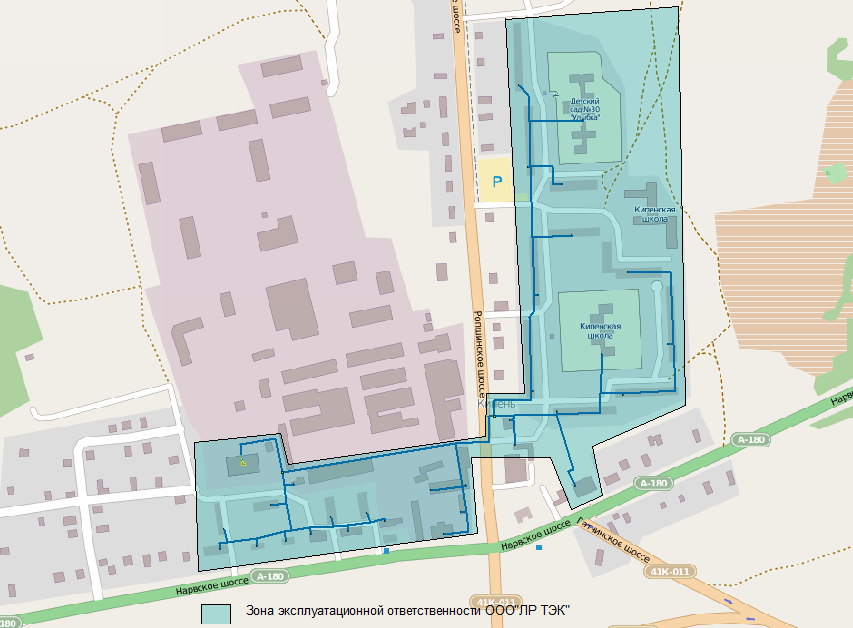 Рисунок  Зона действия эксплуатационной ответственности АО «ИЭК» в деревне Кипень» Таблица  Сведения об абонентах в дер.Келози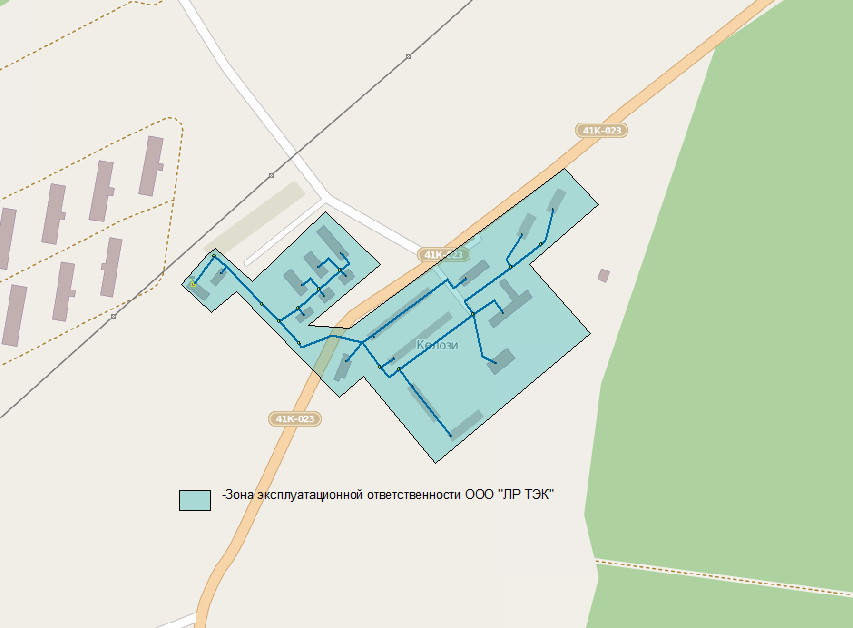 Рисунок  Зона действия эксплуатационной ответственности АО «ИЭК» в деревне Келозиб) зоны действия индивидуального теплоснабженияОсновная часть территории МО Кипенского сельского поселения находится в зоне действия индивидуальных источников теплоснабжения. На территории сельского поселения преобладают преимущественно печные источники тепловой энергии. Зоны действия индивидуальных источников представлены ниже.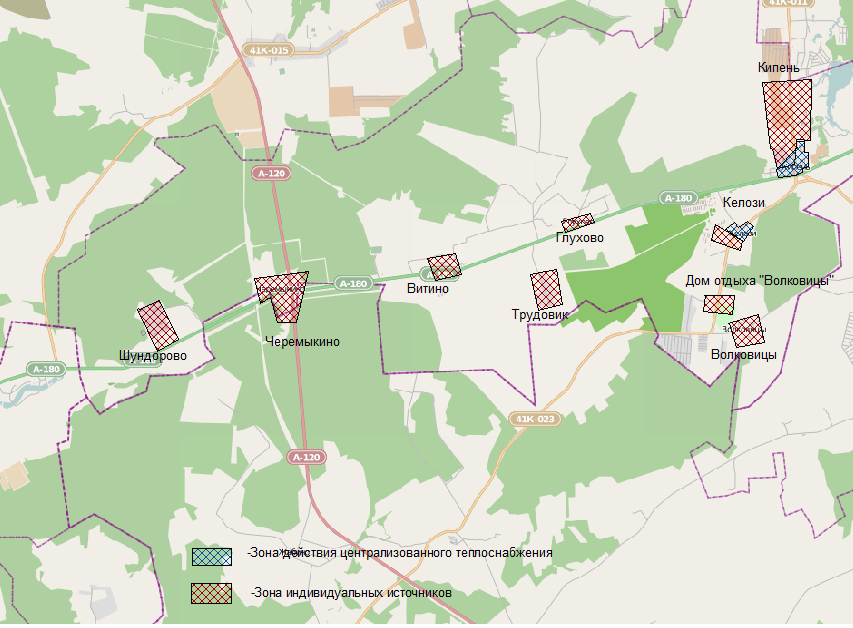 Рисунок  Зоны действия  источников теплоснабжения МО Кипенское сельское поселениеЧасть 2. «Источники тепловой энергии»а)структура основного оборудованияПо состоянию на 01.01.2014 г в МО Кипенское сельское поселение осуществляют выработку тепловой энергии две котельные, расположенные в деревне Кипень и деревне Келози. В таблице 3 и 4 представлена информация по основному оборудованию котельных в деревнях Кипень и Келози.Таблица  Сведения об основном оборудовании котельной КипеньТаблица  Сведения об оборудовании котельной КелозиКотельная в дер. КипеньКотельная оборудована двумя паровыми котлами ДКВР-10-13-ГМ и паровым котлом ДКВР-6,5-13Паровые котлы 	ДКВР-10-13ГМ оборудованы чугунными питательными экономайзерами ЭП1-330. Тягодутьевая установка котла №1 включает в себя вентилятор ВД-12 и дымосос Д-12. Котел №2 оборудован вентилятором ДН-12,5 и дымососом ВДН-12,5. Паровой котел ДКВР-6,5-13 оборудован чугунным экономайзером ЭП2-236. Тягодутьевая установка котла включает в себя вентилятор ВД-10 и дымосос ДН-10. Отвод дымовых газов производится в кирпичную дымовую трубу высотой 45 м.Химводоподготовка котельной оборудована Na-катионитовыми фильтрами. Питательная вода котлоагрегатов проходит умягчение, и подаётся в котлы питательными насосами ЦНСГ-60-198Топливом для котельной является природный газ среднего давления. Резервное топливо отсутствует, имеется резервный газопровод. Учет потребленного в котельной газа осуществляется на ГРП. Приборы учета служат для коммерческого учета потребленного газа и находятся на балансе газоснабжающей организации ЗАО «Леноблгаз».Котельная в дер. КелозиВ котельной установлено два водогрейных котла ВК-32 работающих на отопление (№1 и №2) и три водогрейных Братск-1,работающих на ГВС, из которых эксплуатируются только два - №3 и №4. Установленная мощность эксплуатируемых котлов –6,88 Гкал/час , расчетная присоединенная тепловая нагрузка потребителей – 3,9 Гкал/ч.Котельная предназначена для производства тепловой энергии и горячей воды (для покрытия тепловых нагрузок на отопление, вентиляцию и горячее водоснабжение подключенных потребителей.Химводоподготовка котельной оборудована Na-катионитовыми фильтрами. Питательная вода котлоагрегатов проходит умягчение, и подаётся в котлы питательными насосами Продукты сгорания от трех котлов Братск-1 удаляются через металлическую дымовую трубу высотой 12м. Продукты сгорания от двух котлов ВК-32 удаляются через кирпичную дымовую трубу высотой 30м.Топливом для котельной является природный газ среднего давления.. Учет потребленного в котельной газа осуществляется на ГРП. Приборы учета служат для коммерческого учета потребленного газа и находятся на балансе газоснабжающей организации ЗАО «Леноблгаз».б) параметры установленной тепловой мощности теплофикационного оборудования и теплофикационной установкиДанный раздел не рассматривается ввиду отсутствия источников тепловой энергии с комбинированной выработкой тепловой и электрической энергии.в) ограничения тепловой мощности и параметры располагаемой тепловой мощностиТаблица  Параметры тепловой мощностиИз таблицы 5 видно, что ограничения по мощности на источниках в МО Кипенское сельское отсутствуют.г) объем потребления тепловой энергии (мощности) и теплоносителя на собственные и хозяйственные нужды и параметры тепловой мощности неттоТаблица  Объемы потребления тепловой мощности КипеньТаблица  Объемы потребления тепловой мощности КелозиОбъем потребляемой тепловой энергии, в виду отсутствия приборов учета у потребителей, определяется расчетным способом, т.е. как сумма произведений жилой площади зданий на норматив потребления тепловой энергии. Потери в тепловых сетях, в свою очередь, определяются как разность вырабатываемой на котельной  и реализованной тепловой энергии.д) срок ввода в эксплуатацию теплофикационного оборудования, год последнего освидетельствования при допуске к эксплуатации после ремонтов, год продления ресурса и мероприятия по продлению ресурсаДанный раздел не рассматривается ввиду отсутствия источников тепловой энергии с комбинированной выработкой тепловой и электрической энергии.е) схемы выдачи тепловой мощности, структура теплофикационных установок Данный раздел не рассматривается ввиду отсутствия источника с комбинированной выработкой тепловой и электрической энергии.ж) способ регулирования отпуска тепловой энергии от источников тепловой энергии с обоснованием выбора графика изменения температур теплоносителяСпособ регулирования  отпуска тепловой энергии – качественный. Качественное регулирование предполагает изменение температуры теплоносителя без изменения расхода. АО «ИЭК» в котельной в деревне Келози утвержден график отпуска тепловой энергии 90/70, в котельной в деревне Кипень утвержден график отпуска тепловой энергии 95/70.В таблице 8 и 9 представлены расчетные температуры подающего и обратного трубопроводов при различных температурах наружного воздуха.Таблица  Температурный график котельной в дер. КелозиТаблица  Температурный график котельной в дер. Кипеньз) среднегодовая загрузка оборудованияКотельные в МО Кипенское сельское поселение работают круглый год. Годовая загрузка котельной не является равномерной, вследствие неравномерности температур наружного воздуха. Пиковые нагрузки приходятся на январь и февраль.и) способы учета тепла, отпущенного в тепловые сетиПриборы учета тепла отпущенного потребителям отсутствуют. Учет ведется по количеству израсходованного топлива.к) статистика отказов и восстановлений оборудования источников тепловой энергииВ 2013 году в рамках текущего ремонта котельной проводились работы по устройству дымохода, электрогазосварные  работы по частичному ремонту котлов.л)предписания надзорных органов по запрещению дальнейшей эксплуатации источников тепловой энергииСогласно предоставленной документации от организации АО «ИЭК» предписаний нет.Часть 3. «Тепловые сети, сооружения на них и тепловые пункты»а) описание структуры тепловых сетей от каждого источника тепловой энергии, от магистральных выводов до центральных тепловых пунктов (если таковые имеются) или до ввода в жилой квартал или промышленный объектПередача тепловой энергии в дерене Кипень и Келози осуществляется по тепловым сетям протяженностью 2027  и 3223 метров соответственно. Структуры тепловых сетей представлены в таблицах 10-12 .Таблица 10 Тепловые сети дер. Келози. Таблица  Келози ГВСТаблица  Кипень тепловые сетиб) электронные и (или) бумажные карты (схемы) тепловых сетей в зонах действия источников тепловой энергии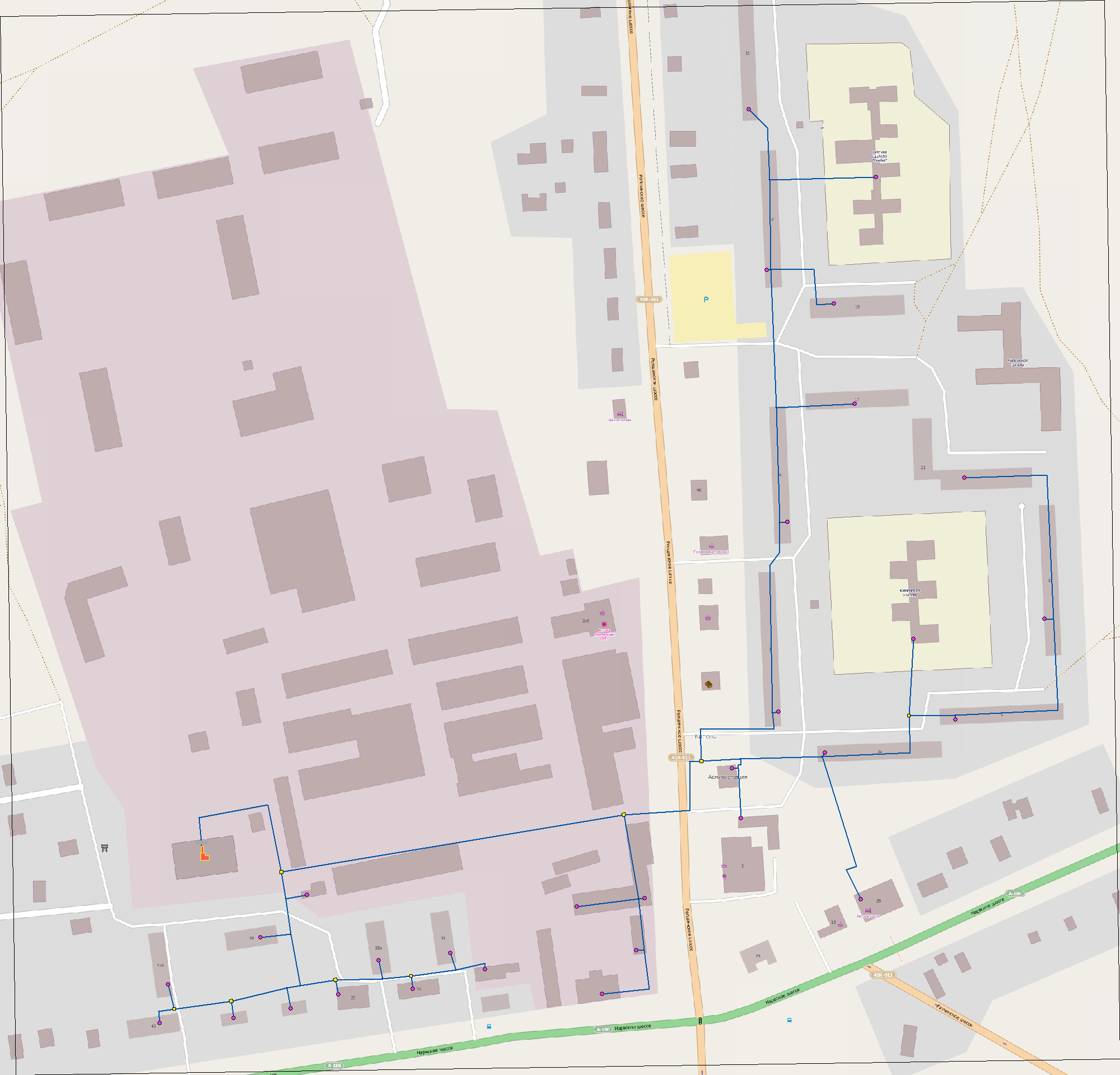 Рисунок  Схема тепловых сетей в деревне Кипень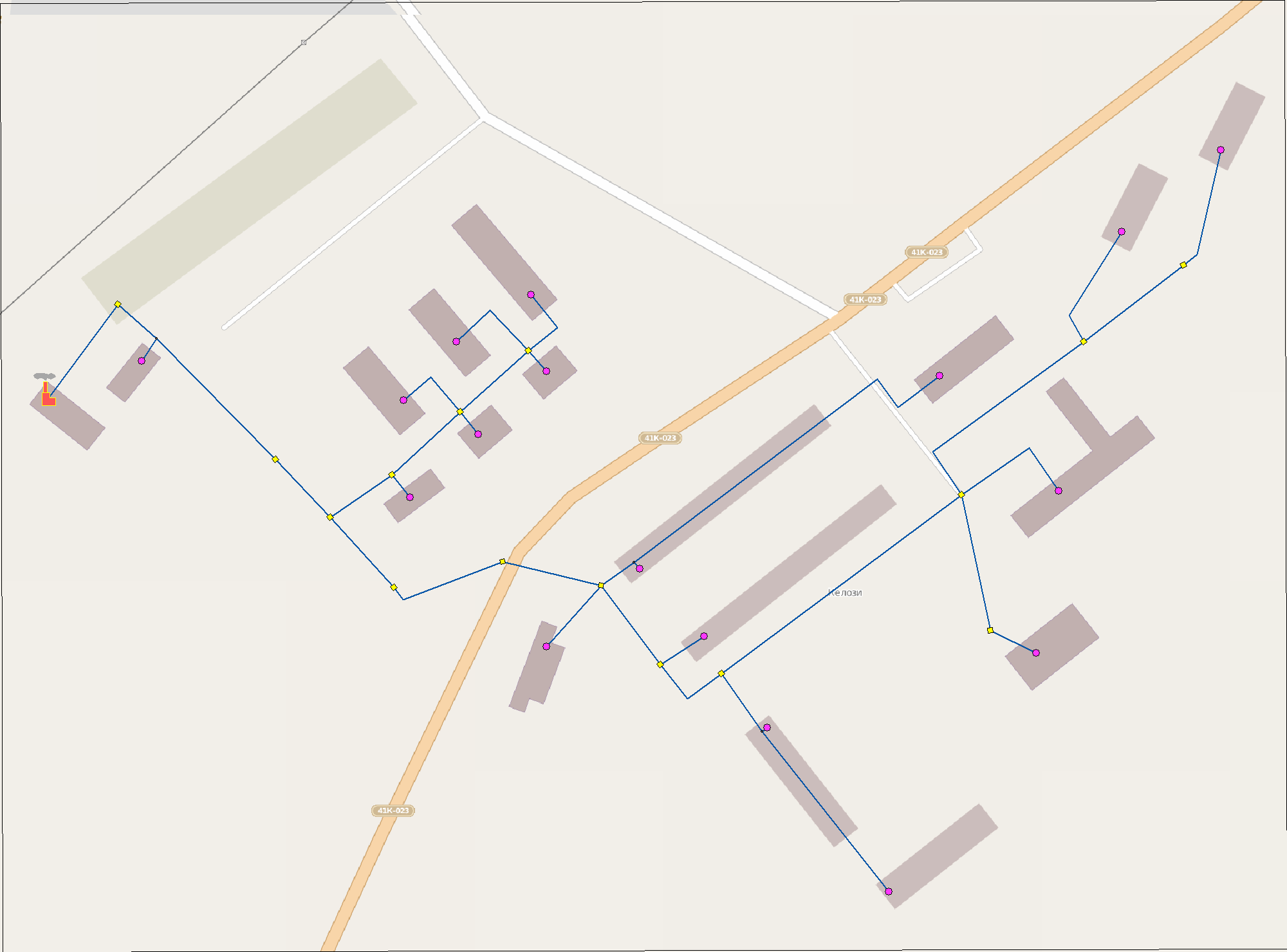 Рисунок  Схема тепловых сетей в деревне Келозив) параметры тепловых сетей, включая год начала эксплуатации, тип изоляции, тип компенсирующих устройств, тип прокладки, краткую характеристику грунтов в местах прокладки с выделением наименее надежных участков, определением их материальной характеристики и подключенной тепловой нагрузкиТаблица 13 Параметры тепловых сетей Келози отоплениеТаблица  Келози ГВСТаблица  Параметры тепловых сетей Кипеньг) описание типов и количества секционирующей и регулирующей арматуры на тепловых сетяхАО «ИЭК»  учет количества и тип секционирующей и регулирующей арматуры не ведет.д) описание типов и строительных особенностей тепловых камер и павильоновТепловые камеры применяются на тепловых, водопроводных, газовых, канализационных сетях. Они используются в подземных коммуникациях и эксплуатируются в слабоагрессивной среде. Сборные железобетонные камеры состоят из трех элементов: верхнего (плиты перекрытия), среднего и нижнего блоков.Плиты перекрытия тепловых камер производятся из бетона класса В 12,5 или М 150 по морозостойкости соответствуют F 150, по водонепроницаемости W 4. Нормативная прочность бетона в процентах от класса бетона составляет лето/зима 70/90, что придает плитам высокую плотность и прочность, способность выдерживать большие нагрузки и защищать от физических воздействий. Плиты перекрытия, применяемые для тепловых камер, являются теплоизоляторами, способствуют экономии теплоэнергии и защищают от воздействия агрессивных сред. Изготавливают плиты различных размеров длиной от 160 до 550 см, шириной 60, 120, 180, 221 см, толщиной от 16 до 36 см. Камеры тепловых сетей и соответственно плиты перекрытия имеют большие размеры из-за габаритности узлов теплосети. Для обслуживания оборудования тепловых камер в теплосетях число отверстий в плите перекрытия должно быть не менее двух (при площади камер до 6 м) и не менее четырех (при площади камеры более 6 м) круглой или квадратной формы. В данном случае при размерах плиты 150*150 и соответственно площадью 2,25 м2 устроено одно отверстие.В состав системы тепловых сетей МО Кипенское сельское поселение входят 25 тепловых камер. Место расположения тепловых камер показано на схеме в приложении.е) описание графиков регулирования отпуска тепла в тепловые сети с анализом их обоснованностиСпособ регулирования тепловой энергии  качественный, согласно температурному графику. Качественное регулирование предполагает изменение температуры теплоносителя без изменения расхода. Температура сетевой воды в подающем и обратном трубопроводе соответствует утвержденным для системы теплоснабжения температурным графиком и задается по усредненной температуре наружного воздуха за промежуток времени в пределах 12-24 ч, определяемой диспетчером тепловой сети в зависимости от климатических условий и других факторов согласно пункту 4.11.1 ПТЭ.ж) фактические температурные режимы отпуска тепла в тепловые сети и их соответствие утвержденным графикам регулирования отпуска тепла в тепловые сетиСреднее отклонение температуры за 2012г. не превышает 3% («Типовая инструкция по технической эксплуатации систем транспорта и распределения тепловой энергии тепловых сетей») РД 153-34.0-20.507-98:“2.3.4. Организация, эксплуатирующая тепловые сети, как ответственный представитель теплоснабжающей организации обязана поддерживать температуру сетевой воды в подающем трубопроводе на границе эксплуатационной ответственности в соответствии с приложенным к договору температурным графиком, не допуская отклонений среднесуточной температуры более, чем указано в договоре; если в договоре не указаны допустимые отклонения, то они должны приниматься равным плюс-минус 3%...”з) гидравлические режимы тепловых сетей и пьезометрические графикиНа основании моделирования гидравлического режима котельных в программном комплексе ZULU Thermo 7.0 были составлены пьезометрические графики системы теплоснабжения МО Кипенское сельское поселение. Гидравлический режим был рассчитан при наружной температуре воздуха -27˚С. Графики представлены ниже.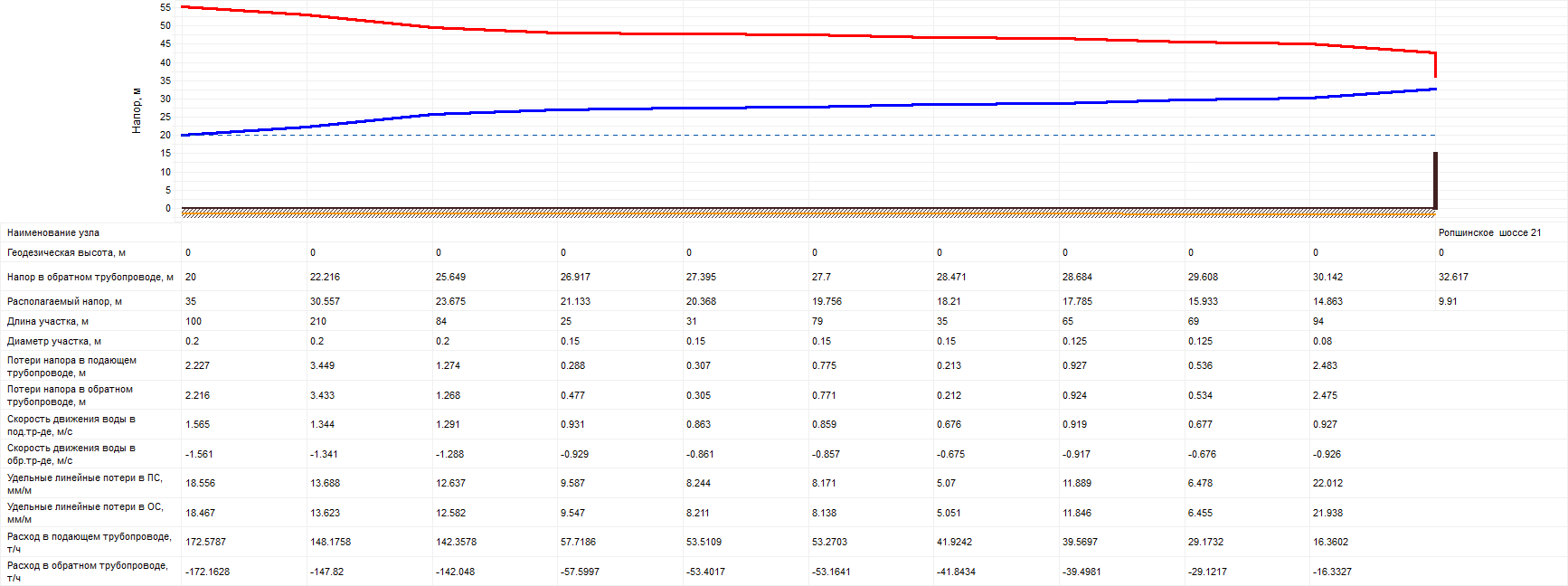 На участке от котельной в деревне Кипень до жилого дома по адресу: Ропшинское шоссе 21падение напора составляет 25 м. Располагаемый напор у потребителя  составляет 9,91 м.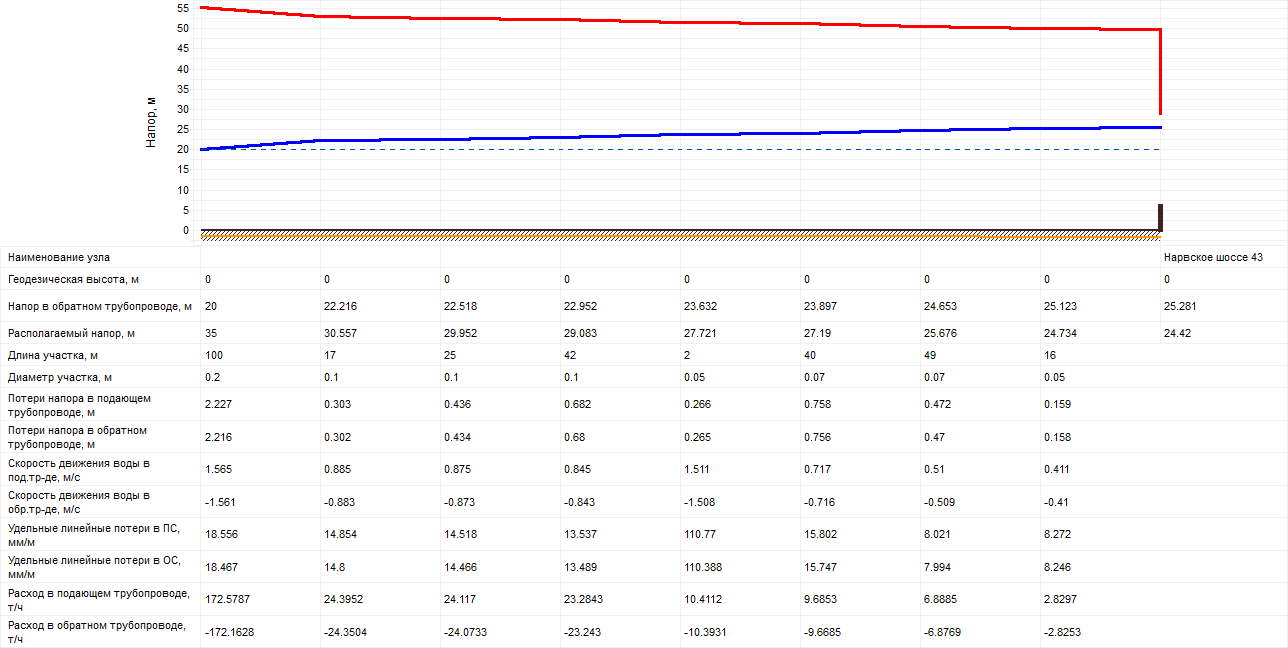 На участке от котельной деревне Кипень до жилого дома по адресу Нарвское шоссе 43 падение напора составляет 10,58 м. Располагаемый напор у потребителя составляет 24,42 м.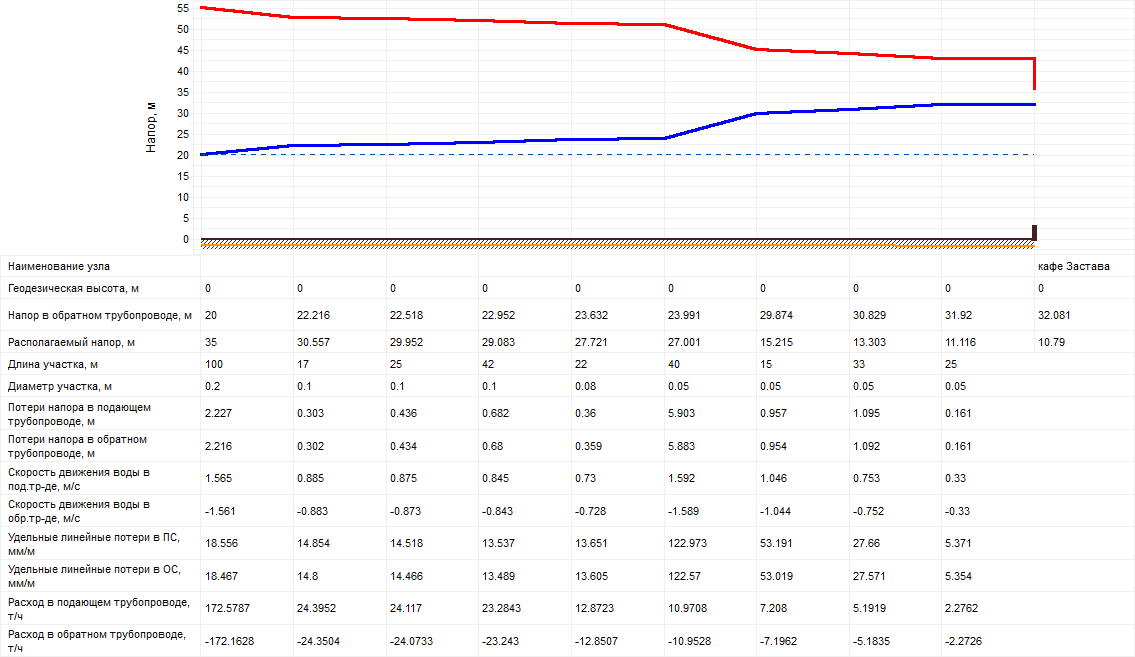 На участке от котельной деревне Кипень до кафе Застава падение напора составляет 24,21 м.Располагаемый напор у потребителя составляет 10,79 м.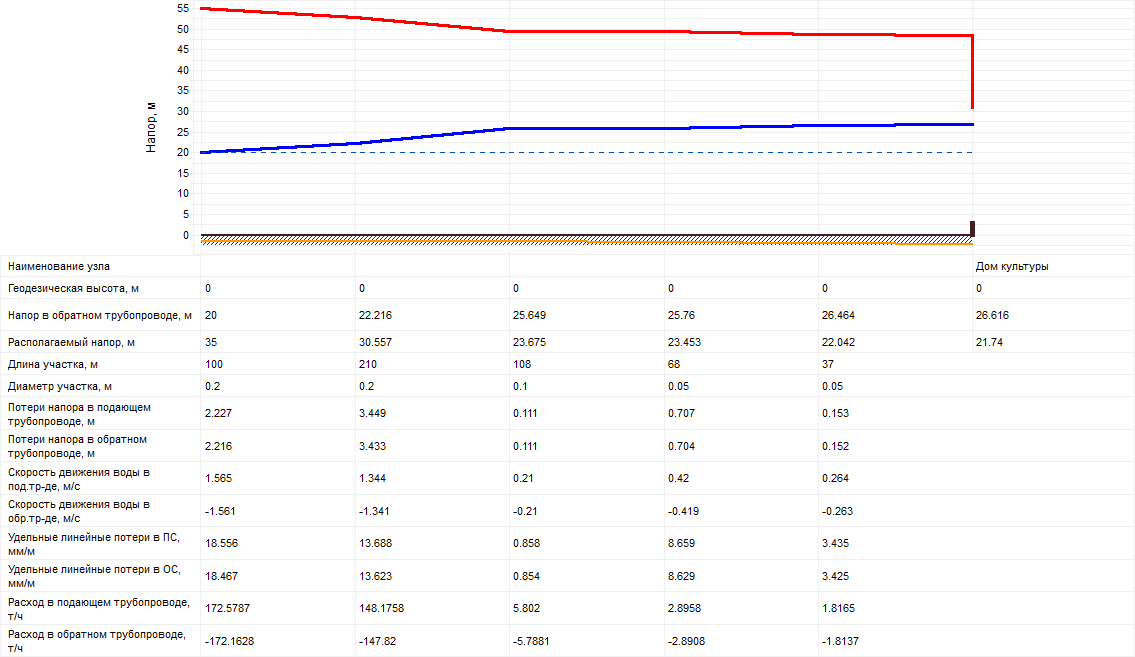 На участке от котельной деревне Кипень до Дома культуры падение напора составляет 13,26 м. Располагаемый напор у потребителя составляет  21,74 м.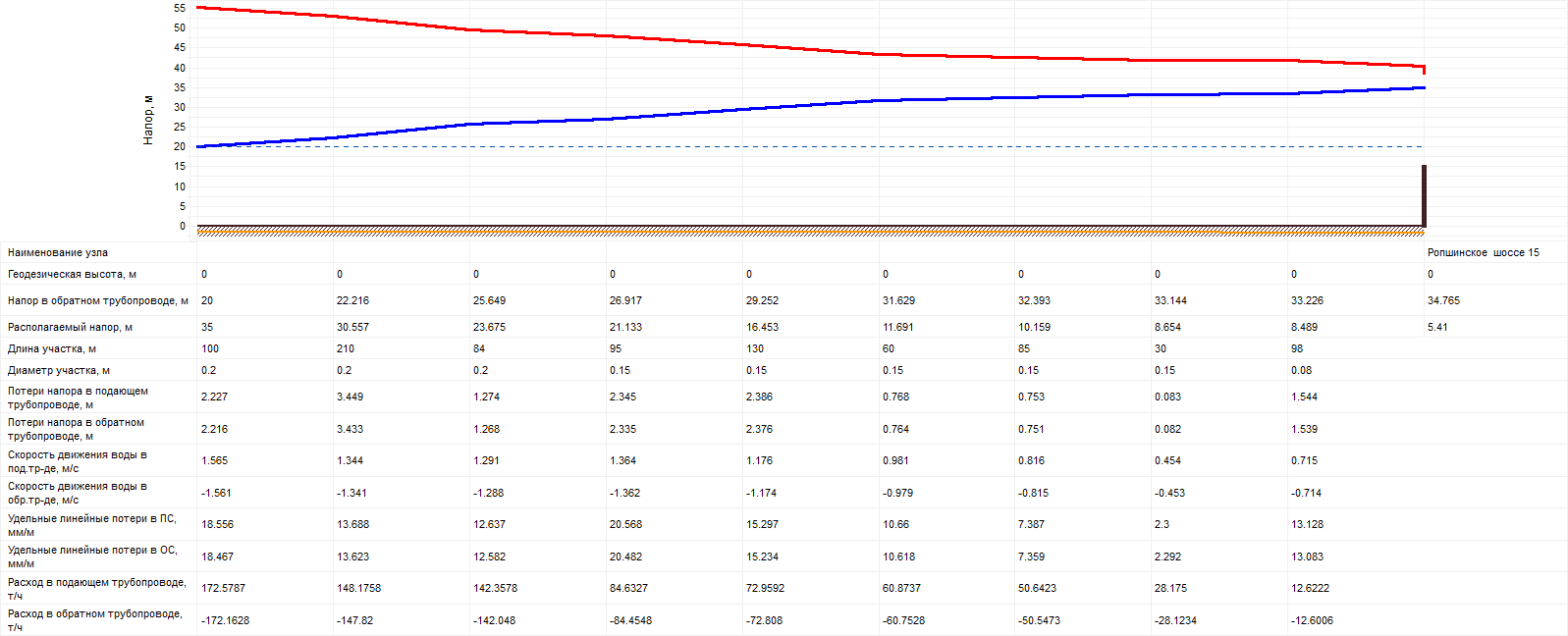 На участке от котельной деревне Кипень до жилого дома по адресу Ропшинское шоссе 21 падение напора составляет 29,59 м. Располагаемый напор у потребителя составляет  5,41 м. 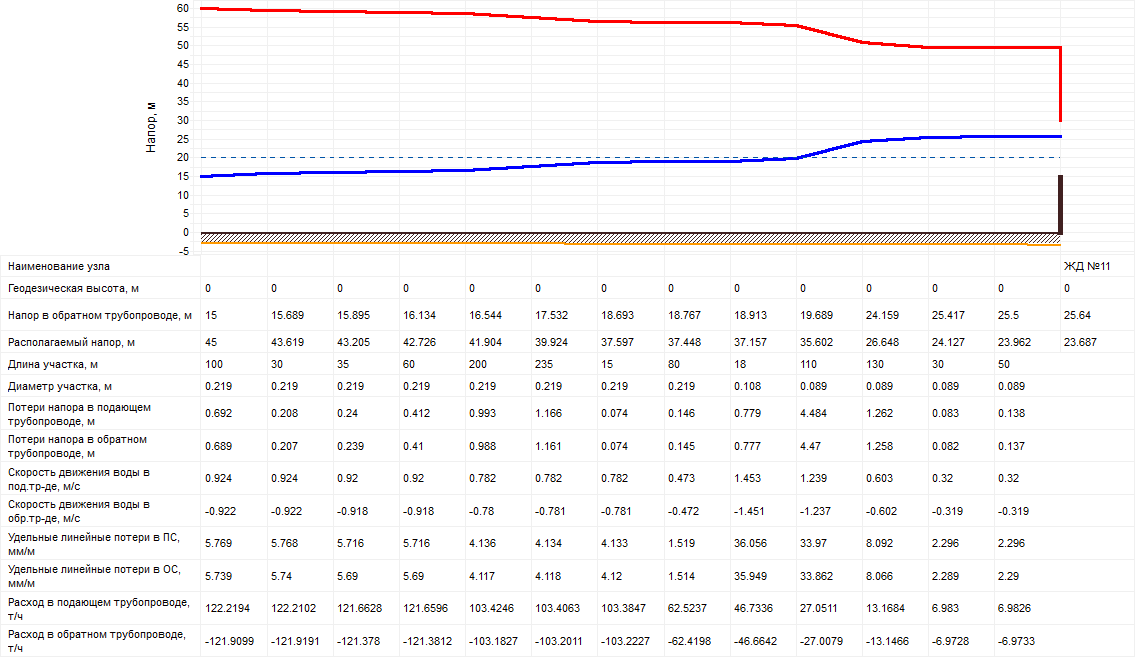 На участке от котельной в деревне Келози до жилого дома по адресу Парковая 11 падение напора составляет 21,31 м. Располагаемый напор у потребителя составляет 23,69 м.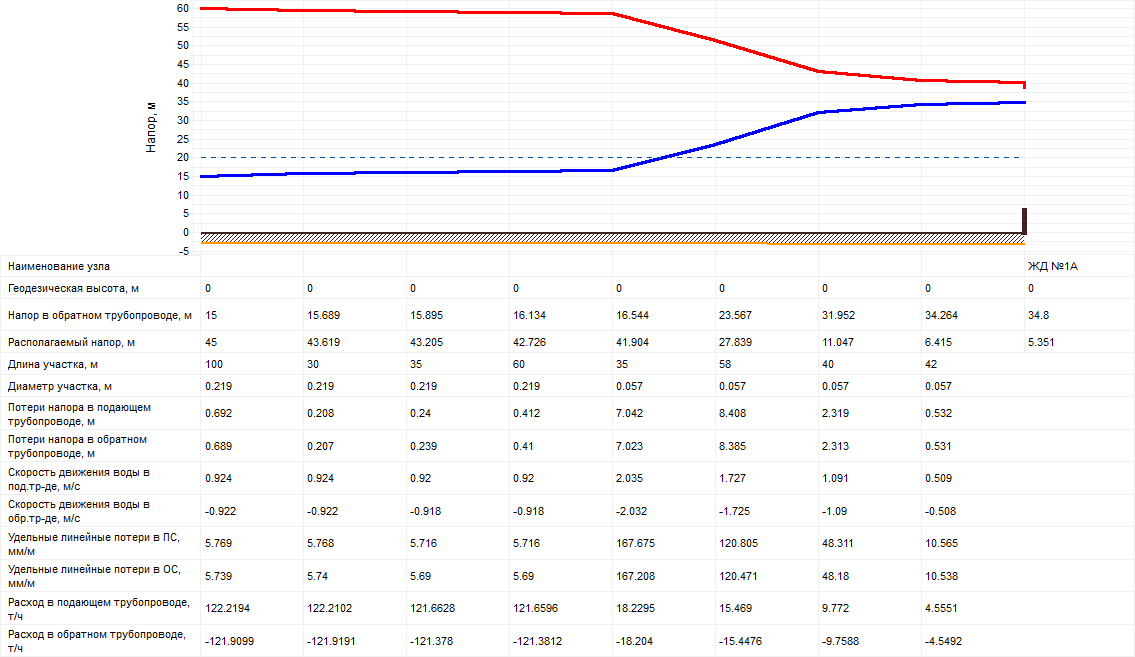 На участке от котельной в деревне Келози до жилого дома по адресу Парковая 1а составляет 39,65 м. Располагаемый напор у потребителя составляет 5,35 м.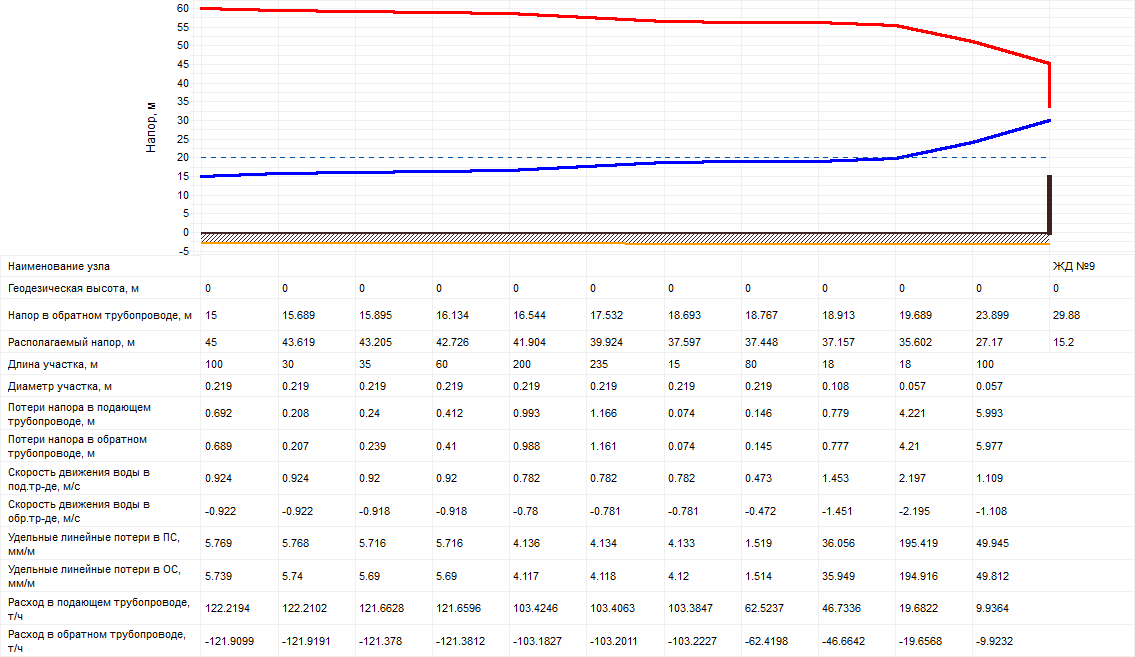 На участке от котельной в деревне Келози до жилого дома по адресу  Парковая 9 составляет 29,8 м. Располагаемый напор у потребителя составляет 15,2 м.Вывод: существующий гидравлический режим обеспечит потребителям МО Кипенского сельского поселения надежную циркуляцию теплоносителя, напора сетевых насосов достаточно для работы тепловой сети. и) статистика отказов тепловых сетей (аварий, инцидентов) за последние 5 летВ таблице  представлена статистика аварий на тепловых сетях в период эксплуатации АО «ИЭК» за 2013 год.Таблица Статистика отказов тепловых сетей за 2013к) статистика восстановлений (аварийно-восстановительных ремонтов) тепловых сетей и среднее время, затраченное на восстановление работоспособности тепловых сетей, за последние 5 летИз таблицы 16 видно, что в 2013 году на тепловых сетях МО Кипенского сельского поселения произошло 3 аварии, среднее время восстановления работоспособности тепловых сетей составляет 24 часа.л) описание процедур диагностики состояния тепловых сетей и планирования капитальных (текущих) ремонтовПо информации АО «ИЭК», тепловые сети в рамках подготовки к отопительному сезону подвергаются гидропневматической промывке и дезинфекции.Согласно комплексному плану подготовки объектов ЖКХ и топливно-энергетического комплекса муниципального образования Кипенского сельского поселения, на отопительный сезон 2014/15 запланированы следующие мероприятия :Восстановление теплоизоляции тепловых сетейЗамена запорной арматуры (замена 20 задвижек в Кипени и 12 в Келози)Ремонт тепловых камерГидравлические испытания тепловых сетейИспытания тепловых сетей на определение тепловых потерьИспытания тепловых сетей на определение гидравлических потерьИспытания тепловых сетей на максимальную температуру м) описание периодичности и соответствия техническим регламентам и иным обязательным требованиям процедур летних ремонтов с параметрами и методами испытаний (гидравлических, температурных, на тепловые потери) тепловых сетейСогласно п.6.82 МДК 4-02.2001 «Типовая инструкция по технической эксплуатации тепловых сетей систем коммунального теплоснабжения»:Тепловые сети, находящиеся в эксплуатации, должны подвергаться следующим испытаниям:гидравлическим испытаниям с целью проверки прочности и плотности трубопроводов, их элементов и арматуры;испытаниям на максимальную температуру теплоносителя (температурным испытаниям)  для выявления дефектов трубопроводов и оборудования тепловой сети, контроля за их состоянием, проверки компенсирующей способности тепловой сети;испытаниям на тепловые потери для определения фактических тепловых потерь теплопроводами  в зависимости от типа строительно-изоляционных конструкций, срока службы, состояния и условий эксплуатации;испытаниям на гидравлические потери  для получения гидравлических характеристик трубопроводов;испытаниям на потенциалы блуждающих токов (электрическим измерениям для определения коррозионной агрессивности грунтов и опасного действия блуждающих токов на трубопроводы подземных тепловых сетей).Все виды испытаний должны проводиться раздельно. Совмещение во времени двух видов испытаний не допускается.Для проведения каждого испытания организуется специальная бригада во главе с руководителем испытаний, который назначается главным инженером. К проведению испытаний тепловых сетей на тепловые и гидравлические потери и на наличие потенциалов блуждающих токов по усмотрению руководства организации могу привлекаться специализированные организации, имеющие соответствующие лицензии. Руководитель испытаний должен заблаговременно определить необходимые мероприятия, которые должны быть выполнены в процессе подготовки сети к испытаниям.н) описание нормативов технологических потерь при передаче тепловой энергии (мощности) и теплоносителяРасчет нормативных технологический потерь выполнен в программном комплексе Zulu thermo 7.0 согласно «Методики определения потребности в топливе, электрической энергии и воде при  производстве и передаче тепловой энергии и теплоносителей в системах коммунального теплоснабжения» МДК 4-05.2004.Величина нормативных  технологических потерь при передаче тепловой энергии составила в деревне Кипень 717 Гкал/год. В деревне Келози 1009 Гкал/год.о) оценка тепловых потерь в тепловых сетях за последние 3 года при отсутствии приборов учета тепловой энергииВ таблице представлена информация о потерях в тепловых сетях в деревнях Кипень и Келози. Таблица основывается на данных предоставленными АО «ИЭК». Величина потерь в деревне Кипень в среднем за пять лет составляет 20%.Потери в тепловых сетях в деревне Келози на 2013 год составляют 34,4 % , что свидетельствует о физическом износе большинства участков трубопровода.Таблица Потери в тепловых сетяхп) предписания надзорных органов по запрещению дальнейшей эксплуатации участков тепловой сети и результаты их исполненияНа основании предоставленных данных АО « ИЭК» предписания не выдавались.р) описание типов присоединений теплопотребляющих установок потребителей к тепловым сетям с выделением наиболее распространенных, определяющих выбор и обоснование графика регулирования отпуска тепловой энергии потребителямСхема теплоснабжения в деревне Кипень открытая, двухтрубная с элеваторным присоединением системы ГВС.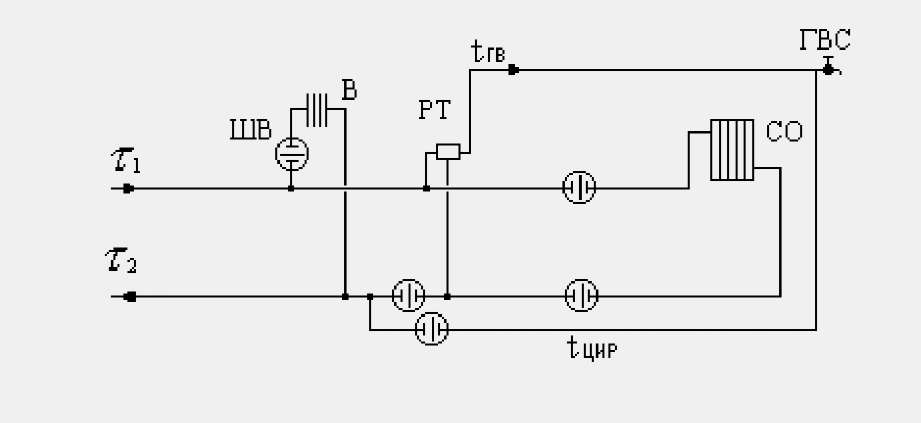 Схема теплоснабжения в деревне Келози четырехтрубная с закрытой схемой ГВС и зависимой схемой системы отопления.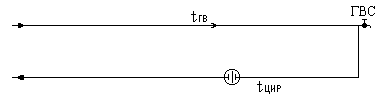 с) сведения о наличии коммерческого приборного учета тепловой энергии, отпущенной из тепловых сетей потребителям, и анализ планов по установке приборов учета тепловой энергии и теплоносителяРуководствуясь пунктом 5 статьи 13 Федерального закона от 23.11.2009г. №261-ФЗ «Об энергосбережении и о повышении энергетической эффективности и о внесении изменений в отдельные законодательные акты Российской Федерации» собственники жилых домов, собственники помещений в многоквартирных домах, введенных в эксплуатацию на день вступления Закона № 261-ФЗ в силу, обязаны в срок до 1 января 2012 года обеспечить оснащение таких домов приборами учета используемых воды, природного газа, тепловой энергии, электрической энергии, а также ввод установленных приборов учета в эксплуатацию. При этом многоквартирные дома в указанный срок должны быть оснащены коллективными (общедомовыми) приборами учета используемых коммунальных ресурсов, а также индивидуальными и общими (для коммунальной квартиры) приборами учета.В деревнях Кипень и Келози приборы коммерческого учета тепла у потребителей не установлены. у) уровень автоматизации и обслуживания центральных тепловых пунктов, насосных станцийЦТП и насосные станции отсутствуют и не планируются к установке.ф) сведения о наличии защиты тепловых сетей от превышения давленияВ соответствии с нормативными документами (ПТЭ (п.4.11.8, 4.12.40), СНиП "Тепловые сети" 2.04.07-86 (п. 12.14), Правила эксплуатации теплопотребляющих установок и тепловых сетей потребителей в каждом элементе единой системы теплоснабжения (на источнике тепла, в тепловых сетях, в системах теплопотребления) должны быть предусмотрены средства защиты от недопустимых изменений давлений сетевой воды. Эти средства в первую очередь должны обеспечивать поддержание допустимого давления в аварийных режимах, вызванных отказом оборудования данного элемента, а также защиту собственного оборудования при аварийных внешних воздействия На котельных установлены предохранительные клапаны на выходном коллекторе котлов, которые защищают сеть от превышения максимального допустимого давления.х) перечень выявленных бесхозяйных тепловых сетей и обоснование выбора организации, уполномоченной на их эксплуатациюБесхозных тепловых сетей на территории Кипенского сельского поселения  не выявлено.Часть 4 «Зоны действия источников тепловой энергии»В зоне централизованного теплоснабжения МО Кипенское сельское поселение действуют два источника тепловой энергии, расположенные в деревне Кипень и деревне Келози. Установленная мощность котельной в деревне Кипень – 16,96 Гкал/час, присоединенная нагрузка – 6,28 Гкал/час, Потребителями тепловой энергии являются жилые здания. Протяженность тепловых сетей в поселке составляет 3022км. Установленная мощность котельной в деревне Келози – 5,16 Гкал/час, присоединенная нагрузка – 4,56 Гкал/час, Потребителями тепловой энергии являются жилые здания. Протяженность тепловых сетей в поселке составляет 2027км. АО «ИЭК» арендует данные котельные и тепловые сети, осуществляя выработку, передачу и распределение тепловой энергии потребителям. Схема теплоснабжения в деревне Келози закрытая, четырехтрубная с непосредственным присоединением системы отопления. Схема теплоснабжения в деревне Кипень открытая, двухтрубная с элеваторным присоединением системы отопления. Зона действия индивидуального теплоснабжения включает в себя деревни Шундорово, Черемыкино, Витино, Глухово, Трудовик, Волковицы, поселок Глухово (Лесопитомник). Источники индивидуального  теплоснабжения преимущественно печные.Рисунок  Зоны действия источников тепловой энергииЧасть 5 «Тепловые нагрузки потребителей тепловой энергии, групп потребителей тепловой энергии в зонах действия источников тепловой энергии»а) значения потребления тепловой энергии в расчетных элементах территориального деления при расчетных температурах наружного воздухаСведения о тепловых нагрузках потребителей МО Кипенское сельское поселение представлены в таблице.Таблица  Тепловые нагрузки потребителей  дер. КипеньТаблица  Тепловые нагрузки потребителей дер. Келозиб) случаи (условия) применения отопления жилых помещений в многоквартирных домах с использованием индивидуальных квартирных источников тепловой энергииСлучаев применения отопления жилых помещений в многоквартирных жилых домах МО Кипенское сельское поселение с использованием индивидуальных квартирных источников тепловой энергии не выявлено.в) значения потребления тепловой энергии в расчетных элементах территориального деления за отопительный период и за год в целомТаблица  Потребление тепловой энергииКотельные в поселках Кипень и Келози  имеют круглогодичный тип нагрузки т.к. котельные вырабатывает тепловую энергию на нужды отопления и горячего водоснабжения. г) значения потребления тепловой энергии при расчетных температурах наружного воздуха в зонах действия  источников тепловой энергииРасчетная температура наружного воздуха при проектировании систем отопления и вентиляции в соответствии со СНиП 23-01-99 «Строительная климатология»  составляет  -27°С для Ленинградской области Таблица  Потребление при расчетных температурах наружного воздуха КипеньТаблица  Потребление при расчетных температурах наружного воздуха Келозид) существующие нормативы потребления тепловой энергии для населения на отопление и горячее водоснабжениеНормативы потребления тепловой энергии утверждены Постановлением Правительства Ленинградской области  от 24.11.2010 №313 «об утверждении нормативов потребления коммунальных услуг по холодному водоснабжению, водоотведению горячему водоснабжению и отоплению гражданами, проживающими в многоквартирных домах или жилых домах на территории Ленинградской области при отсутствии приборов учета»Таблица  Нормативы потребления тепловой энергииЧасть 6 «Балансы тепловой мощности и тепловой нагрузки в зонах действия источников тепловой энергии»а) баланс установленной, располагаемой тепловой мощности и тепловой мощности нетто, потери тепловой мощности в тепловых сетях и присоединенная тепловая нагрузка по каждому источнику тепловой энергииТаблица 24 Баланс тепловой мощности котельных МО Кипенское сельское поселениеб) резерв и дефицит тепловой мощности нетто по каждому источнику тепловой энергии и выводам тепловой мощности от источников тепловой энергииТаблица  Расчет резерва тепловой мощности котельных МО Кипенское сельское поселение+При выходе из строя самого мощного котлоагрегата резерв мощности на  котельной в деревне Кипень составляет 3,57 Гкал/ч. На котельной в деревне Келози дефицит мощности при выходе из строя самого мощного котлоагрегата составит 1,62 Гкал/ч.в) гидравлический режим, обеспечивающий передачу тепловой энергии от источника тепловой энергии до самого удаленного потребителя и характеризующий существующие возможности (резервы и дефициты по пропускной способности) передачи тепловой энергии от источника к потребителюПри проведении наладочного и поверочного расчета выполненном в программном комплексе ZULU Thermo 7.0 выявлено:Существующий гидравлический режим обеспечивает циркуляцию теплоносителя, напора сетевых насосов достаточно для работы тепловой сети;Вся тепловая сеть требует наладки;Резерв тепловой мощности позволяет расширить зону действия источника и подключить новых потребителей;г) причины возникновения дефицитов тепловой мощности и последствия влияния дефицитов на качество теплоснабженияДанный раздел не рассматривается ввиду отсутствия дефицитов тепловой мощности.д) резервов тепловой мощности нетто источников тепловой энергии и возможностей расширения технологических зон действия источников с резервами тепловой мощности нетто в зоны действия с дефицитом тепловой мощностиТаблица  Резерв тепловой мощности неттоРезерв тепловой мощности нетто котельной в деревне Кипень составляет 9,82 Гкал/ч. Резерв тепловой мощности котельной в деревне Келози составляет 0,53 Гкал/ч. Расширение технологических зон источников тепловой энергии в зоны действия зон с дефицитом тепловой энергии  не предусматривается, т.к отсутствуют зоны с дефицитом тепловой мощности. Часть 8 «Топливные балансы источников тепловой энергии и система обеспечения топливом»Таблица  Утвержденный баланс производительности водоподготовительных установокб) утвержденные балансы производительности водоподготовительных установок теплоносителя для тепловых сетей и максимального потребления теплоносителя в аварийных режимах систем теплоснабженияВ соответствии со СНИП 41-02-2003 «Тепловые сети» (п. 6.17) аварийная подпитка в количестве 2% от объема воды в тепловых сетях и присоединенным к ним системам теплопотребления осуществляется химически не обработанной и недеаэрированной водой.Таблица  Объем теплоносителя необходимый для подпитки тепловой сети в аварийном режимеЧасть 8 «Топливные балансы источников тепловой энергии и система обеспечения топливом»а) описание видов и количества используемого основного топлива для каждого источника тепловой энергииВ качестве топлива на источниках тепловой энергии в деревнях Кипень и Келози используется природный газ среднего давления. Расходы топлива за отопительный сезон представлены в таблицах 29,30 .Таблица  Расход топлива на котельной КипеньТаблица  Расход топлива на котельной КелозиРисунок б) описание видов резервного и аварийного топлива и возможности их обеспечения в соответствии с нормативными требованиямиНе рассматривается ввиду отсутствия резервного и аварийного топлива.Часть 9 «Надежность теплоснабжения»а) описание показателей, определяемых в соответствии с методическими указаниями по расчету уровня надежности и качества поставляемых товаров, оказываемых услуг для организаций, осуществляющих деятельность по производству и (или) передаче тепловой энергииПрименительно к системам теплоснабжения надёжность можно рассматривать как свойство системы:Бесперебойно снабжать потребителей в необходимом количестве тепловой энергией требуемого качества.Не допускать ситуаций, опасных для людей и окружающей среды.На выполнение первой из сформулированных в определении надёжности функций, которая обусловлена назначением системы, влияют единичные свойства безотказности, ремонтопригодности, долговечности, сохраняемости, режимной управляемости, устойчивоспособности и живучести. Выполнение второй функции, связанной с функционированием системы, зависит от свойств безотказности, ремонтопригодности, долговечности, сохраняемости, безопасности.Резервирование – один из основных методов повышения надёжности объектов, предполагающий введение дополнительных элементов и возможностей сверх минимально необходимых для нормального выполнения объектом заданных функций. Реализация различных видов резервирования обеспечивает резерв мощности (производительности, пропускной способности) системы теплоснабжения – разность между располагаемой мощностью (производительностью, пропускной способностью) объекта и его нагрузкой в данный момент времени при допускаемых значениях параметров режима и показателях качества продукции. Надёжность системы теплоснабжения можно оценить исходя из показателей износа тепломеханического оборудования.Показатели (критерии) надежности Способность проектируемых и действующих источников тепловой энергии, тепловых сетей и в целом СЦТ обеспечивать в течение заданного времени требуемые режимы, параметры и качество теплоснабжения следует определять по трем показателям (критериям): – Вероятность безотказной работы системы [Р] - способность системы не допускать отказов, приводящих к падению температуры в отапливаемых помещениях жилых и общественных зданий ниже +120С, в промышленных зданиях ниже +80С, более числа раз установленного нормативами. – Коэффициент готовности системы [Кг] - вероятность работоспособного состояния системы в произвольный момент времени поддерживать в отапливаемых помещениях расчетную внутреннюю температуру, кроме периодов, допускаемых нормативами. Допускаемое снижение температуры составляет 20С. – Живучесть системы [Ж] - способность системы сохранять свою работоспособность в аварийных (экстремальных) условиях, а также после длительных остановов (более 54 часов). Вероятность безотказной работы [P]. Вероятность безотказной работы [Р]для каждого j -го участка трубопровода в течение одного года вычисляется с помощью плотности потока отказов ωjРР =е(-ωjР);Вычисленные на предварительном этапе плотности потока отказов ωjЕ и ωjР, корректируются по статистическим данным аварий за последние 5 лет, в соответствии с оценками показателей остаточного ресурса участка теплопровода для каждой аварии на данном участке, путем ее умножения на соответствующие коэффициенты.Вероятность безотказной работы [Р] определяется по формуле: Р = е-ω ;где ω – плотность потока учитываемых отказов, сопровождающихся снижением подачи тепловой энергии потребителям, может быть определена по эмпирической формуле: ω = а . m . Кс. d0,208;где а – эмпирический коэффициент. При нормативном уровне безотказности а = 0,00003; m – эмпирический коэффициент потока отказов, полученный на основе обработки статистических данных по отказам. Допускается принимать равным 0,5 при расчете показателя безотказности и 1,0 при расчете показателя готовности; Кс – коэффициент, учитывающий старение (утрату ресурса) конкретного участка теплосети. Для проектируемых новых участков тепловых сетей рекомендуется принимать Кс=1. Во всех других случаях коэффициент старения рассчитывается в зависимости от времени эксплуатации по формуле: Кс=3·И2,6 И = n/noгде И – индекс утраты ресурса; n – срок службы теплопровода с момента ввода в эксплуатацию (в годах); no – расчетный срок службы теплопровода (в годах). Нормативные (минимально допустимые) показатели вероятности безотказной работы согласно СНиП 41-02-2003 принимаются для: источника тепловой энергии – Рит = 0,97; тепловых сетей – Ртс = 0,90; потребителя теплоты – Рпт = 0,99; СЦТ – Рсцт = 0,9.0,97.0,99 = 0,86. Заказчик вправе устанавливать более высокие показатели вероятности безотказной работы. Расчеты показателей (критериев) надежности систем теплоснабжения выполняются с использованием компьютерных программ. При проектировании тепловых сетей по критерию – вероятность безотказной работы [Р] определяются: по тепловым сетям: – допустимость проектирования радиальных (лучевых) теплотрасс и в случае необходимости – места размещения резервных трубопроводных связей между радиальными теплопроводами; – предельно допустимая длина не резервированных участков теплопроводов до каждого потребителя или теплового пункта; – достаточность диаметров, выбираемых при проектировании новых или реконструируемых существующих теплопроводов, для обеспечения резервной подачи тепловой энергии потребителям при отказах; – необходимость применения на конкретных участках по условию безотказности надземной прокладки или прокладки в проходных каналах (тоннелях), Коэффициент готовности системы [Eг] - вероятность работоспособного состояния системы, ее готовности поддерживать в отапливаемых помещениях расчетную внутреннюю температуру более установленного нормативом числа часов в год.Коэффициент готовности для j -го участка рассчитывается по формуле:Ег= (5448 - z1 - z2 - z3 - z4)/5448;где z1 - число часов ожидания нерасчетных температур наружного воздуха в данной местности ();z2 - число часов ожидания неготовности источника тепла (при отсутствии данных принимается равным 50 ч);Оценку готовности энергоисточника рекомендуется производить по фактическим статистическим данным числа часов в год неготовности следующих узлов энергоисточника за последние 5 лет эксплуатации: z2 = zоб + zвпу + zтсв + zпар + zтоп + zхво + zэл ;где zоб – основного энергооборудования; zвпу – водоподогревательной установки; zтсв – тракта трубопроводов сетевой воды; zпар – тракта паропроводов; zтоп – топливообеспечения; zхво – водоподготовительной установки и группы подпитки; zэл – электроснабжения. z3 - число часов ожидания неготовности участка тепловой сети;z4 - число часов ожидания неготовности систем теплоиспользования абонента (при отсутствии данных принимается равным 10 ч).Число часов ожидания неготовности j -го участка тепловой сети:z3 = tвωjЕ.Здесь tв - среднее время восстановления (в часах) теплопровода диаметра dj(см. СНиП 41-02-2003, табл.2); ωjЕ - плотность потока отказов, используемая для вычисления коэффициента готовности. Минимально допустимый показатель готовности систем центрального теплоснабжения к исправной работе согласно п. 6.31 СНиП 41-02-2003 равен 0,97.где z1 – число часов ожидания неготовности СЦТ в период стояния нерасчетных температур наружного воздуха в данной местности. Определяется по климатологическим данным с учетом способности системы обеспечивать заданную температуру в помещениях; Живучесть [Ж] - минимально допустимая величина подачи тепловой энергии потребителям по условию живучести должна быть достаточной для поддержания температуры теплоносителя в трубах и соответственно температуры в помещениях, в подъездах, лестничных клетках, на чердаках и т.п. не ниже +3 ºС. Таблица  Значения времени восстановления сетей в зависимости от диаметра трубопроводаРасчет надежности системы теплоснабжения выполнен для магистральных участков сети, резервирование которых обязательно в соответствии с требованиями п.  6.33 – 6.36 СНиП 41-02-2003 «Тепловые сети» п. 1.3 РД 7 ВЭП «Расчет систем централизованного теплоснабжения с учетом требований надежности», п. 5.1 СП 41-110-2005 «Проектирование тепловых сетей» и других действующих в настоящее время нормативных документов. б) анализ аварийных отключений потребителейЗа время эксплуатации системы теплоснабжения управляющей компанией, произошло 3 аварийных отключения потребителей. Место аварии и дата приведены в таблице.в) анализ времени восстановления теплоснабжения потребителей после аварийных отключений По информации предоставленной АО «ИЭК», аварийные отключения были, однако учет по количеству времени в часах, необходимого для устранения аварии, не ведется. Ведется учет только посуточно. Часть 10 «Технико-экономические показатели теплоснабжающих и теплосетевых организаций»В таблице  представлена калькуляция АО «ИЭК» в соответствии с требованиями устанавливаемыми Правительством Российской Федерации в стандартах раскрытия информации теплоснабжающими организациями, теплосетевыми организациями.Таблица  Калькуляция себестоимости полезно отпущенной тепловой энергии АО «ИЭК»Часть 11 «Цены (тарифы) в сфере теплоснабжения»а) динамика утвержденных тарифов, устанавливаемых органами исполнительной власти субъекта Российской Федерации в области государственного регулирования цен (тарифов) по каждому из регулируемых видов деятельности и по каждой теплосетевой и теплоснабжающей организации с учетом последних 3 летТаблица 33 Динамика тарифов утвержденных тарифов с 2012-2014Рисунок На графике представлена динамика изменения тарифов за последние 3 года. Рост утвержденных тарифов с 1.01.2012  составил 18,5 %.б) структура цен (тарифов), установленных на момент разработки схемы теплоснабженияРисунок    На рисунке 8 представлена структура тарифа АО «ИЭК», как видно  из рисунка большая часть ( 45% ) затрат на производство тепловой энергии приходится на топливо, на заработную плату производственных рабочих приходится 13%.в) плата за подключение к системе теплоснабжения и поступления денежных средств от осуществления указанной деятельностиВ настоящее время потребители тепловой энергии МО Кипенское приобретают тепловую энергию у АО «ИЭК», по заключенным договорам на теплоснабжение. В соответствии с требованиями Федерального закона Российской Федерации от 27.07.2010 №190-ФЗ «О теплоснабжении»:«- потребители тепловой энергии, в том числе застройщики, планирующие подключение к системе теплоснабжения, заключают договоры о подключении к системе теплоснабжения и вносят плату за подключение к системе теплоснабжения...»Порядок подключения к системам теплоснабжения установлен «Правилами подключения к системам теплоснабжения», утвержденными Постановлением Правительства Российской Федерации от 16.04.2012 №307 «О порядке подключения к системам теплоснабжения и о внесении изменений в некоторые акты Правительства Российской Федерации»..г) платы за услуги по поддержанию резервной тепловой мощности, в том числе для социально значимых категорий потребителейВ соответствии с требованиями Федерального Закона РоссийскойФедерации от 27.07.2010 №190-ФЗ «О теплоснабжении»:«- потребители, подключенные к системе теплоснабжения, но не потребляющие тепловой энергии (мощности), теплоносителя по договору теплоснабжения, заключают с теплоснабжающими организациями договоры на оказание услуг по поддержанию резервной мощности...»В Запорожском сельском поселении, на момент разработки схемы, плата за услуги по поддержанию резервной тепловой мощности для всех категорий потребителей, в том числе и социально значимых - не утверждена.Часть 12 «Описание существующих технических и технологических проблем в системах теплоснабжения поселения, городского округа»а) описание существующих проблем организации качественного теплоснабжения (перечень причин приводящих к снижению качества теплоснабжения, включая проблемы в работе теплопотребляющих установок потребителей)В настоящее время существуют следующие проблемы организации качественного теплоснабжения МО Кипенское  сельское поселение:большинство участков тепловых сетей выработали нормативный срок службы;высокий процент износа оборудования на котельных (более 70 %)отсутствие приборов учета отпущенной тепловой энергии на источниках тепловой энергииотсутствие приборов учета тепловой энергии у потребителей;система теплоснабжения и источники тепловой энергии требуют наладки;г) описание существующих проблем надежного и эффективного снабжения топливом действующих систем теплоснабженияПо информации предоставленной АО «ИЭК», проблем с поставкой топлива нет.д) анализ предписаний надзорных органов об устранении нарушений, влияющих на безопасность и надежность системы теплоснабженияПо информации предоставленной АО «ИЭК», предписаний нет.глава 2 «Перспективное потребление тепловой энергии на цели теплоснабжения»а) данные базового уровня потребления тепла на цели теплоснабженияТаблица  Данные базового потребления КипеньТаблица  Данные базового потребления Кипеньб) прогнозы приростов на каждом этапе площади строительных фондов, сгруппированные по расчетным элементам территориального деления и по зонам действия источников тепловой энергии с разделением объектов строительства на многоквартирные дома, жилые дома, общественные здания и производственные здания промышленных предприятийПрогнозы приростов строительных фондов основываются на данных,  которые представлены в проекте Генерального плана Кипенского  сельского поселения.На расчетный срок проектирования (до 2033 года)  в Генеральном плане принят уровень средней жилищной обеспеченности на душу населения –  общей площади на человека, в т. ч. 25 кв. м – на первую очередь. Численность населения на расчетный срок составит 5378 человек. Таблица Планируемая жилая многоквартирная застройка на расчетный срокВ таблице 37 представлен прогноз прироста социально-административной застройки  МО Кипенского сельского поселения на период разработки схемыТаблица  Прирост площадей социально-административной застройки Таблица  Годовой прирост общей площади социально-административной застройки в деревне КипеньТаблица  Годовой прирост общей площади социально-административной застройки в деревне КелозиТаблица  Годовой прирост общей площади малоэтажной многоквартирной застройкив) прогнозы перспективных удельных расходов тепловой энергии на отопление, вентиляцию и горячее водоснабжение, согласованных с требованиями к энергетической эффективности объектов теплопотребления, устанавливаемых в соответствии с законодательством Российской Федерации;В соответствии с п. 16 главы 1 Общие положения «Методических рекомендаций по разработке схем теплоснабжения», утвержденных приказом Минэнерго России №565 и Минрегиона России №667 от 29.12.2012 «Об утверждении методических рекомендаций по разработке схем теплоснабжения»: «Для формирования прогноза теплопотребления на расчетный период рекомендуется принимать нормативные значения удельного теплопотребления вновь строящихся и реконструируемых зданий в соответствии с СНиП 23-02-2003 «Тепловая защита зданий» (его актуализации) (далее по тексту – СНиП) и на основании Приказа Министерства регионального развития РФ от 28 мая 2010 года №262 «О требованиях энергетической эффективности зданий, строений и сооружений» (далее по тексту – Требования энергоэффективности зданий, строений и сооружений).Данные строительные нормы и правила устанавливают требования к тепловой защите зданий в целях экономии энергии при обеспечении санитарно-гигиенических и оптимальных параметров микроклимата помещений и долговечности ограждающих конструкций зданий и сооружений.Прогнозы перспективных удельных расходов тепловой энергии на отопление и вентиляцию представлены в таблицах. Согласно данным, указанным в таблице, наблюдается рост удельного расхода на протяжении расчетного периода... Таблица   Прирост  перспективной нагрузки малоэтажной многоквартирной застройкиТаблица  Годовой прирост общей площади социально-административной застройки в деревне КипеньТаблица  прирост перспективной нагрузки на отопление социально-административной застройки в деревне КелозиТаблица Прирост перспективной нагрузки на гвс малоэтажной жилой застройкиТаблица Прирост перспективной  нагрузки социально-административной застройки в деревне КипеньТаблица  прирост перспективной  нагрузки социально-административной застройки в деревне Келозид) прогнозы приростов объемов потребления тепловой энергии (мощности) и теплоносителя с разделением по видам теплопотребления в каждом расчетном элементе территориального деления и в зоне действия каждого из существующих или предлагаемых для строительства источников тепловой энергии на каждом этапе;Прогнозы приростов объемов потребления тепловой энергии и теплоносителя индивидуальной жилой застройки, малоэтажной многоквартирной застройки и социально-общественных зданий представлены в таблицах 47-52Таблица  Прирост годового потребления общей площади социально-административной застройки в деревне КипеньТаблица   Прирост годового потребления общей площади социально-административной застройки в деревне КелозиТаблица  Прирост годового потребления малоэтажной многоквартирной жилой застройкиТаблица  Прирост перспективных расходов теплоносителя малоэтажной многоквартирной застройки Таблица  Прирост перспективных расходов теплоносителя общественных зданий КипеньТаблица  Прирост перспективных расходов теплоносителя общественных зданий Келозиз) прогноз перспективного потребления тепловой энергии отдельными категориями потребителей, в том числе и социально-значимых для которых устанавливаются льготные тарифы на тепловую энергию (мощность), теплоносительСогласно п. 15, Ст. 10, ФЗ №190 «О теплоснабжении»: «Перечень потребителей или категорий потребителей тепловой энергии (мощности), теплоносителя, имеющих право на льготные тарифы на тепловую энергию (мощность), теплоноситель (за исключением физических лиц), подлежит опубликованию в порядке, установленном правилами регулирования цен (тарифов) в сфере теплоснабжения, утвержденными Правительством Российской Федерации».В связи с отсутствием точных данных о количестве социально-значимых объектов (и иных категорий потребителей), строительство которых планируется в течение расчетного периода действия Генерального плана, невозможно произвести точный расчет потребления тепловой энергии отдельными категориями потребителей.Перспективные площади социально-значимых потребителей, для которых могут быть установлены льготные тарифы на тепловую энергию, оцениваются в количестве 5% от планируемого ввода в эксплуатацию жилых зданий.и) прогноз перспективного потребления тепловой энергии потребителями, с которыми заключены или могут быть заключены в перспективе свободные долгосрочные договоры теплоснабжения      В соответствии с действующим законодательством деятельность по производству, передаче и распределению тепловой энергии регулируется государством, тарифы на тепловую энергию ежегодно устанавливаются тарифными комитетами. Одновременно Федеральным законом от 27.07.2010 г. № 190-ФЗ «О теплоснабжении» определено, что поставки тепловой энергии (мощности), теплоносителя объектами, введенными в эксплуатацию после 1 января 2010 г., могут осуществляться на основе долгосрочных договоров теплоснабжения (на срок более чем  1  год),  заключенных  между  потребителями  тепловой  энергии  и теплоснабжающей организацией по ценам, определенным соглашением сторон. У организаций коммунального комплекса (ОКК) в сфере теплоснабжения появляется возможность осуществления производственной и инвестиционной деятельности в условиях нерегулируемого государством (свободного) ценообразования. При этом возможна реализация инвестиционных проектов по строительству объектов теплоснабжения, обоснование долгосрочной цены поставки тепловой энергии и включение в нее инвестиционной составляющей на цели возврата и обслуживания привлеченных инвестиций.Основные параметры формирования долгосрочной цены:обеспечение экономической доступности услуг теплоснабжения потребителям;в необходимой валовой выручке (НВВ) для расчета цены поставки тепловой энергии включаются экономически обоснованные эксплуатационные издержки;в НВВ для расчета цены поставки тепловой энергии включается амортизация по объектам инвестирования и расходы на финансирование капитальных вложений (возврат инвестиций инвестору или финансирующей организации) из прибыли; суммарная инвестиционная составляющая в цене складывается из амортизационных отчислений и расходов на финансирование инвестиционной деятельности из прибыли с учетом возникающих налогов;необходимость выработки мер по сглаживанию ценовых последствий инвестирования (оптимальное «нагружение» цены инвестиционной составляющей);обеспечение компромисса интересов сторон (инвесторов, потребителей, эксплуатирующей организации) достигается разработкой долгосрочного ценового сценария, обеспечивающего приемлемую коммерческую эффективность инвестиционных проектов и посильные для потребителей расходы за услуги теплоснабжения;Если перечисленные выше условия не будут выполнены - достичь договоренности сторон по условиям и цене поставки тепловой энергии, будет затруднительно.Свободные долгосрочные договоры могут заключаться в расчете на разработку и реализацию инвестиционной программы по реконструкции тепловых сетей.к) прогноз перспективного потребления тепловой энергии потребителями, с которыми заключены или могут быть заключены в перспективе свободные долгосрочные договоры по регулируемой ценеВ настоящее время данная модель применима только для теплосетевых организаций, поскольку Методические указания, утвержденные Приказом ФСТ от 01.09.2010 г. № 221-э/8 и утвержденные параметры RAB-регулирования действуют только для организаций, оказывающих услуги по передаче тепловой энергии. Для перехода на этот метод регулирования тарифов необходимо согласование ФСТ России. Тарифы по методу доходности инвестированного капитала устанавливаются на долгосрочный период регулирования (долгосрочные тарифы): не менее 5 лет (при переходе на данный метод первый период долгосрочного регулирования не менее 3-х лет), отдельно на каждый финансовый год.При установлении долгосрочных тарифов фиксируются две группы параметров:пересматриваемые ежегодно (объем оказываемых услуг, индексы роста цен, величина корректировки тарифной выручки в зависимости от факта выполнения инвестиционной программы (ИП));не пересматриваемые в течение периода регулирования (базовый  уровень операционных расходов) и индекс их изменения, нормативная величина оборотного капитала, норма доходности инвестированного капитала, срок возврата инвестированного капитала, уровень надежности и качества услуг).Определен порядок формирования НВВ организации, принимаемой к расчету при установлении тарифов, правила расчета нормы доходности инвестированного капитала, правила определения стоимости активов и размера инвестированного капитала, правила определения долгосрочных параметров регулирования с применением метода сравнения аналогов.Основные параметры формирования долгосрочных тарифов методом RAB:тарифы устанавливаются на долгосрочный период регулирования, отдельно на каждый  финансовый  год;  ежегодно  тарифы,  установленные  на  очередной финансовый год, корректируются; в тарифы включается инвестиционная составляющая, исходя из расходов на возврат первоначального и нового капитала при реализации ИП организации;для первого долгосрочного периода регулирования установлены ограничения по структуре активов: доля заемного капитала - 0,3, доля собственного капитала 0,7.срок возврата инвестированного капитала (20 лет); в НВВ для расчета тарифа не учитывается амортизация основных средств в соответствии с принятым организацией способом начисления амортизации, в тарифе учитывается амортизация капитала, рассчитанная из срока возврата капитала 20 лет;рыночная оценка первоначально инвестированного капитала и возврат первоначального и нового капитала при одновременном исключении амортизации из операционных расходов ведет к снижению инвестиционного ресурса, возникает противоречие с Положением по бухгалтерскому учету, при необходимости осуществления значительных капитальных вложений - ведет к значительному увеличению расходов на финансирование ИП из прибыли и возникновению дополнительных налогов;устанавливается норма доходности инвестированного капитала, созданного до и после перехода на RAB-регулирование (на каждый год первого долгосрочного периода регулирования, на последующие долгосрочные периоды норма доходности инвестированного капитала, созданного до и после перехода на RAB-регулирование, устанавливается одной ставкой);осуществляется перераспределение расчетных объемов НВВ периодов регулирования в целях сглаживания роста тарифов (не более 12% НВВ регулируемого периода).Доступна данная финансовая модель - для Предприятий, у которых есть достаточные «собственные средства» для реализации инвестиционных программ, возможность растягивать возврат инвестиций на 20 лет, возможность привлечь займы на условиях установленной доходности на инвестируемый капитал. Для большинства ОКК установленная параметрами RAB-регулирования норма доходности инвестированного капитала не позволяет привлечь займы на финансовых рынках в современных условиях, т.к. стоимость заемного капитала по условиям банков выше. Привлечение займов на срок 20 лет тоже проблематично и влечет за собой схемы неоднократного перекредитования, что значительно увеличивает расходы ОКК на обслуживание займов,  финансовые  потребности ИП и риски при  их  реализации. Таким образом, для большинства ОКК применение RAB-регулирования не ведет к возникновению достаточных источников финансирования ИП (инвестиционных ресурсов), позволяющих осуществить реконструкцию и модернизацию теплосетевого комплекса при существующем уровне его износа.В 2011 г. использование данного метода разрешено только для теплосетевых организаций из списка пилотных проектов, согласованного ФСТ России. В дальнейшем широкое распространение данного метода для теплосетевых и других теплоснабжающих организаций коммунального комплекса вызывает сомнение.глава 4 «Перспективные балансы тепловой мощности источников тепловой энергии и тепловой нагрузки»а) балансы тепловой энергии (мощности) и перспективной тепловой нагрузки в каждой из выделенных зон действия источников тепловой энергии с определением резервов (дефицитов) существующей располагаемой тепловой мощности источников тепловой энергииВ таблице 53 и 54  представлены балансы тепловой мощности и перспективной тепловой нагрузки в деревнях Кипень и Келози. Как видно из таблицы, на 2013 год располагаемая мощность котельной  Кипень равна 16,96 Гкал/ч , присоединенной нагрузка составляет 6,28 Гкал/ч, резерв мощности составляет 10,68 Гкал/ч, дефицита мощности нет. При оптимистичном прогнозе, в связи с ростом перспективной застройки на 2028 г присоединенная нагрузка составит 9,07 Гкал/ч ,резерв мощности  составит 7,89 Гкал/ч. В котельной Келози располагаемая мощность равна 5,16 Гкал/ч, присоединенная нагрузка составляет 4,56 Гкал/ч, резерв мощности составляет 0,6 Гкал/ч. При оптимистичном прогнозе, в связи с ростом перспективной застройки на 2028 г присоединенная нагрузка составит 7,33 Гкал/ч, дефицит  мощности  составит 2,17 Гкал/ч.Таблица  Перспективные балансы тепловой мощности источника КипеньТаблица  Перспективные балансы тепловой мощности источника Келозиб) балансы тепловой мощности источника тепловой энергии и присоединенной тепловой нагрузки в каждой зоне действия источника тепловой энергии по каждому из магистральных выводов (если таких выводов несколько) тепловой мощности источника тепловой энергииРисунок На рисунках  представлена динамика изменения перспективных  балансов тепловой мощности источников тепловой энергии. Вследствие, роста строительства жилой и общественной застройки, на графике мы можем наблюдать увеличение присоединенной нагрузки на период до 2028 г.г) выводы о резервах (дефицитах) существующей системы теплоснабжения при обеспечении перспективной тепловой нагрузки потребителейРисунок Рисунок Как видно из рисунка, в деревне Келози с 2016 года в связи с ростом застройки, наблюдается дефицит тепловой мощности на источнике, схемой теплоснабжения рекомендуется реконструкция источника тепловой энергии, с целью удовлетворения спроса на тепловую энергию перспективных потребителей. На источнике в деревне Кипень дефицита мощности на расчетный срок не наблюдается.глава 5 «Перспективные балансы производительности водоподготовительных установок и максимального потребления теплоносителя теплопотребляющими установками потребителей, в том числе в аварийных режимах»На рисунке представлены балансы максимального потребления теплоносителя и перспективные балансы производительности ХВО в системе теплоснабжения Кипенского сельского поселения.В таблице 55 мы можем наблюдать рост объемов теплоносителя в следствии увеличения перспективной застройки поселения.Рисунок Таблица 55Перспективные балансы теплоносителя КипеньОбъем аварийной подпитки рассчитан согласно п.6.17 СНиП 41-02-2003 «Тепловые сети» «Для открытых и закрытых систем теплоснабжения должна предусматриваться дополнительно аварийная подпитка химически не обработанной и недеаэрированной водой, расход которой принимается в количестве 2% объема воды в трубопроводах тепловых сетей»Таблица  Объем аварийной подпитки КипеньРисунок Таблица  Перспективные балансы теплоносителя КипеньОбъем аварийной подпитки рассчитан согласно п.6.17 СНиП 41-02-2003 «Тепловые сети» «Для открытых и закрытых систем теплоснабжения должна предусматриваться дополнительно аварийная подпитка химически не обработанной и недеаэрированной водой, расход которой принимается в количестве 2% объема воды в трубопроводах тепловых сетейТаблица  Объем аварийной подпитки Келозиглава 6 «Предложения по строительству, реконструкции и техническому перевооружению источников тепловой энергии»а)определение условий организации централизованного теплоснабжения, индивидуального теплоснабжения, а также поквартирного отопленияСогласно статье 14, ФЗ №190 «О теплоснабжении» от 27.07.2010 года, подключение теплопотребляющих установок и  тепловых сетей потребителей тепловой энергии, в том числе застройщиков, к системе теплоснабжения осуществляется в порядке, установленном законодательством о градостроительной деятельности для подключения объектов капитального строительства к сетям инженерно-технического обеспечения, с учетом особенностей, предусмотренных ФЗ №190 «О теплоснабжении» и правилами подключения к системам теплоснабжения, утвержденными Правительством Российской Федерации.Подключение осуществляется на основании договора на подключение к системе теплоснабжения, который является публичным для теплоснабжающей организации, теплосетевой организации. Правила выбора теплоснабжающей организации или теплосетевой организации, к которой следует обращаться заинтересованным в подключении к системе теплоснабжения лицам и которая не вправе отказать им в услуге по такому подключению и в заключении соответствующего договора, устанавливаются правилами подключения к системам теплоснабжения, утвержденными Правительством Российской Федерации.При наличии технической возможности подключения к системе теплоснабжения и при наличии свободной мощности в соответствующей точке подключения отказ потребителю, в том числе застройщику, в заключении договора на подключение объекта капитального строительства, находящегося в границах определенного схемой теплоснабжения радиуса эффективного теплоснабжения, не допускается. Нормативные сроки подключения к системе теплоснабжения этого объекта капитального строительства устанавливаются правилами подключения к системам теплоснабжения, утвержденными Правительством Российской Федерации.В случае технической невозможности подключения к системе теплоснабжения объекта капитального строительства вследствие отсутствия свободной мощности в соответствующей точке подключения на момент обращения соответствующего потребителя, в том числе застройщика, но при наличии в утвержденной в установленном порядке инвестиционной программе теплоснабжающей организации или теплосетевой организации мероприятий по развитию системы теплоснабжения и снятию технических ограничений, позволяющих обеспечить техническую возможность подключения к системе теплоснабжения объекта капитального строительства, отказ в заключении договора на его подключение не допускается. Нормативные сроки его подключения к системе теплоснабжения устанавливаются в соответствии с инвестиционной программой теплоснабжающей организации или теплосетевой организации в пределах нормативных сроков подключения к системе теплоснабжения, установленных правилами подключения к системам теплоснабжения, утвержденными Правительством Российской Федерации.В случае технической невозможности подключения к системе теплоснабжения объекта капитального строительства, вследствие отсутствия свободной мощности в соответствующей точке подключения на момент обращения соответствующего потребителя, в том числе застройщика, и при отсутствии в утвержденной в установленном порядке инвестиционной программе теплоснабжающей организации или теплосетевой организации мероприятий по развитию системы теплоснабжения и снятию технических ограничений, позволяющих обеспечить техническую возможность подключения к системе теплоснабжения этого объекта капитального строительства, теплоснабжающая организация или теплосетевая организация в сроки и в порядке, которые установлены правилами подключения к системам теплоснабжения, утвержденными Правительством Российской Федерации, обязана обратиться в федеральный орган исполнительной власти, уполномоченный на реализацию государственной политики в сфере теплоснабжения, или орган местного самоуправления, утвердивший схему теплоснабжения, с предложением о включении в нее мероприятий по обеспечению технической возможности подключения к системе теплоснабжения этого объекта капитального строительства. Федеральный орган исполнительной власти, уполномоченный на реализацию государственной политики в сфере теплоснабжения, или орган местного самоуправления, утвердивший схему теплоснабжения, в сроки, в порядке и на основании критериев, которые установлены порядком разработки и утверждения схем теплоснабжения, утвержденным Правительством Российской Федерации, принимает решение о внесении изменений в схему  теплоснабжения  или  об  отказе  во  внесении  в  нее  таких  изменений. В случае, если теплоснабжающая или теплосетевая организация не направит в установленный срок и (или) представит с нарушением установленного порядка в федеральный орган исполнительной власти, уполномоченный на реализацию государственной политики в сфере теплоснабжения, или орган местного самоуправления, утвердивший схему теплоснабжения, предложения о включении в нее соответствующих мероприятий, потребитель, в том числе застройщик, вправе потребовать возмещения убытков, причиненных данным нарушением, и (или) обратиться в федеральный антимонопольный орган с требованием о выдаче в отношении указанной организации предписания о прекращении нарушения правил недискриминационного доступа к товарам.В случае внесения изменений в схему теплоснабжения теплоснабжающая организация или теплосетевая организация обращается в орган регулирования для внесения изменений в инвестиционную программу. После принятия органом регулирования решения об изменении инвестиционной программы он обязан учесть внесенное в указанную инвестиционную программу изменение при установлении тарифов  в  сфере  теплоснабжения  в  сроки  и  в  порядке,  которые  определяются основами ценообразования в сфере теплоснабжения и правилами регулирования цен (тарифов) в сфере теплоснабжения, утвержденными Правительством Российской Федерации. Нормативные сроки подключения объекта капитального строительства устанавливаются в соответствии с инвестиционной программой теплоснабжающей организации или теплосетевой организации, в которую внесены изменения, с учетом нормативных сроков подключения объектов капитального строительства, установленных правилами подключения к системам теплоснабжения, утвержденными Правительством Российской Федерации.Таким образом, вновь вводимые потребители, обратившиеся соответствующим образом в теплоснабжающую организацию, должны быть подключены к централизованному теплоснабжению, если такое подсоединение возможно в перспективе.С потребителями находящимися за границей радиуса эффективного теплоснабжения, могут быть заключены договора долгосрочного теплоснабжения по свободной (обоюдно приемлемой) цене, в целях компенсации затрат на строительство новых и реконструкцию существующих тепловых сетей, и увеличению радиуса эффективного теплоснабжения.Существующие и планируемые к застройке потребители, вправе использовать для отопления индивидуальные источники теплоснабжения. Использование автономных источников теплоснабжения целесообразно в случаях: значительной удаленности от существующих и перспективных тепловых сетей; малой подключаемой нагрузки (менее 0,01 Гкал/ч); отсутствия  резервов  тепловой  мощности в границах застройки на данный момент и в рассматриваемой перспективе; использования тепловой энергии в технологических целях.Потребители, отопление которых осуществляется от индивидуальных источников, могут быть подключены к централизованному теплоснабжению на условиях организации централизованного теплоснабжения.Согласно  п.15, с. 14, ФЗ №190 от 27.07.2010 г., запрещается переход на отопление жилых помещений в многоквартирных домах с использованием индивидуальных квартирных источников тепловой энергии, перечень которых определяется правилами подключения к системам теплоснабжения, утвержденными Правительством Российской Федерации, при наличии осуществленного в надлежащем порядке подключения к системам теплоснабжения многоквартирных домов.Планируемые к строительству жилые дома, могут проектироваться с использованием поквартирного индивидуального отопления, при условии получения технических условий от газоснабжающей организации.б) обоснование предлагаемых для строительства источников тепловой энергии с комбинированной выработкой тепловой и электрической энергии для обеспечения перспективных тепловых нагрузокСтроительство источников тепловой энергии с комбинированной выработкой тепловой и электрической энергии не предусматривается.в) обоснование предлагаемых для реконструкции действующих источников тепловой энергии с комбинированной выработкой тепловой и электрической энергии для обеспечения перспективных тепловых нагрузокНе предусматривается, так как отсутствует источник тепловой энергии с комбинированной выработкой тепловой и электрической энергии. г) обоснование предлагаемых для реконструкции котельных для выработки электроэнергии в комбинированном цикле на базе существующих и перспективных тепловых нагрузокНе предусматривается, так как отсутствует источник тепловой энергии с комбинированной выработкой тепловой и электрической энергии. д) обоснование предлагаемых для реконструкции котельных с увеличением зоны их действия путем включения в нее зон действия существующих источников тепловой энергииСуществующие котельные находятся на значительном удалении друг от друга. Увеличение зон теплоснабжения котельных путем включения зон действия существующих источников не предполагается е) обоснование предлагаемых для перевода в пиковый режим работы котельных по отношению к источникам тепловой энергии с комбинированной выработкой тепловой и электрической энергииПеревод котельной в пиковый режим по отношению к источникам энергии с комбинированной выработкой тепловой и электрической энергии не предусматривается.ж)обоснование предложений по расширению зон действия действующих  источников тепловой энергии с комбинированной выработкой тепловой и электрической энергииНе предусматривается из-за отсутствия в сельском  поселении источника с комбинированной  выработкой  тепловой и электрической энергией.з)обоснование предлагаемых для вывода в резерв и (или) вывода из эксплуатации котельных при передаче тепловых нагрузок на другие источники тепловой энергииВывод в резерв или вывод источника энергии из эксплуатации не предусматривается.к)обоснование организации теплоснабжения в производственных зонах на территории поселения, городского округаНа территории Кипенского сельского поселения производственные зоны отапливаются автономными источниками энергии. Подключение их к централизованному теплоснабжению экономически нецелесообразно ввиду большой удаленности от источников тепловой энергии. Разработать более подробные предложения по развитию производственных зон не представляется возможным ввиду отсутствия информации о планировке будущих производственных площадей и потребностей тепла в технологических процессах.л)обоснование перспективных балансов тепловой мощности источников тепловой энергии и теплоносителя и присоединенной тепловой нагрузки в каждой из систем теплоснабжения поселения ,городского округа и ежегодное распределение объемов тепловой нагрузки между источниками тепловой энергииБалансы тепловой мощности источников тепловой энергии были рассчитаны в соответствии с СНиП 124.13330.2012 «Тепловые сети», балансы приведены в разделе 2. На основе Генерального плана Кипенского сельского поселение были взяты площади приростов строительных фондов.м)расчет радиуса эффективного теплоснабженияСогласно п. 30, г. 2, ФЗ №190 от 27.07.2010 г. «	О теплоснабжении»: «радиус эффективного теплоснабжения - максимальное расстояние от теплопотребляющей установки до ближайшего источника тепловой энергии в системе теплоснабжения, при превышении которого подключение теплопотребляющей установки к данной системе теплоснабжения нецелесообразно по причине увеличения совокупных расходов в системе теплоснабжения».В настоящее время, методика определения радиуса эффективного теплоснабжения не утверждена федеральными органами исполнительной власти в сфере теплоснабжения.Основными критериями оценки целесообразности подключения новых потребителей в зоне действия системы централизованного теплоснабжения являются:затраты на строительство новых участков тепловой сети и реконструкция существующих;пропускная способность существующих магистральных тепловых сетей;затраты на перекачку теплоносителя в тепловых сетях;потери тепловой энергии в тепловых сетях при ее передаче;надежность системы теплоснабжения.Комплексная оценка вышеперечисленных факторов, определяет величину оптимального радиуса теплоснабжения., кмs - удельная стоимость материальной характеристика тепловой сети, руб/м2;φ – поправочный коэффициент принимаемый равным 1-для котельных;В-среднее число абонентов на 1 км2;∆τ-расчетный перепад  температуры теплоносителя по главной тепловой магистрали, м вод.ст.;П-теплоплотность района, Гкал/ч*км2;Таблица 59 Оптимальный радиус теплоснабжения КипеньТаблица Оптимальный радиус теплоснабжения Келози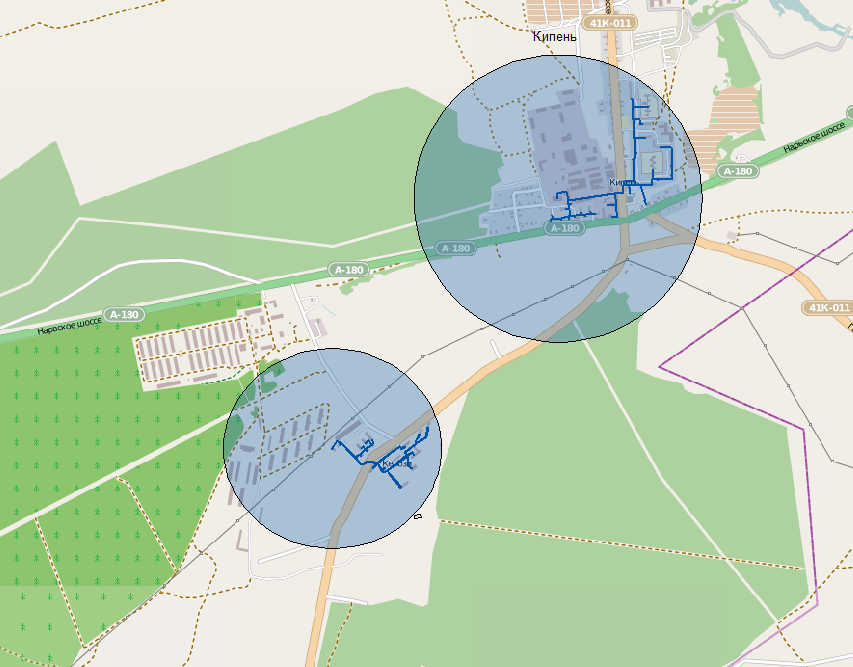 Рисунок Исходя из полученных значений, все потребители находятся в зоне действия эффективного радиуса теплоснабжения.глава 7 «Предложения по строительству и реконструкции тепловых сетей и сооружений на них»а)реконструкция и строительство тепловых сетей, обеспечивающих перераспределение тепловой нагрузки из зон с дефицитом тепловой мощности в зоны с избытком тепловой мощности (использование существующих резервов)Строительство тепловых сетей, обеспечивающее перераспределение тепловой нагрузки  не целесообразно в связи с большой отдаленностью зон.б)строительство тепловых сетей для обеспечения перспективных приростов тепловой нагрузки под жилищную, комплексную или производственную застройку во вновь осваиваемых районах поселенияВ связи с неимением конкретизирующей информации о размещении объектов перспективного строительства невозможно оценить объемы работ по строительству тепловых сетей.в)строительство тепловых сетей, обеспечивающих условия, при наличии которых существует возможность поставок тепловой энергии потребителям от различных источников тепловой энергии при сохранении надежности теплоснабженияСтроительство тепловых сетей, для обеспечения возможности поставок тепловой энергии потребителям от различных источников тепловой энергии при сохранении надежности теплоснабжения не требуется. Ввиду большой отдаленности зон источников тепловой энергии.г) строительство или реконструкция тепловых сетей для повышения эффективности функционирования системы теплоснабжения, в том числе за счет перевода котельных  в пиковый режим работы или ликвидации котельных )Строительство и реконструкция тепловых сетей, для повышения эффективности функционирования системы теплоснабжения, в том числе за счет перевода котельных в пиковый режим работы или ликвидации котельных не требуется.д)строительство тепловых сетей для обеспечения нормативной надежности теплоснабженияДля обеспечения тепловой энергией потребителей и увеличения уровня надежности теплоснабжения, предлагаются следующие мероприятия по строительству и реконструкции тепловых магистралей: Перекладка участков с выявленным дефицитом пропускной способности;Наладка гидравлического режима сети с приведением расходов до нормативных значений.Затраты на реконструкцию существующих представлены в Главе 10. При реконструкции тепловых сетей предпочтение должно отдаваться металлическим трубам в заводской ППУ изоляции. Изолированная труба ГОСТ 30732-2001 с теплоизоляционным слоем из пенополиуретана (ППУ) с покрытием из спиральновальцованной оцинкованной стали для прокладки наружных тепловых сетей. Конструкция трубы предусматривает слой тепловой изоляции, который создается путем впрыскивания жидких компонентов ППУ в межтрубное пространство, в котором компоненты ППУ затвердевают, и таким образом, формируют слой тепловой изоляции трубы ППУ.В качестве материала для тепловой изоляции применяется двухкомпонентная композиция ППУ-345, или, преимущественно, импортные аналоги, обеспечивающие многолетнюю (до 30 лет) эксплуатацию трубопроводов централизованного теплоснабжения с температурой теплоносителя до 150°С. Жесткий пенополиуретан - высокомолекулярное органическое соединение, получаемое в результате реакции поликонденсации, происходящей между простыми или сложными полиэфирами (полиолами) и полиизоционатом (MDI) в присутствии катализаторов и поверхностно активных веществ при их смешивании в заданном соотношении. Исходные компоненты - жидкие вещества. Пенополиуретан - твердый вспененный материал с размером ячеек 0.1- 0.5 мм.Cамая низкая из современных теплоизоляторов теплопроводность, составляющая в зависимости от плотности 0,025 - 0,033 Вт/моС и обусловленная этим минимальная толщина изоляции (5 см ппу по теплопроводности равнозначны примерно 10 см минеральной ваты). Снижение потерь тепла в 8-10 раз у трубы ППУ ПЭ и трубы ППУ ОЦ, по сравнению с минераловатной изоляцией.ППУ изоляция обладает высокой долговечностью (срок эксплуатации ППУ изоляции составляет свыше 30 лет с полным сохранением свойств).Высокая механическая прочность материала.ППУ изоляция обладает высокой и долговечной адгезией (сцепляемостью) с поверхностью трубы и гидрозащитной оболочкой.Устойчивость к воздействию влаги (водопоглащение по массе всего 2%).Теплоизоляция для труб ППУ монолитная, бесшовная, не образует "мостиков холода".Пенополиуретан инертен к щелочным и кислотным средам, защищает трубу от наружной коррозии и химически агрессивных сред, существенно продлевая срок службы трубопровода.Пенополиуретан нетоксичен и безопасен для человека.Рабочая температура эксплуатации ППУ до 1400С, при кратковременных воздействиях - до 1500С.Капитальные затраты снижаются в 1,2 раза.Срок строительства трубы в ППУ изоляции сокращается в 2,5-3 раза.Эксплуатационные расходы при обслуживании трубы в ППУ уменьшаются в 9 раз.Расходы на ремонт уменьшаются в 3 раза.В течение периода эксплуатации обеспечивается контроль за состоянием трубы без вскрытия траншеи.Таблица  Сравнение основных показателей ППУ и мин.ватые)реконструкция тепловых сетей с увеличением диаметра трубопроводов для обеспечения перспективных приростов тепловой нагрузкиРеконструкция тепловых сетей с увеличением диаметра трубопроводов для обеспечения перспективных приростов тепловой нагрузки не требуетсяж)реконструкция тепловых сетей, подлежащих замене в связи с исчерпанием эксплуатационного ресурсаДанные по участкам и протяженностям труб, рекомендуемых к замене, представлены в следующей таблице.Таблица Участки тепловых сетей, нуждающиеся в замене КелозиТаблица Участки нуждающиеся в замене Кипеньз)строительство и реконструкция насосных станцийСтроительство и реконструкция насосных станций не требуется, виду наличия требуемого располагаемого перепада давления.глава 8 «Перспективные топливные балансы»а) расчеты по каждому источнику тепловой энергии перспективных максимальных часовых и годовых расходов основного вида топлива для зимнего, летнего и переходного периодов  В таблицах 64 и 65 представлены перспективные топливные балансы котельных МО Кипенское сельское поселение. В таблицах наблюдается увеличение расхода в связи с ростом застройки в МО Кипенское сельское поселение.Таблица 64Перспективные балансы расхода топлива КипеньТаблица  Перспективные балансы расхода топлива КелозиГлава 9 «Оценка надежности теплоснабжения »В соответствии со СНиП 41-02-2003 расчет надежности теплоснабжения должен производиться для каждого потребителя, при этом минимально допустимые показатели вероятности безотказной работы следует принимать для:Источника теплоты Рит = 0,97;Тепловых сетей Ртс = 0,9;Потребителя теплоты Рпт = 0,99;СЦТ в целом Рсцт = 0,9*0,97*0,99=0,86.Расчет вероятности безотказной работы тепловой сети по отношению к каждому потребителю рекомендуется выполнять с применением следующего алгоритма:Определяются пути передачи теплоносителя от источника до потребителя, по отношению к которому выполняется расчет вероятности безотказной работы тепловой сети.На первом этапе расчета устанавливается перечень участков теплопроводов, составляющих этот путь.Для каждого участка тепловой сети устанавливаются: год его ввода в эксплуатацию, диаметр и протяженность.На основе обработки данных по отказам и восстановлениям (времени, затраченном на ремонт участка) всех участков тепловых сетей за несколько лет их работы устанавливаются следующие зависимости:λ0-средневзвешенная частота (интенсивность) устойчивых отказов участков в конкретной системе теплоснабжения при продолжительности эксплуатации участков от 3 до 17 лет (1/км/год);средневзвешенная частота (интенсивность) отказов для участков тепловой сети с продолжительностью эксплуатации от 1 до 3 лет;средневзвешенная частота (интенсивность) отказов для участков тепловой сети с продолжительностью эксплуатации от 17 и более лет;средневзвешенная продолжительность ремонта (восстановления) участков тепловой сети;средневзвешенная продолжительность ремонта (восстановления) участков тепловой сети в зависимости от диаметра участка.Частота (интенсивность) отказов <1> каждого участка тепловой сети измеряется с помощью показателя λi ,который имеет размерность 1/км/год или 1/км/час. Интенсивность отказов всей тепловой сети по отношению к потребителю представляется как последовательное (в смысле надежности) соединение элементов <2>, при котором отказ одного из всей совокупности элементов приводит к отказу всей системы в целом. Средняя вероятность безотказной работы системы, состоящей из последовательно соединенных элементов, будет равна произведению вероятностей безотказной работы:Pc==Интенсивность отказов всего последовательного соединения равна сумме интенсивностей отказов на каждом участке -протяженность каждого участка (км). Для описания параметрической зависимости интенсивности отказов рекомендуется использовать зависимость от срока эксплуатации, следующего вида, близкую по характеру к распределению Вейбула:где τ-срок эксплуатации участка (лет).Характер изменения интенсивности отказов зависит от параметра α>1-возрастает; при α=1 функция принимает вид . А -это средневзвешенная частота (интенсивность) устойчивых отказов в конкретной системе теплоснабжения.Для распределения Вейбула рекомендуется использовать следующие эмпирические коэффициенты:α=На рис.6 приведен вид зависимости интенсивности отказов от срока эксплуатации участка тепловой сети. При ее использовании следует помнить о некоторых допущениях при отборе данных:она применима только тогда, когда в тепловых сетях существует четкое разделение на эксплуатационный и ремонтный периоды;в ремонтный период выполняются гидравлические испытания тепловой сети после каждого отказа.Рисунок 16 Интенсивность отказов тепловой сети в зависимости от времени эксплуатацииДля расчета времени снижения температуры в жилом здании до +12 ˚С при внезапном прекращении теплоснабжения используется следующая формула:где:-внутренняя температура, которая устанавливается критерием отказа теплоснабжения (+12˚С для жилых зданий);-температура в отапливаемом помещении, которая устанавливается в помещении через время z в часах, после наступления исходного события,˚С;-температура наружного воздуха, усредненная на период времени z,˚С;Вычисляется эмпирическая зависимость для времени необходимом для ликвидации повреждения, предложенную Е.Я. Соколовым:,а,b-постоянные коэффициенты, зависящие от способа укладки теплопроводами (подземный, надземный) и его конструкции, а также от способа диагностики места повреждения и уровня организации ремонтных работ;-расстояние между секционирующими задвижками, м;D-условный диаметр трубопровода,м;Вычисляются относительные доли и поток отказов участка сети, способный привести к снижению температуры в отапливаемом помещении до температуры +12˚С град.Цельсия.ẕ=Вычисляется вероятность безотказной работы участка тепловой сети относительно абонентаТаблица 66Вероятность безотказной работыРисунок Таблица Рисунок Для улучшения качества теплоснабжения потребителей, рекомендуется замена участков тепловой сети, показатели которых находятся ниже значений нормативной  надежности (p=0,9).глава 10 «Обоснование инвестиций в строительство, реконструкцию и техническое перевооружение»а) оценка финансовых потребностей для осуществления строительства, реконструкции и технического перевооружения источников тепловой энергии и тепловых сетейУдельные затраты на реконструкцию тепловых сетей различных диаметров приведены в таблице 68 и на рисунке 19.Таблица  Удельные затраты на реконструкцию т/сРисунок Результаты расчета суммарной протяженности тепловых сетей, подлежащих перекладке в связи с превышением нормативного срока эксплуатации трубопроводов, приведены в таблицах 69 и 70 . Таблица  Затраты на перекладку сетей в деревне КипеньТаблица  Затраты на перекладку сетей в деревне КелозиСтроительство Блочно-модульной котельнойВ связи с высоким износом оборудования (более 70%) котельной в деревне Кипень, рекомендуется строительство Блочно-модульной котельной. Для строительства блочно-модульной котельной мощностью 8 Гкал/ч в деревне Кипень потребуется порядка 26 млн.руб (в ценах 2013г.) с учетом НДС (18%). Эффективность использования небольших котельных повышенной заводской готовности (блочно-модульные котельные) определяется:а) простотой конструкции, быстротой и легкостью монтажа;б) меньшей на 30-40% металлоемкостью сооружений и на 30-80% стоимостью строительно монтажных работ;в) в 6-7 раз меньшими трудозатратами;г) сокращением в 10 раз расхода сборного и монолитного железобетона;д) уменьшением в 1,5-2 раза эксплуатационных затрат;е) низкими расходами топливаТаблица  Ориетировочная стоимость строительства блочно-модульной котельной   Увеличение мощности котельных Для подключения планируемых потребителей в деревне. Келози, необходимо увеличить мощность котельной.Одновременно увеличение мощности котельной позволит повысить резерв мощности котельной до нормативного, что позволит обеспечить качественным и надежным теплоснабжением потребителей при выходе из строя одного из котлов. Увеличение мощности котельной планируется осуществить путем установки водогрейного котла КВС-2,5 или его аналога тепловой мощностью 2,15 Гкал/ч.Установка котла может быть осуществлена путем пристройки. Ориентировочная стоимость установки котла мощностью 2,15 Гкал/ч «под ключ» составляет 11,0 млн. руб. Мероприятие планируется осуществить в 2016 году.                    Организация закрытой системы теплоснабженияВ соответствии с п. 10. ФЗ №417 от 07.12.2011 г. «О внесении изменений в отдельные законодательные акты Российской Федерации в связи с принятием Федерального закона "О водоснабжении и водоотведении»:с 1 января 2013 года подключение объектов капитального строительства потребителей к централизованным открытым системам теплоснабжения (горячего водоснабжения) для нужд горячего водоснабжения, осуществляемого путем отбора теплоносителя на нужды горячего водоснабжения, не допускается;с 1 января 2022 года использование централизованных открытых систем теплоснабжения (горячего водоснабжения) для нужд горячего водоснабжения, осуществляемого путем отбора теплоносителя на нужды горячего водоснабжения, не допускается.Наиболее рационально, закрытое горячее водоснабжение может быть осуществлено установкой теплообменников в индивидуальных тепловых пунктах (ИТП) потребителей. Также установку теплообменников ГВС следует предусматривать для всех промышленных предприятий, административных и социальных зданий. Установка теплообменников в ИТП, является наиболее экономичным способом организации закрытой системы ГВС, т.к. исключаются затраты на строительство зданий и сетей ГВС в границах кварталов.Строительство и установка теплообменников в 30 ИТП оценивается в 40 млн рублей.Таблица Сводные затраты на реконструкцию и переворужениеглава 11 «Обоснование предложения по определению единой теплоснабжающей организации»В соответствии со статьей 2 п. 28 Федерального закона от 27 июля 2010 года№190-ФЗ «О теплоснабжении»:Единая теплоснабжающая организация в системе теплоснабжения (далее - единая теплоснабжающая организация) - теплоснабжающая организация, которая определяется в схеме теплоснабжения федеральным органом исполнительной власти, уполномоченным Правительством Российской Федерации на реализацию государственной политики в сфере теплоснабжения, или органом местного самоуправления на основании критериев и в порядке, которые установлены правилами организации теплоснабжения, утвержденными Правительством Российской Федерации.В соответствии с пунктом 22 «Требований к порядку разработки и утверждения схем теплоснабжения», утвержденных Постановлением Правительства Российской Федерации от 22.02.2012 №154:Определение в схеме теплоснабжения единой теплоснабжающей организации (организаций) осуществляется в соответствии с критериями и порядком определения единой теплоснабжающей организации установленным Правительством Российской Федерации.Критерии и порядок определения единой теплоснабжающей организации установлены Постановлением Правительства Российской Федерации от 08.08.2012 №808 «Об организации теплоснабжения в Российской Федерации и о внесении изменений в некоторые акты Правительства Российской Федерации».В соответствии с требованиями документа:Статус единой теплоснабжающей организации присваивается теплоснабжающей и (или) теплосетевой организации решением федерального органа исполнительной власти (в отношении городов населением 500 тысяч человек и более) или органа местного самоуправления (далее - уполномоченные органы) при утверждении схемы теплоснабжения.В проекте схемы теплоснабжения должны быть определены границы зон деятельности единой теплоснабжающей организации (организаций). Границы зоны (зон) деятельности единой теплоснабжающей организации (организаций) определяются границами системы теплоснабжения.Для присвоении организации статуса единой теплоснабжающей организации на территории поселения, городского округа лица, владеющие на праве собственности или ином законном основании источниками тепловой энергии и (или) тепловыми сетями, подают в уполномоченный орган в течение 1 месяца с даты опубликования (размещения) в установленном порядке проекта схемы теплоснабжения, а также с даты опубликования (размещения) сообщения, указанного в пункте 17 настоящих Правил, заявку на присвоение организации статуса единой теплоснабжающей организации с указанием зоны ее деятельности. К заявке прилагается бухгалтерская отчетность, составленная на последнюю отчетную дату перед подачей заявки, с отметкой налогового органа о ее принятии.Уполномоченные органы обязаны в течение 3 рабочих дней с даты окончания срока подачи заявок разместить сведения о принятых заявках на сайте поселения, городского округа, на сайте соответствующего субъекта Российской Федерации в информационно-телекоммуникационной сети «Интернет» (далее - официальный сайт).В случае если на территории поселения, городского округа существуют несколько систем теплоснабжения, уполномоченные органы вправе:определить единую теплоснабжающую организацию (организации) в каждой из систем теплоснабжения, расположенных в границах поселения, городского округа;определить на несколько систем теплоснабжения единую теплоснабжающую организацию, если такая организация владеет на праве собственности или ином законном основании источниками тепловой энергии и (или) тепловыми сетями в каждой из систем теплоснабжения, входящей в зону её деятельности.В случае если в отношении одной зоны деятельности единой теплоснабжающей организации подана одна заявка от лица, владеющего на праве собственности или ином законном основании источниками тепловой энергии и (или) тепловыми сетями в соответствующей системе теплоснабжения, то статус единой теплоснабжающей организации присваивается указанному лицу.В случае если в отношении одной зоны деятельности единой теплоснабжающей организации подано несколько заявок от лиц, владеющих на праве собственности или ином законном основании источниками тепловой энергии и (или) тепловыми сетями в соответствующей системе теплоснабжения, орган местного самоуправления присваивает статус единой теплоснабжающей организации в соответствии с критериями определения единой теплоснабжающей организации.В случае если в отношении зоны деятельности единой теплоснабжающей организации не подано ни одной заявки на присвоение соответствующего статуса, статус единой теплоснабжающей организации присваивается организации, владеющей в соответствующей зоне деятельности источниками тепловой энергии и (или) тепловыми сетями, и соответствующей критериям.Критерии определения единой теплоснабжающей организации:владение на праве собственности или ином законном основании источниками тепловой энергии с наибольшей рабочей тепловой мощностью и (или) тепловыми сетями с наибольшей емкостью в границах зоны деятельности единой теплоснабжающей организации;размер собственного капитала;способность в лучшей мере обеспечить надежность теплоснабжения в соответствующей системе теплоснабжения.Размер собственного капитала определяется по данным бухгалтерской отчетности, составленной на последнюю отчетную дату перед подачей заявки на присвоение статуса единой теплоснабжающей организации с отметкой налогового органа о не принятии;Единая теплоснабжающая организация обязана:заключать и надлежаще исполнять договоры теплоснабжения со всеми обратившимися к ней потребителями тепловой энергии в своей зоне деятельности;осуществлять мониторинг реализации схемы теплоснабжения и подавать в орган, утвердивший схему теплоснабжения, отчеты о реализации, включая предложения по актуализации схемы;надлежащим образом исполнять обязательства перед иными теплоснабжающими и теплосетевыми организациями в зоне своей деятельности;осуществлять контроль режимов потребления тепловой энергии в зоне своей деятельности.Рассмотрев и проанализировав, при разработке Схемы теплоснабжения, информацию по организации осуществляющей выработку тепла в МО Кипенское сельское поселение, и проведя оценку ее деятельности на соответствие критериям, установленным для единой теплоснабжающей организации, администрация МО Кипенское сельское поселение рассмотрело и утверждает в качестве единой теплоснабжающей организации на территории МО Кипенское сельское поселение – АО «ИЭК».Акционерное общество «ИЭК» отвечает критериям, установленным для организации, претендующей на статус единой теплоснабжающей организации, а именно: АО «ИЭ» на праве аренды осуществляет эксплуатацию источников тепла с наибольшей рабочей тепловой мощностью в данном МО;АО «ИЭК» имеет способность в лучшей мере обеспечить надежность теплоснабжения в системе теплоснабжения МО Кипенское сельское поселение. У него имеется квалифицированный персонал для ремонта и обслуживания котельного оборудования и тепловых сетей, техника необходимая для проведения ремонтно-строительных работ на источниках тепла и тепло сетевых объектов.УТВЕРЖДАЮГлава муниципального образования Кипенское  сельское поселение Ломоносовского района Ленинградской областиГлава муниципального образования Кипенское  сельское поселение Ломоносовского района Ленинградской области_________М.В. Кюне«___»______________2020г.№АдресНазначениеэтажностьОтапливаемая площадь, м2Тепловая нагрузка, Гкал/часТепловая нагрузка, Гкал/час№АдресНазначениеэтажностьОтапливаемая площадь, м2ОтоплениеГВС1Нарвское шоссе 31мкд1627,60,0680,0122Нарвское шоссе 33мкд2106,10,0480,0073Нарвское шоссе 33амкд3967,20,090,0164Нарвское шоссе 35мкд2н/д0,0460,0075Нарвское шоссе 37мкдн/дн/д0,0170,0016Нарвское шоссе 39мкдн/дн/д0,0190,0017Нарвское шоссе 41мкдн/дн/д0,0670,0148Нарвское шоссе 43мкд2631,80,0660,0149Нарвское шоссе 43амкд31085,30,0950,01810Ропшинское шоссе 1мкд53701,50,2510,05811Ропшинское шоссе 3мкд53721,90,2530,06312Ропшинское шоссе 7мкд54266,40,2860,07613Ропшинское шоссе 9мкд54295,50,2950,07514Ропшинское шоссе 11мкд54581,30,3080,07515Ропшинское шоссе 13мкд54336,90,2960,08116Ропшинское шоссе 15мкд543150,2970,08317Ропшинское шоссе 17мкд533610,2430,05918Ропшинское шоссе 19мкд53578,10,2440,06119Ропшинское шоссе 21мкд55707,10,390,08920Кафе «Родник»н/дн/д0,03521АТСн/дн/д0,02322ДКн/дн/д0,03823Детский садн/дн/д0,3660,00824Администрациян/дн/д0,04225Банян/дн/д0,0060,02926Магазинн/дн/д0,05727Кафе «Застава»н/дн/д0,05228Муз. школан/дн/д0,0329Хоз. магазинн/дн/д0,01530ГРПн/дн/д0,0053№АдресНазначениеэтажность Общая площадь, м2Тепловая нагрузка, Гкал/часТепловая нагрузка, Гкал/час№АдресНазначениеэтажность Общая площадь, м2ОтоплениеГВС1Парковая 1мжд2318,30,0410,01862Парковая 1амжд2911,60,0830,07033Парковая 2мжд2315,50,0450,01654Парковая 3мжд23520,0460,03415Парковая 4мжд2639,70,0530,04036Парковая 5мжд2633,80,060,03417Парковая 6мжд551550,2950,29068Парковая 7мжд55161,40,30,27719Парковая 8мжд52736,60,1850,187110Парковая 9мжд527470,1860,171611Парковая 10мжд51398,10,110,073412Парковая 11мжд51457,90,120,087913Детский садн/дн/д0,40,02514Магазинн/дн/д0,080,02515Школан/дн/д0,20,02416Дом культурын/дн/д0,050,00617Банян/дн/д0,010,05Тип и кол-во котловПроизв. , мощность, т/час, Гкал/чРасчетная присоединенная тепловая нагрузка потребителей, Гкал/чЗавод-изготовитель котловГод вв. котельной в экспл.Вид топливаТипХВОТип автоматики регулированияТип  деаэраторовНаличие и тип охладителей выпараДавл. и температура паракгс/см2, °СТипэконо-майзераТемп-ра уходящих газов, оСНаличие режимных карт, средний КПД котлов, %1234567891012131415ДКВР-10-13106,28Бийский котельный завод1976газNa-катиони-рованиеСетевой ДСА 55/25Котловой ДСА 75/25ОВА-26,5ЭП-1-33019590,8ДКВР-10-13106,28Бийский котельный завод1976газNa-катиони-рованиеСетевой ДСА 55/25Котловой ДСА 75/25ОВА-26,5ЭП-1-33019590,8ДКВР-6,5-13106,28Бийский котельный завод1979газNa-катиони-рованиеСетевой ДСА 55/25Котловой ДСА 75/25ОВА-26,5-ЭП-2-23619591,1НасосыНасосыНасосыНасосыНасосыНасосыНасосыНасосыНасосыНасосыНаименованиеТипКол-во, штКол-во, штПодача, м3/чНапор, м.вод.ст.Тип э/дМощность э/д, кВтМощность э/д, кВтСкорость вращения, об/минПитательныйЦНСГ-60-19833601985А225М2УЗ55553000Сетевой6НДВ22250554А2801101101500Сетевой6НДВ11250554А2001001001500Подпиточный6К-1222160209ZJ-54815151500ПаровойПДВ 25-20112035Химический2Х-90-1-4112520АИР-10045453000Химический3Х-9011503015151500Перекачивающий3К-6115050АП-52-210103000Взрыхливающий3К-61150500А2-51-210103000Сырой воды22А02-81-610103000Тягодутьевые устройстваТягодутьевые устройстваТягодутьевые устройстваТягодутьевые устройстваТягодутьевые устройстваТягодутьевые устройстваТягодутьевые устройстваТягодутьевые устройстваТягодутьевые устройстваТягодутьевые устройстваНаименованиеТипКол-во, штКол-во, штПроизводительность, м3/чНапор, кгс/см2Тип э/дМощность э/д, кВтМощность э/д, кВтМощность э/д, кВтВентиляторВД-121115*103150А02-71-613730730ВентиляторВД-12,51124000260180М618,5970970ВентиляторВД-101113000150А02-71-617980980ДымососД-121125000163А02-81-6 А02-81-630980980ДымососВДН-12,51125000163А02-81-655980980ДымососДН-1013000105А02-71-617980980Оборудование топливоподачиОборудование топливоподачиОборудование топливоподачиОборудование топливоподачиОборудование топливоподачиОборудование топливоподачиОборудование топливоподачиОборудование топливоподачиОборудование топливоподачиОборудование топливоподачиНаименованиеКол-во, штКол-во, штПроизводительность, Гкал/чГМГ-5,5/7225,5ГМГ-4114Вспомогательное оборудованиеВспомогательное оборудованиеВспомогательное оборудованиеВспомогательное оборудованиеВспомогательное оборудованиеВспомогательное оборудованиеВспомогательное оборудованиеВспомогательное оборудованиеВспомогательное оборудованиеВспомогательное оборудованиеНаименованиеТипТипДата ввода в эксплуатациюКоличество, штПроизводительность, мДиаметр, ммОбъем, м3Поверхность, м2Поверхность, м2Деаэратор сетевойДСА 50/25ДСА 50/2519761502220Деаэратор котловойДСА 75/25ДСА 75/2519761752220Фильтр 1 ст.ФИГ А-1-2,6ФИГ А-1-2,619763102500Фильтр 2 ст.ФИГ А-1-1ФИГ А-1-119763101000Емкость бака аккумулятора197716630200Емкость бака аккумулятора200716630200ЭкономайзерЭП-1 330ЭП-1 330197620,741330,4330,4ЭкономайзерЭП-2-236ЭП-2-236197610,528236236Солевой бак2003116Бак мерник199418Подогреватель сетевой водыВВП-219 К2ВВП-219 К21976421926,626,6Охладитель выпара сетевого деаэратораОВА-8ОВА-819771Охладитель выпара котлового деаэратораОВА-2ОВА-219771Бойлер сетевойБСПВ 635БСПВ 6351977363053,953,9Охладитель конденсатаМВН 2052.62МВН 2052.621977232514,614,6Охладитель конденсатаМВН 2052.62МВН 2052.622013232514,614,6Сепаратор непрерывной продувки197713000,15Тип и кол-во котловПроизв. , мощность, Гкал/чРасчетная присоединенная тепловая нагрузка потребителей, Гкал/чЗавод-изготовитель котловГод вв. котельной в экспл.Вид топливаТипХВОТип автоматики регулированияТип деаэраторовНаличие и тип охладителей выпараДавл. и температура водыкгс/см2, °СТипэконо-майзераТемп-ра уходящих газов, оСНаличие режимных карт, средний КПД котлов, %1234567891012131415Ква 1,0 Гн0,864,56Карагандинский котельный завод1989газNa-катиони-рованиеКСУМ-1отсутствуют7;11519587Ква 1,0 Гн0,864,56Карагандинский котельный завод1989газNa-катиони-рованиеКСУМ-1отсутствуют7;11519587Ква 1,0 Гн0,864,56Карагандинский котельный завод1989газNa-катиони-рованиеКСУМ-1отсутствуют7;115-19587ВК-322,15 4,56Пролетарский авангард2008газNa-катиони-рованиеКСУ-7отсутствуют6;115--16092,9ВК-322,15 4,56Пролетарский авангард2008газNa-катиони-рованиеКСУ-7отсутствуют6;115-16092,9Наименование котельнойУстановленная мощность котельнойУстановленная мощность котельнойРасполагаемая мощность котельнойРасполагаемая мощность котельнойТепловая мощность неттоТепловая мощность неттоНаименование котельнойГкал/часМВтГкал/часМВтГкал/часМВткотельная Кипень16,9619,7216,9619,7216,118,72Котельная Келози5,1665,1665,095,92ГодПроизводство тепловой энергии, ГкалТепловая мощность нетто, ГкалПолезный отпуск, ГкалПотери в тепловых сетях, ГкалСобственные нужды, Гкал2009207201968415303438110362010213062024115932430910652011198661887315192368199320127964756674967039820137415704456491395371ГодПроизводство тепловой энергии, ГкалТепловая мощность нетто, ГкалПолезный отпуск, ГкалПотери в тепловых сетях, ГкалСобственные нужды, Гкал2009898288747024185010820109710959472762318116201110498103727228314412620125100503935121527612013395039032560134347Температура наружного воздуха, оСТемпература теплоносителяв подающемтрубопроводе, оСТемпература теплоносителяв обратномтрубопроводе, оС83933740,53364234543,53544536346,53724737,5148,53805138,5-15339-25539,5-35741-45943-56145-66347-76549-86751-96953-107155-117256-127357-137458-147559-157660-167761-177862-187963-198064-208165-218266-228366,5-238467-248668-258869-269070Температура наружного воздуха, оСТемпература теплоносителяв подающемтрубопроводе, оСТемпература теплоносителяв обратномтрубопроводе, оС860487604866048560484604836048260481604806048-16048-26149-36250-46451-56551-66753-76853-87054-97155-107356-117457-127558-137759-147860-158061-168162-178362-188463-198564-208765-218866-229067-239168-249268-259469-269570Наименование участкаПротяженность, мНаружный диаметр подающего трубопровода, ммНаружный диаметр обратного трубопровода, ммОт котельной до ТК-1100219219От ТК-1 до ответвление 130219219Ответвление 1 до бани105757Ответвление 1 до ТК-235219219ТК-2 до ТК-360219219ТК-3 до ТК-4355757ТК-4 до ж/д №3145757ТК-4 до ТК-5585757ТК-5 до ж/д №2135757ТК-5 до ж/д №5485757ТК-5 до ТК-6405757ТК-6 до ж/д №1135757ТК-6 до ж/д №4485757ТК-6 до ж/д №1а425757ТК-3 до ТК-7200219219ТК-7 до ТК-8235219219ТК-8 до ТК-915219219ТК-9 до детский сад405757ТК-9 ж/д №6305757Вдоль ж/д №6905757Выход из ж/д №6 до магазина405757ТК-9 до ТК-10808989ТК-10 ж/д №7 105757ТК-10 до ТК-11188989ТК-11 до ж/д №8188989От ж/д №8 до ж/д №91008989ТК-11 до ТК-12110108108ТК-12 до школы608989ТК-12 до ТК-13 1308989ТК-13 ж/д №10208989От ТК-12 до ТК-14808989ТК-14 до дом культуры 156565ТК-13 до ТК-15308989ТК-15 до ж/д 11502525Наименование участкаПротяженность, мНаружный диаметр подающего трубопровода, ммНаружный диаметр обратного трубопровода, ммОт котельной до ТК-11008989От ТК-1 до ответвление 1308989Ответвление 1 до бани105757Ответвление 1 до ТК-2355757ТК-2 до ТК-3608989ТК-3 до ТК-4355757ТК-4 до ж/д №3145757ТК-4 до ТК-5585757ТК-5 до ж/д №2135757ТК-5 до ж/д №5485757ТК-5 до ТК-6405757ТК-6 до ж/д №1135757ТК-6 до ж/д №4485757ТК-6 до ж/д №1а425757ТК-3 до ТК-72008989ТК-7 до ТК-82358989ТК-8 до ТК-9158989ТК-9 до детский сад405757ТК-9 ж/д №61088989Вдоль ж/д №6908989Выход из ж/д №6 до магазина408989ТК-9 до ТК-10808989ТК-10 ж/д №7 10108108ТК-10 до ТК-1118108108ТК-11 до ж/д №8185757От ж/д №8 до ж/д №91005757ТК-11 до ТК-121108989ТК-12 до школы605757ТК-12 до ТК-13 1305757ТК-13 ж/д №10205757От ТК-12 до ТК-14805757ТК-14 до дом культуры 155757ТК-13 до ТК-15305757ТК-15 до ж/д 11502525Наименование участкаПротяженность, мНаружный диаметр подающего трубопровода, ммНаружный диаметр обратного трубопровода, ммОт котельной до ТК-1110200200От ТК-1 до ТК-2210200200ТК-2 до т.15,6200200От т.1 до т.247,4200200От т.2 до ТК-331200200От ТК-3 до уз-125150150От уз-1 до уз-331150150От уз-3 до ж/д №379150150ж/д №3 до ТК-435150150От ТК-4 до ж/д №165125125От ж/д №1 до ж/д №1169125125От ввода в ж/д 11 до задвижки10125125От задвижки ж/д 11 до задвижки25100100От задвижки до узла 558080От ж/д 11до ж/д 21948080От ТК-4 до детского сада76100100От дома №3 до магазина1205050От уз-3 до грп93232От уз-1 до уз-2138080Уз-2 до магазина328080Уз-2 до конторы125050ТК-3 до ж/д №795150150От ж/д №7 до ж/д №9130150150От уз-4 до ж/д №1760150150Уз-4 до ж/д №1385150150По ж/д до узла на детский сад30150150До ж/д №15988080Отвод до детского сада100100100Отвод до дома №19458080Уз-4 до ж/д 1768100100ТК-2 до кафе109100/70100/70О т кафе до атс68,75050От атс до клуба375050от кафе до музея школы 625050От ТК-1 уз 717100100Уз-7 баня135050Уз-7 до уз-825100100Уз-8 до уз-942100100Уз-9 до ТК-5228080ТК-5 до уз-10405050Уз-10 до ТК-6155050ТК-6 до уз-11335050УЗ –11 до !кафе!255050Уз-11 до ж/д 31125050Уз -10 до ж/д 33а155050ТК-5 до ж/д №35 75050Уз-9 до уз-1225050Уз-12 до тк-7407070ТК-7 до ТК-8497070ТК-8 до ж/д №43165050От ТК-8 до ж/д №43а185050Тк-7 до ж/д №41125050От уз-12 до ж/д 37125050От уз-8 до ж/д 39235050Наименование участкаТеплоизоляционный материалТип прокладки тепловой сети( надземная, канальная, бесканальная, по помещениям (подвалам)Год ввода в эксплуатацию (перекладки)Степень износа тепловых сетей, %Назначение тепловой сети (отопление / ГВС)Температурный график работы тепловой сети с указанием температуры срезки, ˚СГрафик работы тепловой сети (отопит период)Материальная характеристика сетиОт котельной до ТК-1мин. ватаПБ198960отопление90/702288,9От ТК-1 до ответвление 1мин. ватаПБ198960отопление90/702282,67Ответвление 1 до банимин. ватаН198960отопление90/702280,57Ответвление 1 до ТК-2мин. ватаПБ198960отопление90/702283,12ТК-2 до ТК-3мин. ватаПБ198960отопление90/702285,34ТК-3 до ТК-4мин. ватаН198960отопление90/702282ТК-4 до ж/д №3мин. ватаН198960отопление90/702280,8ТК-4 до ТК-5мин. ватаН198960отопление90/702283,31ТК-5 до ж/д №2мин. ватаН198960отопление90/702280,74ТК-5 до ж/д №5мин. ватаН198960отопление90/702282,74ТК-5 до ТК-6мин. ватаН198960отопление90/702282,28ТК-6 до ж/д №1мин. ватаН198960отопление90/702280,74ТК-6 до ж/д №4мин. ватаН198960отопление90/702282,74ТК-6 до ж/д №1амин. ватаН198960отопление90/702282,39ТК-3 до ТК-7мин. ватаПБ198960отопление90/7022817,8ТК-7 до ТК-8мин. ватаПБ198960отопление90/7022820,92ТК-8 до ТК-9мин. ватаПБ198960отопление90/702281,34ТК-9 до детский садмин. ватаН198960отопление90/702282,28ТК-9 ж/д №6мин. ватаН198960отопление90/702286,16Вдоль ж/д №6мин. ватаН198960отопление90/702285,13Выход из ж/д №6 до магазинамин. ватаН198960отопление90/702282,28ТК-9 до ТК-10мин. ватаПБ198960отопление90/702287,12ТК-10 ж/д №7 мин. ватаН198960отопление90/702280,57ТК-10 до ТК-11мин. ватаПБ198960отопление90/702281,6ТК-11 до ж/д №8мин. ватаН198960отопление90/702281,6От ж/д №8 до ж/д №9мин. ватаН198960отопление90/702288,9ТК-11 до ТК-12мин. ватаПБ198960отопление90/7022811,88ТК-12 до школымин. ватаПБ198960отопление90/702285,34ТК-12 до ТК-13 мин. ватаПБ198960отопление90/7022811,57ТК-13 ж/д №10мин. ватаПБ198960отопление90/702281,78От ТК-12 до ТК-14мин. ватаПБ198960отопление90/702287,12ТК-14 до дом культуры мин. ватаН198960отопление90/702280,98ТК-13 до ТК-15мин. ватаПБ198960отопление90/702282,67ТК-15 до ж/д 11мин. ватаН198960отопление90/702281,25Наименование участкаТеплоизоляционный материалТип прокладки тепловой сети( надземная, канальная, бесканальная, по помещениям (подвалам)Год ввода в эксплуатацию (перекладки)Степень износа тепловых сетей, %Назначение тепловой сети (отопление / ГВС)Температурный график работы тепловой сети с указанием температуры срезки, ˚СГрафик работы тепловой сети (отопит период)Материальная характеристика сетиОт котельной до ТК-1мин. ватаН198960отопление90/7022821,9От ТК-1 до ответвление 1мин. ватаН198960отопление90/70228Ответвление 1 до банимин. ватаН198960отопление90/702280,57Ответвление 1 до ТК-2мин. ватаН198960отопление90/70228ТК-2 до ТК-3мин. ватаН198960отопление90/7022813,14ТК-3 до ТК-4мин. ватаН198960отопление90/702282ТК-4 до ж/д №3мин. ватаН198960отопление90/702280,8ТК-4 до ТК-5мин. ватаН198960отопление90/702283,31ТК-5 до ж/д №2мин. ватаН198960отопление90/702280,74ТК-5 до ж/д №5мин. ватаН198960отопление90/702282,74ТК-5 до ТК-6мин. ватаН198960отопление90/702282,28ТК-6 до ж/д №1мин. ватаН198960отопление90/702280,74ТК-6 до ж/д №4мин. ватаН198960отопление90/702282,74ТК-6 до ж/д №1амин. ватаН198960отопление90/702282,39ТК-3 до ТК-7мин. ватаН198960отопление90/7022843,8ТК-7 до ТК-8мин. ватаН198960отопление90/7022851,47ТК-8 до ТК-9мин. ватаН198960отопление90/702283,29ТК-9 до детский садмин. ватаН198960отопление90/702282,28ТК-9 ж/д №6мин. ватаН198960отопление90/702289,61Вдоль ж/д №6мин. ватаН198960отопление90/702288Выход из ж/д №6 до магазинамин. ватаН198960отопление90/702283,56ТК-9 до ТК-10мин. ватаН198960отопление90/7022817,52ТК-10 ж/д №7 мин. ватаН198960отопление90/702281,08ТК-10 до ТК-11мин. ватаПБ198960отопление90/702281,94ТК-11 до ж/д №8мин. ватаН198960отопление90/702281,03От ж/д №8 до ж/д №9мин. ватаН198960отопление90/702285,7ТК-11 до ТК-12мин. ватаПБ198960отопление90/702289,79ТК-12 до школымин. ватаПБ198960отопление90/702283,42ТК-12 до ТК-13 мин. ватаПБ198960отопление90/702287,41ТК-13 ж/д №10мин. ватаПБ198960отопление90/702281,14От ТК-12 до ТК-14мин. ватаПБ198960отопление90/702284,56ТК-14 до дом культуры мин. ватаН198960отопление90/702280,86ТК-13 до ТК-15мин. ватаПБ198960отопление90/702281,71ТК-15 до ж/д 11мин. ватаН198960отопление90/702281,25Наименование участкаТеплоизоляционный материалТип прокладки тепловой сети( надземная, канальная, бесканальная, по помещениям (подвалам)Год ввода в эксплуатацию (перекладки)Степень износа тепловых сетей, %Назначение тепловой сети (отопление / ГВС)Температурный график работы тепловой сети с указанием температуры срезки, ˚СГрафик работы тепловой сети (отопит период)Материальная характеристика сетиОт котельной до ТК-1Минеральная ватаПб198648отопление/ГВС95/7022822От ТК-1 до ТК-2Минеральная ватаПб198648отопление/ГВС95/7022842ТК-2 до т.1Минеральная ватаН197380отопление/ГВС95/702281,12От т.1 до т.2Минеральная ватаН197380отопление/ГВС95/702289,48От т.2 до ТК-3Минеральная ватаН197380отопление/ГВС95/702286,2От ТК-3 до уз-1Минеральная ватаПб197380отопление/ГВС95/702283,75От уз-1 до уз-3Минеральная ватаПб197380отопление/ГВС95/702284,65От уз-3 до ж/д №3Минеральная ватаПб197380отопление/ГВС95/7022811,85ж/д №3 до ТК-4Минеральная ватаПб197380отопление/ГВС95/702285,25От ТК-4 до ж/д №1Минеральная ватаПб197380отопление/ГВС95/702288,125От ж/д №1 до ж/д №11Минеральная ватаПб197380отопление/ГВС95/702288,625От ввода в ж/д 11 до задвижкиМинеральная ватаПб197380отопление/ГВС95/702281,25От задвижки ж/д 11 до задвижкиМинеральная ватаПб197380отопление/ГВС95/702282,5От задвижки до узла Минеральная ватаПб197380отопление/ГВС95/702284,4От ж/д 11до ж/д 21Минеральная ватаПб197380отопление/ГВС95/702287,52От ТК-4 до детского садаМинеральная ватаПб197380отопление/ГВС95/702280,76От дома №3 до магазинаМинеральная ватаПб197380отопление/ГВС95/702286От уз-3 до грпМинеральная ватаПб197380отопление/ГВС95/702280,29От уз-1 до уз-2Минеральная ватаПб197380отопление/ГВС95/702281,04Уз-2 до магазинаМинеральная ватаПб197380отопление/ГВС95/702282,56Уз-2 до конторыМинеральная ватаПб197380отопление/ГВС95/702280,6ТК-3 до ж/д №7Минеральная ватаПб197380отопление/ГВС95/7022814,25От ж/д №7 до ж/д №9Минеральная ватаПб197380отопление/ГВС95/7022819,5От уз-4 до ж/д №17Минеральная ватаПб197380отопление/ГВС95/702289Уз-4 до ж/д №13Минеральная ватаПб197380отопление/ГВС95/7022812,75По ж/д до узла на детский садМинеральная ватаПб197380отопление/ГВС95/702284,5До ж/д №15Минеральная ватаПб197380отопление/ГВС95/702287,84Отвод до детского садаМинеральная ватаПб197380отопление/ГВС95/7022810Отвод до дома №19Минеральная ватаПб197380отопление/ГВС95/702283,6Уз-4 до ж/д 17Минеральная ватаПб197380отопление/ГВС95/702286,8ТК-2 до кафеМинеральная ватаПб197380отопление/ГВС95/7022810,9О т кафе до атсМинеральная ватаПб197380отопление/ГВС95/702283,44От атс до клубаМинеральная ватаПб197380отопление/ГВС95/702281,85от кафе до муз школы Минеральная ватаПб197380отопление/ГВС95/702283,1От ТК-1 уз 7Минеральная ватаПб197380отопление/ГВС95/702281,7Уз-7 баняМинеральная ватаПб197673отопление/ГВС95/702280,65Уз-7 до уз-8Минеральная ватаПб197380отопление/ГВС95/702282,5Уз-8 до уз-9Минеральная ватаПб197380отопление/ГВС95/702284,2Уз-9 до ТК-5Минеральная ватаПб197380отопление/ГВС95/702281,76ТК-5 до уз-10Минеральная ватаПб197380отопление/ГВС95/702282Уз-10 до ТК-6Минеральная ватаПб197380отопление/ГВС95/702280,75ТК-6 до уз-11Минеральная ватаПб197380отопление/ГВС95/702281,65УЗ –11 до кафе ЗаставаМинеральная ватаПб197380отопление/ГВС95/702281,25Уз-11 до ж/д 31Минеральная ватаПб197380отопление/ГВС95/702280,6Уз -10 до ж/д 33аМинеральная ватаПб197380отопление/ГВС95/702280,75ТК-5 до ж/д №35 Минеральная ватаПб197380отопление/ГВС95/702280,35Уз-9 до уз-12Минеральная ватаПб197380отопление/ГВС95/702280,1Уз-12 до тк-7Минеральная ватаПб197380отопление/ГВС95/702282,8ТК-7 до ТК-8Минеральная ватаПб197380отопление/ГВС95/702283,43ТК-8 до ж/д №43Минеральная ватаПб197380отопление/ГВС95/702280,8От ТК-8 до ж/д №43аМинеральная ватаПб197380отопление/ГВС95/702280,9Тк-7 до ж/д №41Минеральная ватаПб197380отопление/ГВС95/702280,6От уз-12 до ж/д 37Минеральная ватаПб197673отопление/ГВС95/702280,6От уз-8 до ж/д 39Минеральная ватаПб197673отопление/ГВС95/702281,15Дата аварииОбъектАварийная ситуацияДата исправления13.10.13От ж/д 11 до ж/д 21Прорыв трубы d=0,0813.10.1321.12.13От ТК-8 до ж/д 43Прорыв трубы d=0,0521.12.1318.01.14От ТК-6 до ж/д 33аПрорыв трубы d=0,0518.01.14Величина потерь в % от отпускаВеличина потерь в % от отпускаВеличина потерь в % от отпускаВеличина потерь в % от отпускаВеличина потерь в % от отпускаВеличина потерь в % от отпускаГод20092010201120122013Кипень22,321,319,50,9319,8Келози20,824,230,3130,334,41№АдресНазначениеэтажностьОтапливаемая площадь, м2Тепловая нагрузка, Гкал/часТепловая нагрузка, Гкал/час№АдресНазначениеэтажностьОтапливаемая площадь, м2ОтоплениеГВС1Нарвское шоссе 31мкд1627,60,0680,0122Нарвское шоссе 33мкд2106,10,0480,0073Нарвское шоссе 33амкд3967,20,090,0164Нарвское шоссе 35мкд2нд0,0460,0075Нарвское шоссе 37мкднд0,0170,0016Нарвское шоссе 39мкднд0,0190,0017Нарвское шоссе 41мкднд0,0670,0148Нарвское шоссе 43мкд2631,80,0660,0149Нарвское шоссе 43амкд31085,30,0950,01810Ропшинское шоссе 1мкд53701,50,2510,05811Ропшинское шоссе 3мкд53721,90,2530,06312Ропшинское шоссе 7мкд54266,40,2860,07613Ропшинское шоссе 9мкд54295,50,2950,07514Ропшинское шоссе 11мкд54581,30,3080,07515Ропшинское шоссе 13мкд54336,90,2960,08116Ропшинское шоссе 15мкд543150,2970,08317Ропшинское шоссе 17мкд533610,2430,05918Ропшинское шоссе 19мкд53578,10,2440,06119Ропшинское шоссе 21мкд55707,10,390,08920Кафе «Родник»н/д0,03521АТСн/д0,02322ДКн/д0,03823Детский садн/д0,3660,00824Администрациян/д0,04225Банян/д0,0060,02926Магазинн/д0,05727Кафе «Застава»н/д0,05228Муз. школан/д0,0329Хоз. магазинн/д0,01530ГРПн/д0,0053№АдресНазначениеэтажность Общая площадь, м2Тепловая нагрузка, Гкал/часТепловая нагрузка, Гкал/час№АдресНазначениеэтажность Общая площадь, м2ОтоплениеГВС1Парковая 1мжд2318,30,0410,01862Парковая 1амжд2911,60,0830,07033Парковая 2мжд2315,50,0450,01654Парковая 3мжд23520,0460,03415Парковая 4мжд2639,70,0530,04036Парковая 5мжд2633,80,060,03417Парковая 6мжд551550,2950,29068Парковая 7мжд55161,40,30,27719Парковая 8мжд52736,60,1850,187110Парковая 9мжд527470,1860,171611Парковая 10мжд51398,10,110,073412Парковая 11мжд51457,90,120,087913Детский садн/д0,40,02514Магазинн/д0,080,02515Школан/д0,20,02416Дом культурын/д0,050,00617Банян/д0,010,05Источник тепловой энергииОтопительный период, ГкалЗа год в целом, ГкалКотельная. Келози32333950Котельная Кипень59457415№АдресНазначениеэтажностьОтапливаемая площадь, м2Тепловая нагрузка, Гкал/часТепловая нагрузка, Гкал/час№АдресНазначениеэтажностьОтапливаемая площадь, м2ОтоплениеГВС1Нарвское шоссе 31мкд1627,60,0680,0122Нарвское шоссе 33мкд2106,10,0480,0073Нарвское шоссе 33амкд3967,20,090,0164Нарвское шоссе 35мкд2нд0,0460,0075Нарвское шоссе 37мкднд0,0170,0016Нарвское шоссе 39мкднд0,0190,0017Нарвское шоссе 41мкднд0,0670,0148Нарвское шоссе 43мкд2631,80,0660,0149Нарвское шоссе 43амкд31085,30,0950,01810Ропшинское шоссе 1мкд53701,50,2510,05811Ропшинское шоссе 3мкд53721,90,2530,06312Ропшинское шоссе 7мкд54266,40,2860,07613Ропшинское шоссе 9мкд54295,50,2950,07514Ропшинское шоссе 11мкд54581,30,3080,07515Ропшинское шоссе 13мкд54336,90,2960,08116Ропшинское шоссе 15мкд543150,2970,08317Ропшинское шоссе 17мкд533610,2430,05918Ропшинское шоссе 19мкд53578,10,2440,06119Ропшинское шоссе 21мкд55707,10,390,08920Кафе «Родник»н/д0,03521АТСн/д0,02322ДКн/д0,03823Детский садн/д0,3660,00824Администрациян/д0,04225Банян/д0,0060,02926Магазинн/д0,05727Кафе «Застава»н/д0,05228Муз. школан/д0,0329Хоз. магазинн/д0,01530ГРПн/д0,0053№АдресНазначениеэтажность Общая площадь, м2Тепловая нагрузка, Гкал/часТепловая нагрузка, Гкал/час№АдресНазначениеэтажность Общая площадь, м2ОтоплениеГВС1Парковая 1мжд2318,30,0410,01862Парковая 1амжд2911,60,0830,07033Парковая 2мжд2315,50,0450,01654Парковая 3мжд23520,0460,03415Парковая 4мжд2639,70,0530,04036Парковая 5мжд2633,80,060,03417Парковая 6мжд551550,2950,29068Парковая 7мжд55161,40,30,27719Парковая 8мжд52736,60,1850,187110Парковая 9мжд527470,1860,171611Парковая 10мжд51398,10,110,073412Парковая 11мжд51457,90,120,087913Детский садн/д0,40,02514Магазинн/д0,080,02515Школан/д0,20,02416Дом культурын/д0,050,00617Банян/д0,010,05N 
п/пКлассификационные группы многоквартирных домов 
и жилых домовНорматив потребления
тепловой энергии,  
Гкал/м2 ,общей  
площади жилых    
помещений в месяц1  Дома постройки до 1945 года                     0,0207       2  Дома постройки 1946-1970 годов                  0,0173       3  Дома постройки 1971-1999 годов                  0,0166       4  Дома постройки после 1999 года                  0,0099       Наименование котельнойУстановленная мощность котельнойУстановленная мощность котельнойРасполагаемая мощность котельнойРасполагаемая мощность котельнойТепловая мощность неттоТепловая мощность неттоПотери тепловой мощности в тепловых сетях %Присоединенная нагрузкаНаименование котельнойГкал/часМВтГкал/часМВтГкал/часМВтПотери тепловой мощности в тепловых сетях %Присоединенная нагрузкаКотельная Кипень16,9619,7216,9619,7216,118,7219,86,28Котельная Келози5,1665,1665,095,9234,44,56КотельнаяМощность котельной Гкал/чРасчетная нагрузка с учетом собственных нужд Гкал/чКоличество котлов, штПроизводительность самого мощного котла Гкал/чМощность котельной нетто при выходе из строя самого мощного котла Гкал/чРезерв мощности при выходе самого мощного котла Гкал/чкотельная Кипень16,966,27736,259,853,57Котельная Келози5,164,55652,152,94-1,62Наименование котельнойУстановленная мощность котельной, Гкал/чРасполагаемая мощность котельной, Гкал/чТепловая мощность нетто, Гкал/чПрисоединенная нагрузка, Гкал/чРезерв тепловой мощности нетто, Гкал/чКотельная Кипень16,9616,9616,16,289,82Котельная Келози5,165,165,094,560,53№ п/пНаименование котельнойУтвержденные балансы производительности водоподготовительных установок м3/ч1Котельная Кипень1892Котельная Келози157№ п/пНаименование котельнойОбъем теплоносителя м3/ч1Котельная Кипень3,782Котельная Келози3,14Год20092010201120122013Расход топлива, тыс.  т.у.т3252,5413421,8243190,52012791190,92Расход натурального топлива2853,1013001,6042798,7031121,931044,67Год20092010201120122013Расход топлива, тыс.  т.у.т1428,2491544,4551669,794811,21628,3Расход натурального топлива1252,8471354,7851464,731711,59551,14Диаметр труб тепло- вых сетей, ммВремя восста- новлениятеп-лоснабжения, чРасчетная температура наружного воздуха для проектирования отопления t0,°СРасчетная температура наружного воздуха для проектирования отопления t0,°СРасчетная температура наружного воздуха для проектирования отопления t0,°СРасчетная температура наружного воздуха для проектирования отопления t0,°СРасчетная температура наружного воздуха для проектирования отопления t0,°СРасчетная температура наружного воздуха для проектирования отопления t0,°СДиаметр труб тепло- вых сетей, ммВремя восста- новлениятеп-лоснабжения, ч–10 –20 –30 –30 –40 –50 Диаметр труб тепло- вых сетей, ммВремя восста- новлениятеп-лоснабжения, чДопускаемое снижение подачи тепловой энергии, %, доДопускаемое снижение подачи тепловой энергии, %, доДопускаемое снижение подачи тепловой энергии, %, доДопускаемое снижение подачи тепловой энергии, %, доДопускаемое снижение подачи тепловой энергии, %, доДопускаемое снижение подачи тепловой энергии, %, до300 15 0 0 0 10 10 22 400 18 0 0 13 21 21 33 500 22 0 7 26 33 33 43 600 26 0 20 36 42 42 50 700 29 0 23 40 45 45 53 800-1000 40 15 38 50 55 55 62 до1400 до 54 28 47 59 62 62 68 Дата аварииОбъектАварийная ситуацияДата исправления13.10.13От ж/д 11 до ж/д 21Прорыв трубы d=0,0813.10.1321.12.13От ТК-8 до ж/д 43Прорыв трубы d=0,0521.12.1318.01.14От ТК-6 до ж/д 33аПрорыв трубы d=0,0518.01.14№ п/пПоказателяЕд. изм.2013 год2013 год№ п/пПоказателяЕд. изм.План предприятия Принято ЛенРТК1Основные натуральные показатели1.1Выработка теплоэнергииГкал317236,00295734,001.2.1Теплоэнергия на собственные нужды котельной объемГкал9783,008860,001.2.2Теплоэнергия на собственные нужды котельной %%3,083,001.5Подано теплоэнергии в сетьГкал3427023221241.6.1Потери энергии в сетях, объемГкал65678451001.6.2Потери теплоэнергии в сетях %%19,16141.7Отпущено энергии всем потребителям2770242770241.7.1В том  числе доля товарной теплоэнергии%1.7.3Население2166712166711.7.3.1в.т.ч ГВС53703537031.7.3.2в.т.ч отопление1629681629681.7.4бюджетным34186341861.7.4.1в.т.ч ГВС855085501.7.4.2в.т.ч отопление25636256361.7.5иным потребителям24349243491.7.5.1в.т.ч ГВС608060801.7.5.2в.т.ч отоопление18269182691.7.7Всего товарной2752062752061.8Расход условного топливат.у.т50717,7647268,951.8.1Уд.расходкгут/Гкал159,87159,841.8.2Природный газ43166,4340231,301.9Расход водытыс м31345,591253,911.9.1Уд.расход4,244,241.10Расход стоковтыс м3142,82133,111.11Расход электроэнергии на производство тепловой энергииТыс.КВт.ч6283,645157,601.11.1Уд.расходКвт.ч/Гкал19,8117,441.12Расход электроэнергии на транспортировку тепловой энергииТыс.КВт.ч7158,587557,031.12.1Уд.расходКвт.ч/Гкал20,8923,462Расходы на производство тепловой энергии2.1Материалы (хим.водоподготовка)Тыс.руб5267,672619,172.2ТопливоТыс.руб207646,33176954,372.3ЭлектороэнергияТыс.руб25124,3519702,082.4Вода и стокиТыс.руб47328,7737536,622.5Амортизация оборудованияТыс.руб549,65549,652.6Аренда оборудованияТыс.руб48457,482016,312.7Зарплата производственных рабочихТыс.руб59067,1953353,522.8Страховые взносы (ЕСН) Тыс.руб17838,2916112,762.9Прочие прямые расходыТыс.руб7791,481163,632.10Ремонтные работыТыс.руб10880,02151,82.11Цеховые расходыТыс.руб32356,2822453,132.12Покупная энергия итого по всем поставщикамТыс.руб28096,6128269,092.13Итого сумма по разделу 2Тыс.руб490404,11362882,132.14Удельная себестоимость производства теплоэнергииТыс.руб/Гкал1827,181343,083Расходы на производство товарной тепловой энергии3.1Затраты на производство товарной тепловой энергииТыс.руб487185,78360500,683.2Общехозяйственные расходы, относимые на производство товарной теплоэнергииТыс.руб15666,279123,073.3Итого затрат на производство товарной тепловой энергииТыс.руб502852,04369623,753.4Удельная себестоимость производства товарной тепловой энергиируб.Гкал1827,181343,084Расходы на транспортировку тепловой энергии4.1МатериалыТыс.руб3220,521484,244.3ЭлектроэнергияТыс.руб30077,0228867,844.4Амортизация оборудованияТыс.руб10,1410,144.5Аренда оборудованияТыс.руб3308,24123,234.6Зарплата производственных рабочихТыс.руб4230,553663,44.7Страховые взносы Тыс.руб1277,621106,354.9Ремонтные работыТыс.руб10892,422151,84.10Ценовые расходыТыс.руб10113,926260,04.11Итого сумма по разделу 4Тыс.руб63130,4443667,04.12Удельная себестоимость распределения теплоэнергиируб./Гкал227,89157,635Расходы на транспортировку товарной теплоэнергии5.1Затраты по распределению товарной тепловой энергииТыс.руб62716,1443380,435.2Общехозяйственные расходы, относимые на распределение товарной теплоэнергииТыс.руб3438,941920,655.3Итого затрат по распределению товарной теплоэнергииТыс.руб66155,0845301,085.4Удельная себестоимость распределения товарной теплоэнергиируб./Гкал240,38164,616Итого затраты на товарную теплоэнергию (п.3.3+п.3.5)Тыс.руб569007,12414924,826.1Удельная себестоимость товарной теплоэнергиируб./Гкал2067,571507,697Производственная прибыльТыс.руб24024,9720496,657.1Платежи не облагаемые налогом на прибыль, в т.чТыс.руб0,07.1.1на имущество7.1.2прочие платежи7.2Платежи облагаемые налогом на прибыль в т.чТыс.руб7.2.1на содержание соц. сферыТыс.руб7.2.2др. налоги и обязательные платежиТыс.руб7.3На развитие производства в т.ч6750,07.3.1кап.вложенияТыс.руб6750,07.4На соц. Развитие в т.чТыс.руб7.4.1кап. вложенияТыс.руб7.5На поощрениеТыс.руб7.6На прочие целиТыс.руб19219,989647,327.7Дивиденды по акциямТыс.руб7.8Прибыль облагаемая налогомТыс.руб19219,9816397,327.9Налог на прибыльТыс.руб4804,994099,337.10Всего доходовТыс.руб593032,09435421,478ТарифРуб./Гкал2154,871582,178.1Средняя рентабельность%4,224,949Инвестиционная составляющая в т.чТыс.руб41642,290,09.1Амортизационные отчисления по объектамТыс.руб41642,299.2Расходы из прибыли на реализацию инвестиц. программТыс.руб9.5Удельная инвест. составляющаяруб./Гкал150,320,010Тариф с учетом инвест.составляющейруб./Гкал2305,191582,1711НВВ с учетом инвест. составляющей634401,09435421,4712Финансовый результат отчетного периода регулированияТыс.руб13Дополнительные расходы предприятия, учтенные в НВВ периода регулированияТыс.руб53976,839647,3213.1Протяженность теплосетей ,находящихся на балансе предприятиякм149,13149,1313.2В т.ч относящихся к регулируемой деятельностикм149,13149,1314Цена единицы натурального топлива14.1Природный газ руб/4213,3914.2угольруб/3708,1914.3Мазут руб/0,014.4электроэнергияруб/0,015.1Стоимость электроэнергииРуб./кВт.ч4,113,8215.2Стоимость водыруб/м332,4227,6415.3Стоимость стоковруб/м325,9621,65Период вступления тарифаТариф руб/Гкал2012С 1.01.12 по 1.07.12-1353,04без НДСС 1.07.12 по 31.12.12-1692,38 без НДС2013С 1.01.13 по 30.06.13-1746,61 без НДСС 1.07.13 по 31.12.13 1921,27 без НДС2014С 1.01.14 по 30.06.14 -1921,27 без НДСС 1.07.14 по 31.12.14 -2001,96 без НДС№АдресНазначениеэтажностьОтапливаемая площадь, м2Тепловая нагрузка, Гкал/часТепловая нагрузка, Гкал/час№АдресНазначениеэтажностьОтапливаемая площадь, м2ОтоплениеГВС1Нарвское шоссе 31мкд1627,60,0680,0122Нарвское шоссе 33мкд2106,10,0480,0073Нарвское шоссе 33амкд3967,20,090,0164Нарвское шоссе 35мкд2н/д0,0460,0075Нарвское шоссе 37мкдн/дн/д0,0170,0016Нарвское шоссе 39мкдн/дн/д0,0190,0017Нарвское шоссе 41мкдн/дн/д0,0670,0148Нарвское шоссе 43мкд2631,80,0660,0149Нарвское шоссе 43амкд31085,30,0950,01810Ропшинское шоссе 1мкд53701,50,2510,05811Ропшинское шоссе 3мкд53721,90,2530,06312Ропшинское шоссе 7мкд54266,40,2860,07613Ропшинское шоссе 9мкд54295,50,2950,07514Ропшинское шоссе 11мкд54581,30,3080,07515Ропшинское шоссе 13мкд54336,90,2960,08116Ропшинское шоссе 15мкд543150,2970,08317Ропшинское шоссе 17мкд533610,2430,05918Ропшинское шоссе 19мкд53578,10,2440,06119Ропшинское шоссе 21мкд55707,10,390,08920Кафе «Родник»н/дн/д0,03521АТСн/дн/д0,02322ДКн/дн/д0,03823Детский садн/дн/д0,3660,00824Администрациян/дн/д0,04225Банян/дн/д0,0060,02926Магазинн/дн/д0,05727Кафе «Застава»н/дн/д0,05228Муз. школан/дн/д0,0329Хоз. магазинн/дн/д0,01530ГРПн/дн/д0,0053№АдресНазначениеэтажность Общая площадь, м2Тепловая нагрузка, Гкал/часТепловая нагрузка, Гкал/час№АдресНазначениеэтажность Общая площадь, м2ОтоплениеГВС1Парковая 1мжд2318,30,0410,01862Парковая 1амжд2911,60,0830,07033Парковая 2мжд2315,50,0450,01654Парковая 3мжд23520,0460,03415Парковая 4мжд2639,70,0530,04036Парковая 5мжд2633,80,060,03417Парковая 6мжд551550,2950,29068Парковая 7мжд55161,40,30,27719Парковая 8мжд52736,60,1850,187110Парковая 9мжд527470,1860,171611Парковая 10мжд51398,10,110,073412Парковая 11мжд51457,90,120,087913Детский садн/дн/д0,40,02514Магазинн/дн/д0,080,02515Школан/дн/д0,20,02416Дом культурын/дн/д0,050,00617Банян/дн/д0,010,05ОбъектГод строительстваРайон размещенияМалоэтажный многоквартирный дом (общая площадь 2000 кв. м)2015Дер. КипеньМалоэтажный многоквартирный дом (общая площадь 2000 кв. м)2015Дер. КипеньМалоэтажный многоквартирный дом (общая площадь 2000 кв. м)2015Дер. КипеньМалоэтажный многоквартирный дом (общая площадь 2000 кв. м)2015Дер. КелозиМалоэтажный многоквартирный дом (общая площадь 2000 кв. м)2015Дер. КелозиМалоэтажный многоквартирный дом (общая площадь 2000 кв. м)2015Дер. КелозиМалоэтажный многоквартирный дом (общая площадь 2000 кв. м)2016Дер. КипеньМалоэтажный многоквартирный дом (общая площадь 2000 кв. м)2016Дер. КипеньМалоэтажный многоквартирный дом (общая площадь 2000 кв. м)2016Дер. КипеньМалоэтажный многоквартирный дом (общая площадь 2000 кв. м)2016Дер. КелозиМалоэтажный многоквартирный дом (общая площадь 2000 кв. м)2016Дер. КелозиМалоэтажный многоквартирный дом (общая площадь 2000 кв. м)2016Дер. КелозиМалоэтажный многоквартирный дом (общая площадь 2000 кв. м)2017Дер. КипеньМалоэтажный многоквартирный дом (общая площадь 2000 кв. м)2017Дер. КипеньМалоэтажный многоквартирный дом (общая площадь 2000 кв. м)2017Дер. КипеньМалоэтажный многоквартирный дом (общая площадь 2000 кв. м)2017Дер. КелозиМалоэтажный многоквартирный дом (общая площадь 2000 кв. м)2017Дер. КелозиМалоэтажный многоквартирный дом (общая площадь 2000 кв. м)2017Дер. КелозиМалоэтажный многоквартирный дом (общая площадь 2000 кв. м)2018Дер. КипеньМалоэтажный многоквартирный дом (общая площадь 2000 кв. м)2018Дер. Келози№ п/пНаименованиеЕмкостьРайон размещенияУчреждения здравоохранения, спортивные и физкультурно-оздоровительные сооруженияУчреждения здравоохранения, спортивные и физкультурно-оздоровительные сооруженияУчреждения здравоохранения, спортивные и физкультурно-оздоровительные сооруженияУчреждения здравоохранения, спортивные и физкультурно-оздоровительные сооружения1Дом культуры (Клуб) 300 местДер. Кипень2Спортивный оздоровительный комплекс540 кв мДер. Кипень3Торговый центр500 кв.м Дер. Кипень4Спортивный оздоровительный комплекс540 кв. мДер. Келози5Дом культуры (Клуб) 300 местДер. Келози№ п/пНаименованиеГодовой прирост общей площади социально-административной застройки , м2Годовой прирост общей площади социально-административной застройки , м2Годовой прирост общей площади социально-административной застройки , м2Годовой прирост общей площади социально-административной застройки , м2Годовой прирост общей площади социально-административной застройки , м2Годовой прирост общей площади социально-административной застройки , м2Годовой прирост общей площади социально-административной застройки , м2Годовой прирост общей площади социально-административной застройки , м2Годовой прирост общей площади социально-административной застройки , м2Годовой прирост общей площади социально-административной застройки , м2Годовой прирост общей площади социально-административной застройки , м2Годовой прирост общей площади социально-административной застройки , м2Годовой прирост общей площади социально-административной застройки , м2Годовой прирост общей площади социально-административной застройки , м2Годовой прирост общей площади социально-административной застройки , м2Годовой прирост общей площади социально-административной застройки , м2№ п/пНаименование201420152016201720182019202020212022202320242025202620272028Всего на период разработки Схемы 1Дом культуры (300 мест)  100010002Спортивно-оздоровительный комплекс5405403Торговый центр 500500Всего00100054050000000000002040№ п/пНаименованиеГодовой прирост общей площади социально-административной застройки , м2Годовой прирост общей площади социально-административной застройки , м2Годовой прирост общей площади социально-административной застройки , м2Годовой прирост общей площади социально-административной застройки , м2Годовой прирост общей площади социально-административной застройки , м2Годовой прирост общей площади социально-административной застройки , м2Годовой прирост общей площади социально-административной застройки , м2Годовой прирост общей площади социально-административной застройки , м2Годовой прирост общей площади социально-административной застройки , м2Годовой прирост общей площади социально-административной застройки , м2Годовой прирост общей площади социально-административной застройки , м2Годовой прирост общей площади социально-административной застройки , м2Годовой прирост общей площади социально-административной застройки , м2Годовой прирост общей площади социально-административной застройки , м2Годовой прирост общей площади социально-административной застройки , м2Годовой прирост общей площади социально-административной застройки , м2№ п/пНаименование201420152016201720182019202020212022202320242025202620272028Всего на период разработки Схемы 1Дом культуры (300 мест)  100010002Спортивно-оздоровительный комплекс540540Всего00100054050000000000001540НаименованиеГодовой прирост площадей многоквартирной застройки малоэтажной застройки, м2Годовой прирост площадей многоквартирной застройки малоэтажной застройки, м2Годовой прирост площадей многоквартирной застройки малоэтажной застройки, м2Годовой прирост площадей многоквартирной застройки малоэтажной застройки, м2Годовой прирост площадей многоквартирной застройки малоэтажной застройки, м2Годовой прирост площадей многоквартирной застройки малоэтажной застройки, м2Годовой прирост площадей многоквартирной застройки малоэтажной застройки, м2Годовой прирост площадей многоквартирной застройки малоэтажной застройки, м2Годовой прирост площадей многоквартирной застройки малоэтажной застройки, м2Годовой прирост площадей многоквартирной застройки малоэтажной застройки, м2Годовой прирост площадей многоквартирной застройки малоэтажной застройки, м2Годовой прирост площадей многоквартирной застройки малоэтажной застройки, м2Годовой прирост площадей многоквартирной застройки малоэтажной застройки, м2Годовой прирост площадей многоквартирной застройки малоэтажной застройки, м2Годовой прирост площадей многоквартирной застройки малоэтажной застройки, м2Годовой прирост площадей многоквартирной застройки малоэтажной застройки, м2Наименование201420152016201720182019202020212022202320242025202620272028Всего на период разработки Схемы КипеньМалоэтажная многоквартирная  застройка 60006000 60002000 20000КелозиМалоэтажная многоквартирная  застройка600060006000200020000НаименованиеПрирост максимальной перспективной нагрузки на отопление малоэтажной застройки, Гкал/чПрирост максимальной перспективной нагрузки на отопление малоэтажной застройки, Гкал/чПрирост максимальной перспективной нагрузки на отопление малоэтажной застройки, Гкал/чПрирост максимальной перспективной нагрузки на отопление малоэтажной застройки, Гкал/чПрирост максимальной перспективной нагрузки на отопление малоэтажной застройки, Гкал/чПрирост максимальной перспективной нагрузки на отопление малоэтажной застройки, Гкал/чПрирост максимальной перспективной нагрузки на отопление малоэтажной застройки, Гкал/чПрирост максимальной перспективной нагрузки на отопление малоэтажной застройки, Гкал/чПрирост максимальной перспективной нагрузки на отопление малоэтажной застройки, Гкал/чПрирост максимальной перспективной нагрузки на отопление малоэтажной застройки, Гкал/чПрирост максимальной перспективной нагрузки на отопление малоэтажной застройки, Гкал/чПрирост максимальной перспективной нагрузки на отопление малоэтажной застройки, Гкал/чПрирост максимальной перспективной нагрузки на отопление малоэтажной застройки, Гкал/чПрирост максимальной перспективной нагрузки на отопление малоэтажной застройки, Гкал/чПрирост максимальной перспективной нагрузки на отопление малоэтажной застройки, Гкал/чПрирост максимальной перспективной нагрузки на отопление малоэтажной застройки, Гкал/чНаименование201420152016201720182019202020212022202320242025202620272028Всего на период разработки Схемы КипеньМалоэтажная многоквартирная  застройка 0,438 0,438  0,438 0,146 1,46КелозиМалоэтажная многоквартирная  застройка0,4380,4380,4380,1461,46№ п/пНаименованиеГодовой прирост перспективной нагрузки  на отпление и вентиляцию социально-административной застройки , Гкал/чГодовой прирост перспективной нагрузки  на отпление и вентиляцию социально-административной застройки , Гкал/чГодовой прирост перспективной нагрузки  на отпление и вентиляцию социально-административной застройки , Гкал/чГодовой прирост перспективной нагрузки  на отпление и вентиляцию социально-административной застройки , Гкал/чГодовой прирост перспективной нагрузки  на отпление и вентиляцию социально-административной застройки , Гкал/чГодовой прирост перспективной нагрузки  на отпление и вентиляцию социально-административной застройки , Гкал/чГодовой прирост перспективной нагрузки  на отпление и вентиляцию социально-административной застройки , Гкал/чГодовой прирост перспективной нагрузки  на отпление и вентиляцию социально-административной застройки , Гкал/чГодовой прирост перспективной нагрузки  на отпление и вентиляцию социально-административной застройки , Гкал/чГодовой прирост перспективной нагрузки  на отпление и вентиляцию социально-административной застройки , Гкал/чГодовой прирост перспективной нагрузки  на отпление и вентиляцию социально-административной застройки , Гкал/чГодовой прирост перспективной нагрузки  на отпление и вентиляцию социально-административной застройки , Гкал/чГодовой прирост перспективной нагрузки  на отпление и вентиляцию социально-административной застройки , Гкал/чГодовой прирост перспективной нагрузки  на отпление и вентиляцию социально-административной застройки , Гкал/чГодовой прирост перспективной нагрузки  на отпление и вентиляцию социально-административной застройки , Гкал/чГодовой прирост перспективной нагрузки  на отпление и вентиляцию социально-административной застройки , Гкал/ч№ п/пНаименование201420152016201720182019202020212022202320242025202620272028Всего на период разработки Схемы 1Дом культуры (300 мест)  0,0450,0452Спортивно-оздоровительный комплекс0,0530,0533Торговый центр 0,0270,027Всего000,0450,0530,02700000000000,125№ п/пНаименованиеГодовой прирост перспективной нагрузки на отопление и вентиляцию социально-административной застройки , Гкал/чГодовой прирост перспективной нагрузки на отопление и вентиляцию социально-административной застройки , Гкал/чГодовой прирост перспективной нагрузки на отопление и вентиляцию социально-административной застройки , Гкал/чГодовой прирост перспективной нагрузки на отопление и вентиляцию социально-административной застройки , Гкал/чГодовой прирост перспективной нагрузки на отопление и вентиляцию социально-административной застройки , Гкал/чГодовой прирост перспективной нагрузки на отопление и вентиляцию социально-административной застройки , Гкал/чГодовой прирост перспективной нагрузки на отопление и вентиляцию социально-административной застройки , Гкал/чГодовой прирост перспективной нагрузки на отопление и вентиляцию социально-административной застройки , Гкал/чГодовой прирост перспективной нагрузки на отопление и вентиляцию социально-административной застройки , Гкал/чГодовой прирост перспективной нагрузки на отопление и вентиляцию социально-административной застройки , Гкал/чГодовой прирост перспективной нагрузки на отопление и вентиляцию социально-административной застройки , Гкал/чГодовой прирост перспективной нагрузки на отопление и вентиляцию социально-административной застройки , Гкал/чГодовой прирост перспективной нагрузки на отопление и вентиляцию социально-административной застройки , Гкал/чГодовой прирост перспективной нагрузки на отопление и вентиляцию социально-административной застройки , Гкал/чГодовой прирост перспективной нагрузки на отопление и вентиляцию социально-административной застройки , Гкал/чГодовой прирост перспективной нагрузки на отопление и вентиляцию социально-административной застройки , Гкал/ч№ п/пНаименование201420152016201720182019202020212022202320242025202620272028Всего на период разработки Схемы 1Дом культуры (300 мест)  0,0450,0452Спортивно-оздоровительный комплекс0,0530,053Всего000,0450,053000000000000,098НаименованиеПрирост максимальной перспективной нагрузки на ГВС малоэтажной застройки, Гкал/чПрирост максимальной перспективной нагрузки на ГВС малоэтажной застройки, Гкал/чПрирост максимальной перспективной нагрузки на ГВС малоэтажной застройки, Гкал/чПрирост максимальной перспективной нагрузки на ГВС малоэтажной застройки, Гкал/чПрирост максимальной перспективной нагрузки на ГВС малоэтажной застройки, Гкал/чПрирост максимальной перспективной нагрузки на ГВС малоэтажной застройки, Гкал/чПрирост максимальной перспективной нагрузки на ГВС малоэтажной застройки, Гкал/чПрирост максимальной перспективной нагрузки на ГВС малоэтажной застройки, Гкал/чПрирост максимальной перспективной нагрузки на ГВС малоэтажной застройки, Гкал/чПрирост максимальной перспективной нагрузки на ГВС малоэтажной застройки, Гкал/чПрирост максимальной перспективной нагрузки на ГВС малоэтажной застройки, Гкал/чПрирост максимальной перспективной нагрузки на ГВС малоэтажной застройки, Гкал/чПрирост максимальной перспективной нагрузки на ГВС малоэтажной застройки, Гкал/чПрирост максимальной перспективной нагрузки на ГВС малоэтажной застройки, Гкал/чПрирост максимальной перспективной нагрузки на ГВС малоэтажной застройки, Гкал/чПрирост максимальной перспективной нагрузки на ГВС малоэтажной застройки, Гкал/чНаименование201420152016201720182019202020212022202320242025202620272028Всего на период разработки Схемы КипеньМалоэтажная многоквартирная  застройка 0,36 0,36  0,36 0,121,2КелозиМалоэтажная многоквартирная  застройка0,360,360,360,121,2№ п/пНаименованиеГодовой прирост перспективной нагрузки  на ГВС социально-административной застройки , Гкал/чГодовой прирост перспективной нагрузки  на ГВС социально-административной застройки , Гкал/чГодовой прирост перспективной нагрузки  на ГВС социально-административной застройки , Гкал/чГодовой прирост перспективной нагрузки  на ГВС социально-административной застройки , Гкал/чГодовой прирост перспективной нагрузки  на ГВС социально-административной застройки , Гкал/чГодовой прирост перспективной нагрузки  на ГВС социально-административной застройки , Гкал/чГодовой прирост перспективной нагрузки  на ГВС социально-административной застройки , Гкал/чГодовой прирост перспективной нагрузки  на ГВС социально-административной застройки , Гкал/чГодовой прирост перспективной нагрузки  на ГВС социально-административной застройки , Гкал/чГодовой прирост перспективной нагрузки  на ГВС социально-административной застройки , Гкал/чГодовой прирост перспективной нагрузки  на ГВС социально-административной застройки , Гкал/чГодовой прирост перспективной нагрузки  на ГВС социально-административной застройки , Гкал/чГодовой прирост перспективной нагрузки  на ГВС социально-административной застройки , Гкал/чГодовой прирост перспективной нагрузки  на ГВС социально-административной застройки , Гкал/чГодовой прирост перспективной нагрузки  на ГВС социально-административной застройки , Гкал/чГодовой прирост перспективной нагрузки  на ГВС социально-административной застройки , Гкал/ч№ п/пНаименование201420152016201720182019202020212022202320242025202620272028Всего на период разработки Схемы 1Дом культуры (300 мест)  0,0040,0042Спортивно-оздоровительный комплекс0,0020,0023Торговый центр 0,0010,001Всего000,0040,0020,00100000000000,007№ п/пНаименованиеГодовой прирост перспективной нагрузки на ГВС социально-административной застройки , Гкал/чГодовой прирост перспективной нагрузки на ГВС социально-административной застройки , Гкал/чГодовой прирост перспективной нагрузки на ГВС социально-административной застройки , Гкал/чГодовой прирост перспективной нагрузки на ГВС социально-административной застройки , Гкал/чГодовой прирост перспективной нагрузки на ГВС социально-административной застройки , Гкал/чГодовой прирост перспективной нагрузки на ГВС социально-административной застройки , Гкал/чГодовой прирост перспективной нагрузки на ГВС социально-административной застройки , Гкал/чГодовой прирост перспективной нагрузки на ГВС социально-административной застройки , Гкал/чГодовой прирост перспективной нагрузки на ГВС социально-административной застройки , Гкал/чГодовой прирост перспективной нагрузки на ГВС социально-административной застройки , Гкал/чГодовой прирост перспективной нагрузки на ГВС социально-административной застройки , Гкал/чГодовой прирост перспективной нагрузки на ГВС социально-административной застройки , Гкал/чГодовой прирост перспективной нагрузки на ГВС социально-административной застройки , Гкал/чГодовой прирост перспективной нагрузки на ГВС социально-административной застройки , Гкал/чГодовой прирост перспективной нагрузки на ГВС социально-административной застройки , Гкал/чГодовой прирост перспективной нагрузки на ГВС социально-административной застройки , Гкал/ч№ п/пНаименование201420152016201720182019202020212022202320242025202620272028Всего на период разработки Схемы 1Дом культуры (300 мест)  0,0040,0042Спортивно-оздоровительный комплекс0,0020,002Всего000,0040,002000000000000,006№ п/пНаименованиеПрирост годового потребления общей площади социально-административной застройки , ГкалПрирост годового потребления общей площади социально-административной застройки , ГкалПрирост годового потребления общей площади социально-административной застройки , ГкалПрирост годового потребления общей площади социально-административной застройки , ГкалПрирост годового потребления общей площади социально-административной застройки , ГкалПрирост годового потребления общей площади социально-административной застройки , ГкалПрирост годового потребления общей площади социально-административной застройки , ГкалПрирост годового потребления общей площади социально-административной застройки , ГкалПрирост годового потребления общей площади социально-административной застройки , ГкалПрирост годового потребления общей площади социально-административной застройки , ГкалПрирост годового потребления общей площади социально-административной застройки , ГкалПрирост годового потребления общей площади социально-административной застройки , ГкалПрирост годового потребления общей площади социально-административной застройки , ГкалПрирост годового потребления общей площади социально-административной застройки , ГкалПрирост годового потребления общей площади социально-административной застройки , ГкалПрирост годового потребления общей площади социально-административной застройки , Гкал№ п/пНаименование201420152016201720182019202020212022202320242025202620272028Всего на период разработки Схемы 1Дом культуры (300 мест)  2352352Спортивно-оздоровительный комплекс1301303Торговый центр 123123Всего002351301230000000000488№ п/пНаименованиеПрирост годового потребления общей площади социально-административной застройки , ГкалПрирост годового потребления общей площади социально-административной застройки , ГкалПрирост годового потребления общей площади социально-административной застройки , ГкалПрирост годового потребления общей площади социально-административной застройки , ГкалПрирост годового потребления общей площади социально-административной застройки , ГкалПрирост годового потребления общей площади социально-административной застройки , ГкалПрирост годового потребления общей площади социально-административной застройки , ГкалПрирост годового потребления общей площади социально-административной застройки , ГкалПрирост годового потребления общей площади социально-административной застройки , ГкалПрирост годового потребления общей площади социально-административной застройки , ГкалПрирост годового потребления общей площади социально-административной застройки , ГкалПрирост годового потребления общей площади социально-административной застройки , ГкалПрирост годового потребления общей площади социально-административной застройки , ГкалПрирост годового потребления общей площади социально-административной застройки , ГкалПрирост годового потребления общей площади социально-административной застройки , ГкалПрирост годового потребления общей площади социально-административной застройки , Гкал№ п/пНаименование201420152016201720182019202020212022202320242025202620272028Всего на период разработки Схемы 1Дом культуры (300 мест)  2352352Спортивно-оздоровительный комплекс130130Всего0023513000000000000365НаименованиеПрирост годового потребления малоэтажной застройки, ГкалПрирост годового потребления малоэтажной застройки, ГкалПрирост годового потребления малоэтажной застройки, ГкалПрирост годового потребления малоэтажной застройки, ГкалПрирост годового потребления малоэтажной застройки, ГкалПрирост годового потребления малоэтажной застройки, ГкалПрирост годового потребления малоэтажной застройки, ГкалПрирост годового потребления малоэтажной застройки, ГкалПрирост годового потребления малоэтажной застройки, ГкалПрирост годового потребления малоэтажной застройки, ГкалПрирост годового потребления малоэтажной застройки, ГкалПрирост годового потребления малоэтажной застройки, ГкалПрирост годового потребления малоэтажной застройки, ГкалПрирост годового потребления малоэтажной застройки, ГкалПрирост годового потребления малоэтажной застройки, ГкалПрирост годового потребления малоэтажной застройки, ГкалНаименование201420152016201720182019202020212022202320242025202620272028Всего на период разработки Схемы КипеньМалоэтажная многоквартирная  застройка 10681068 1068356 3560КелозиМалоэтажная многоквартирная  застройка1068106810683563560НаименованиеПрирост  расходов, теплоносителя на отопление и ГВС,  малоэтажной многоквартирной застройки, т/чПрирост  расходов, теплоносителя на отопление и ГВС,  малоэтажной многоквартирной застройки, т/чПрирост  расходов, теплоносителя на отопление и ГВС,  малоэтажной многоквартирной застройки, т/чПрирост  расходов, теплоносителя на отопление и ГВС,  малоэтажной многоквартирной застройки, т/чПрирост  расходов, теплоносителя на отопление и ГВС,  малоэтажной многоквартирной застройки, т/чПрирост  расходов, теплоносителя на отопление и ГВС,  малоэтажной многоквартирной застройки, т/чПрирост  расходов, теплоносителя на отопление и ГВС,  малоэтажной многоквартирной застройки, т/чПрирост  расходов, теплоносителя на отопление и ГВС,  малоэтажной многоквартирной застройки, т/чПрирост  расходов, теплоносителя на отопление и ГВС,  малоэтажной многоквартирной застройки, т/чПрирост  расходов, теплоносителя на отопление и ГВС,  малоэтажной многоквартирной застройки, т/чПрирост  расходов, теплоносителя на отопление и ГВС,  малоэтажной многоквартирной застройки, т/чПрирост  расходов, теплоносителя на отопление и ГВС,  малоэтажной многоквартирной застройки, т/чПрирост  расходов, теплоносителя на отопление и ГВС,  малоэтажной многоквартирной застройки, т/чПрирост  расходов, теплоносителя на отопление и ГВС,  малоэтажной многоквартирной застройки, т/чПрирост  расходов, теплоносителя на отопление и ГВС,  малоэтажной многоквартирной застройки, т/чПрирост  расходов, теплоносителя на отопление и ГВС,  малоэтажной многоквартирной застройки, т/чНаименование201420152016201720182019202020212022202320242025202620272028Всего на период разработки Схемы КипеньОтопление/вентиляция 3,63,6 3,61,2 ГВС1,231,231,230,41Всего4,834,834,831,6116,1КелозиОтопление/Вентиляция3,63,63,61,2ГВС1,231,231,230,41Всего4,834,834,831,6116,1НаименованиеРасход теплоносителя, т/чПрирост расхода теплоносителя, т/ч  . КипеньПрирост расхода теплоносителя, т/ч  . КипеньПрирост расхода теплоносителя, т/ч  . КипеньПрирост расхода теплоносителя, т/ч  . КипеньПрирост расхода теплоносителя, т/ч  . КипеньПрирост расхода теплоносителя, т/ч  . КипеньПрирост расхода теплоносителя, т/ч  . КипеньПрирост расхода теплоносителя, т/ч  . КипеньПрирост расхода теплоносителя, т/ч  . КипеньПрирост расхода теплоносителя, т/ч  . КипеньПрирост расхода теплоносителя, т/ч  . КипеньПрирост расхода теплоносителя, т/ч  . КипеньПрирост расхода теплоносителя, т/ч  . КипеньПрирост расхода теплоносителя, т/ч  . КипеньНаименованиеРасход теплоносителя, т/ч2014201520162017201820192020202120222023202420252026-2028Всего на период разработки Схемы Дом культурыОтопление0,37Дом культурыГВС0,15Дом культурыВсего0,52Торговый центрОтопление0,22Торговый центрГВС0,003Торговый центрВсего0,223Спортивный комплексОтопление0,43Спортивный комплексГВС0,007Спортивный комплексВсего0,437ВсегоОтоплениеВсегоГВСВсегоВсего1,18НаименованиеРасход теплоносителя, т/чПрирост расхода теплоносителя, т/ч КелозиПрирост расхода теплоносителя, т/ч КелозиПрирост расхода теплоносителя, т/ч КелозиПрирост расхода теплоносителя, т/ч КелозиПрирост расхода теплоносителя, т/ч КелозиПрирост расхода теплоносителя, т/ч КелозиПрирост расхода теплоносителя, т/ч КелозиПрирост расхода теплоносителя, т/ч КелозиПрирост расхода теплоносителя, т/ч КелозиПрирост расхода теплоносителя, т/ч КелозиПрирост расхода теплоносителя, т/ч КелозиПрирост расхода теплоносителя, т/ч КелозиПрирост расхода теплоносителя, т/ч КелозиПрирост расхода теплоносителя, т/ч КелозиНаименованиеРасход теплоносителя, т/ч2014201520162017201820192020202120222023202420252026-2028Всего на период разработки Схемы Дом культурыОтопление0,37Дом культурыГВС0,15Дом культурыВсего0,52Спортивный комплексОтопление0,43Спортивный комплексВентиляция0,007Спортивный комплексВсего0,437ВсегоОтоплениеВсегоВентиляцияВсегоВсего0,957201320132013201320132015201520152015201720172017201720222022202220222028202820282028КотельнаяМощность котельной Гкал/чРасполагаемая мощность котельнойПрисоединенная нагрузка Гкал/чРезерв/дефицит тепловой мощностиМощность котельной Гкал/чРасполагаемая мощность котельнойПрисоединенная нагрузка Гкал/чРезерв/дефицит тепловой мощностиМощность котельной Гкал/чРасполагаемая мощность котельнойПрисоединенная нагрузка Гкал/чРезерв/дефицит тепловой мощностиМощность котельной Гкал/чРасполагаемая мощность котельнойПрисоединенная нагрузка Гкал/чРезерв/дефицит тепловой мощностиМощность котельной Гкал/чРасполагаемая мощность котельнойПрисоединенная нагрузка Гкал/чРезерв/дефицит тепловой мощностиКипень16,9616,966,2810,6816,9616,967,089,884,1316,968,788,1816,9616,969,077,8916,9616,969,077,89201320132013201320132015201520152015201720172017201720222022202220222028202820282028КотельнаяМощность котельной Гкал/чРасполагаемая мощность котельнойПрисоединенная нагрузка Гкал/чРезерв/дефицит тепловой мощностиМощность котельной Гкал/чРасполагаемая мощность котельнойПрисоединенная нагрузка Гкал/чРезерв/дефицит тепловой мощностиМощность котельной Гкал/чРасполагаемая мощность котельнойПрисоединенная нагрузка Гкал/чРезерв/дефицит тепловой мощностиМощность котельной Гкал/чРасполагаемая мощность котельнойПрисоединенная нагрузка Гкал/чРезерв/дефицит тепловой мощностиМощность котельной Гкал/чРасполагаемая мощность котельнойПрисоединенная нагрузка Гкал/чРезерв/дефицит тепловой мощностиКелози5,165,164,560,65,165,165,36-0,25,165,167,06-1,95,165,167,33-2,175,165,167,33-2,17НаименованиеБалансы  теплоносителя, т/чБалансы  теплоносителя, т/чБалансы  теплоносителя, т/чБалансы  теплоносителя, т/чБалансы  теплоносителя, т/чБалансы  теплоносителя, т/чБалансы  теплоносителя, т/чБалансы  теплоносителя, т/чБалансы  теплоносителя, т/чБалансы  теплоносителя, т/чБалансы  теплоносителя, т/чБалансы  теплоносителя, т/чБалансы  теплоносителя, т/чБалансы  теплоносителя, т/чБалансы  теплоносителя, т/чБалансы  теплоносителя, т/чНаименование2013201420152016201720182019202020212022202320242025202620272028Кипень189189193,8199,2204,5206,3206,3206,3206,3206,3206,3206,3206,3206,3206,3206,3Год2013201420152016201720182019202020212022202320242025202620272028Объем аварийной подпитки т/ч3,783,783,883,984,094,134,134,134,134,134,134,134,134,134,134,13НаименованиеБалансы  теплоносителя, т/чБалансы  теплоносителя, т/чБалансы  теплоносителя, т/чБалансы  теплоносителя, т/чБалансы  теплоносителя, т/чБалансы  теплоносителя, т/чБалансы  теплоносителя, т/чБалансы  теплоносителя, т/чБалансы  теплоносителя, т/чБалансы  теплоносителя, т/чБалансы  теплоносителя, т/чБалансы  теплоносителя, т/чБалансы  теплоносителя, т/чБалансы  теплоносителя, т/чБалансы  теплоносителя, т/чБалансы  теплоносителя, т/чНаименование2013201420152016201720182019202020212022202320242025202620272028Кипень156,9156,9161,7167,1172,4174174174174174174174174174174174Год2013201420152016201720182019202020212022202320242025202620272028Объем аварийной подпитки т/ч3,783,783,883,984,094,134,134,134,134,134,134,134,134,134,134,13Ед. измеренияОбозначениеЗначениеПоправочный коэффициент-ϕ1Среднее число абонентов на еденицу зоны действия источника теплоснабжения 1/км2штВ20625Теплоплотность района Гкал/час*км2Гкал/час*км2П39,19Суммарная присоединненая нагрузка потребителейГкал/часq6,28Расчетная температура в подающем трубопроводеС0Τ195Расчетная температура в обратном трубопроводеС0Τ170Расчетный перепад температур теплоносителя в тепловой сетиС0∆τ25Оптимальный радиус теплоснабженияRкм0,68Ед. измеренияОбозначениеЗначениеПоправочный коэффициент-ϕ1Среднее число абонентов на еденицу зоны действия источника теплоснабжения 1/км2штВ12000Теплоплотность района Гкал/час*км2Гкал/час*км2П45,6Суммарная присоединненая нагрузка потребителейГкал/часq4,56Расчетная температура в подающем трубопроводеС0Τ190Расчетная температура в обратном трубопроводеС0Τ170Расчетный перепад температур теплоносителя в тепловой сетиС0∆τ20Оптимальный радиус теплоснабженияRкм0,53ПоказателиПенополиуретанМинерал. ватаКоэффициент теплопроводности0,019-0,0280,034-0,041Толщина покрытия35-70 мм.120-220 мм.Эффективный срок службы25-30 лет5 летПроизводство работОт +5С до +30СОт +5С до +30СВлага, агрессивные средыУстойчивТеплоизоляц. свойства теряются, восстановлению не подлежатЭкологическая чистотаБезопасен! Разрешено применение в жилых зданиях Минздравом РСФСР №07/6-561 от 26.12.86АллергенФактические тепловые потериВ 1,7 раза ниже нормативных СниП 2.04.14-88 Энергосбережение, №1, 1999 г.Превышение нормативных СниП после 12 месяцев эксплуатации.показателипенополиуретанминерал. ватаКоэффициент теплопроводности0,019-0,0280,034-0,041Толщина покрытия35-70 мм.120-220 мм.Эффективный срок службы25-30 лет5 летПроизводство работОт +5С до +30СОт +5С до +30СВлага, агрессивные средыУстойчивТеплоизоляц. свойства теряются, восстановлению не подлежатЭкологическая чистотаБезопасен! Разрешено применение в жилых зданиях Минздравом РСФСР №07/6-561 от 26.12.86АллергенНаименование участкаПротяженность, мДиаметр, ммТеплоизоляционный материалТип прокладки тепловой сети( надземная, канальная, бесканальная, по помещениям (подвалам)Год ввода в эксплуатацию (перекладки)График работы тепловой сети (отопит период)От котельной до ТК-1100219мин. ватаПБ1989228От ТК-1 до ответвление 130219мин. ватаПБ1989228Ответвление 1 до бани1057мин. ватаН1989228Ответвление 1 до ТК-235219мин. ватаН1989228ТК-2 до ТК-360219мин. ватаН1989228ТК-3 до ТК-43557мин. ватаН1989228ТК-4 до ж/д №31457мин. ватаН1989228ТК-4 до ТК-55857мин. ватаН1989228ТК-5 до ж/д №21357мин. ватаН1989228ТК-5 до ж/д №54857мин. ватаН1989228ТК-5 до ТК-64057мин. ватаН1989228ТК-6 до ж/д №11357мин. ватаН1989228ТК-6 до ж/д №44857мин. ватаН1989228ТК-6 до ж/д №1а4257мин. ватаН1989228ТК-3 до ТК-7200219мин. ватаН1989228ТК-7 до ТК-8235219мин. ватаН1989228ТК-8 до ТК-915219мин. ватаН1989228ТК-9 до детский сад4057мин. ватаН1989228ТК-9 ж/д №63057мин. ватаН1989228Вдоль ж/д №69057мин. ватаН1989228Выход из ж/д №6 до магазина4057мин. ватаН1989228ТК-9 до ТК-1080219мин. ватаПБ1989228ТК-10 ж/д №7 1057мин. ватаН1989228ТК-10 до ТК-111889мин. ватаПБ1989228ТК-11 до ж/д №81889мин. ватаН1989228От ж/д №8 до ж/д №910089мин. ватаН1989228ТК-11 до ТК-12110108мин. ватаПБ1989228ТК-12 до школы6089мин. ватаПБ1989228ТК-12 до ТК-13 13089мин. ватаПБ1989228ТК-13 ж/д №102089мин. ватаПБ1989228От ТК-12 до ТК-148089мин. ватаПБ1989228ТК-14 до дом культуры 1565мин. ватаН1989228ТК-13 до ТК-153089мин. ватаПБ1989228ТК-15 до ж/д 115025мин. ватаН1989228Наименование участкаПротяженность ,мДиаметр, мТеплоизоляционный материалТип прокладки тепловой сети( надземная, канальная, бесканальная, по помещениям (подвалам)Год ввода в эксплуатацию (перекладки)Степень износа тепловых сетей, %График работы тепловой сети (отопит период)От котельной до ТК-1110200Минеральная ватаПб198648228От ТК-1 до ТК-2210200Минеральная ватаПб198648228ТК-2 до т.15,6200Минеральная ватаН197380228От т.1 до т.247,4200Минеральная ватаН197380228От т.2 до ТК-331200Минеральная ватаН197380228От ТК-3 до уз-125150Минеральная ватаПб197380228От уз-1 до уз-331150Минеральная ватаПб197380228От уз-3 до ж/д №379150Минеральная ватаПб197380228ж/д №3 до ТК-435150Минеральная ватаПб197380228От ТК-4 до ж/д №165125Минеральная ватаПб197380228От ж/д №1 до ж/д №1169125Минеральная ватаПб197380228От ввода в ж/д 11 до задвижки10125Минеральная ватаПб197380228От задвижки ж/д 11 до задвижки25100Минеральная ватаПб197380228От задвижки до узла5580Минеральная ватаПб197380228От ж/д 11до ж/д 219480Минеральная ватаПб197380228От ТК-4 до детского сада76100Минеральная ватаПб197380228От дома №3 до магазина12050Минеральная ватаПб197380228От уз-3 до грп932Минеральная ватаПб197380228От уз-1 до уз-21380Минеральная ватаПб197380228Уз-2 до магазина3280Минеральная ватаПб197380228Уз-2 до конторы1250Минеральная ватаПб197380228ТК-3 до ж/д №795150Минеральная ватаПб197380228От ж/д №7 до ж/д №9130150Минеральная ватаПб197380228От уз-4 до ж/д №1760150Минеральная ватаПб197380228Уз-4 до ж/д №1385150Минеральная ватаПб197380228По ж/д до узла на детский сад30150Минеральная ватаПб197380228До ж/д №159880Минеральная ватаПб197380228Отвод до детского сада100100Минеральная ватаПб197380228Отвод до дома №194580Минеральная ватаПб197380228Уз-4 до ж/д 1768100Минеральная ватаПб197380228ТК-2 до кафе109100/70Минеральная ватаПб197380228О т кафе до атс68,750Минеральная ватаПб197380228От атс до клуба3750Минеральная ватаПб197380228от кафе до муз школы6250Минеральная ватаПб197380228От ТК-1 уз 717100Минеральная ватаПб197380228Уз-7 баня1350Минеральная ватаПб197673228Уз-7 до уз-825100Минеральная ватаПб197380228Уз-8 до уз-942100Минеральная ватаПб197380228Уз-9 до ТК-52280Минеральная ватаПб197380228ТК-5 до уз-104050Минеральная ватаПб197380228Уз-10 до ТК-61550Минеральная ватаПб197380228ТК-6 до уз-113350Минеральная ватаПб197380228УЗ –11 до кафе Застава2550Минеральная ватаПб197380228Уз-11 до ж/д 311250Минеральная ватаПб197380228Уз -10 до ж/д 33а1550Минеральная ватаПб197380228ТК-5 до ж/д №35750Минеральная ватаПб197380228Уз-9 до уз-12250Минеральная ватаПб197380228Уз-12 до тк-74070Минеральная ватаПб197380228ТК-7 до ТК-84970Минеральная ватаПб197380228ТК-8 до ж/д №431650Минеральная ватаПб197380228От ТК-8 до ж/д №43а1850Минеральная ватаПб197380228Тк-7 до ж/д№411250Минеральная ватаПб197380228От уз-12 до ж/д 371250Минеральная ватаПб197673228От уз-8 до ж/д 392350Минеральная ватаПб197673228Показатель20142015201620172018-2028Максимальный часовой расход условного топлива, м3/ч853962107711921232Годовой расход условного топлива, млн м3/год1,992,142,322,482,54Показатель20142015201620172018-2028Максимальный часовой расход условного топлива, м3/ч619728843959996Годовой расход условного топлива, млн м3/год 1,031,171,351,511,56№ учλучLучzp участкаτучτотzwpкотельная- ТК-10,138110,013,694656852720,34250,00920,1392620670,87От ТК-1 до ТК-20,138210,013,649418372720,34250,00480,1392620670,87ТК-2 до т.10,995,613,97694864030,13700,03580,1984509390,82От т.1 до т.20,9947,413,643471474030,13700,00420,1984509390,82От т.2 до ТК-30,9931,013,666581874030,13700,00650,1984509390,82От ТК-3 до уз-10,9925,013,682658644030,13700,00800,1984509390,82От уз-1 до уз-30,9931,013,666581874030,13700,00650,1984509390,82От уз-3 до ж/д №30,9979,013,626049584030,13700,00250,1984509390,82ж/д №3 до ТК-40,9935,013,658939544030,13700,00570,1984509390,82От ТК-4 до ж/д №10,9965,013,63167334030,13700,00310,198450940,82От ж/д №1 до ж/д №110,9969,013,62983324030,13700,00290,198450940,82От ввода в ж/д 11 до задвижки0,9910,013,80854794030,136990,0200460,198450940,82От задвижки ж/д 11 до задвижки0,9925,013,68265864030,136990,0080180,198450940,82От задвижки до узла0,9955,013,6374484030,136990,0036450,198450940,82От ж/д 11до ж/д 210,9994,013,6218864030,136990,0021330,198450940,82От ТК-4 до детского сада0,9976,013,62707994030,136990,0026380,198450940,82От дома №3 до магазина0,99120,013,61713814030,136990,001670,198450940,82От уз-3 до грп0,999,013,83211544030,136990,0222730,198450940,82От уз-1 до уз-20,9913,013,75985584030,136990,015420,198450940,82Уз-2 до магазина0,9932,013,66449134030,136990,0062640,198450940,82Уз-2 до кон-торы0,9912,013,77334694030,136990,0167050,198450940,82ТК-3 до ж/д №70,9995,013,62165534030,136990,002110,198450940,82От ж/д №7 до ж/д №90,99130,013,61581824030,136990,0015420,198450940,82От уз-4 до ж/д №170,9960,013,63431944030,136990,0033410,198450940,82Уз-4 до ж/д №130,9985,013,62420754030,136990,0023580,198450940,82По ж/д до узла на дет-ский сад0,9930,013,66881254030,136990,0066820,198450940,82До ж/д №150,9998,013,62099144030,136990,0020450,198450940,82Отвод до детского сада0,99100,013,62057094030,136990,0020050,198450940,82Отвод до дома №190,9945,013,64579784030,136990,0044550,198450940,82Уз-4 до ж/д 170,9937,013,65574064030,136990,0054180,198450940,82ТК-2 до кафе0,99109,013,618874030,136990,0018390,198450940,82О т кафе до атс0,9968,713,62996374030,136990,0029180,198450940,82От атс до клуба0,9937,013,65574064030,136990,0054180,198450940,82от кафе до муз школы0,9962,013,63320964030,136990,0032330,198450940,82От ТК-1 уз 70,9917,013,72190554030,136990,0117910,198450940,82Уз-7 баня0,9913,013,75985584030,136990,015420,198450940,82Уз-7 до уз-80,9925,013,68265864030,136990,0080180,198450940,82Уз-8 до уз-90,9942,013,64908084030,136990,0047730,198450940,82Уз-9 до ТК-50,9922,013,69400824030,136990,0091120,198450940,82ТК-5 до уз-100,9940,013,65154424030,136990,0050110,198450940,82Уз-10 до ТК-60,9915,013,73832494030,136990,0133640,198450940,82ТК-6 до уз-110,9933,013,66252814030,136990,0060740,198450940,82Уз-10 до ТК-60,9915,013,73832494030,136990,0133640,198450940,82УЗ –11 до !кафе0,9925,013,68265864030,136990,0080180,198450940,82Уз-11 до ж/д 310,9912,013,77334694030,136990,0167050,198450940,82Уз -10 до ж/д 33а0,9915,013,73832494030,136990,0133640,198450940,82ТК-5 до ж/д №350,997,013,89989644030,136990,0286360,198450940,82Уз-9 до уз-120,992,014,71087814030,136990,1002280,198450940,82Уз-12 до тк-70,9940,013,65154424030,136990,0050110,198450940,82ТК-7 до ТК-80,9949,013,64204764030,136990,0040910,198450940,82ТК-8 до ж/д №430,9916,013,72959724030,136990,0125280,198450940,82От ТК-8 до ж/д №43а0,9918,013,71507574030,136990,0111360,198450940,82Тк-7 до ж/д 
№410,9912,013,77334694030,136990,0167050,198450940,82От уз-12 до ж/д 370,9712,013,75523343727,876710,0149790,174353390,84От уз-8 до ж/д 390,9723,013,68055163727,876710,0078150,174353390,84№ учλучLучzp участкаτучτотzwpОт котельной до ТК-10,08100,013,75091542418,082190,0145670,116533820,89От ТК-1 до ответвление 10,0830,014,11642262418,082190,0485560,116533820,89Ответвление 1 до бани0,0810,015,27659592418,082190,1456670,116533820,89Ответвление 1 до ТК-20,0835,014,04025972418,082190,0416190,116533820,89ТК-2 до ТК-30,0860,013,85340022418,082190,0242780,116533820,89ТК-3 до ТК-40,0835,014,04025972418,082190,0416190,116533820,89ТК-4 до ж/д №30,0813,014,85401372418,082190,1120520,116533820,89ТК-4 до ТК-50,0858,013,86230672418,082190,0251150,116533820,89ТК-5 до ж/д №20,0813,014,85401372418,082190,1120520,116533820,89ТК-5 до ж/д №50,0848,013,91823262418,082190,0303470,116533820,89ТК-5 до ТК-60,0840,013,98367472418,082190,0364170,116533820,89ТК-6 до ж/д №10,0813,014,85401372418,082190,1120520,116533820,89ТК-6 до ж/д №40,0848,013,91823262418,082190,0303470,116533820,89ТК-6 до ж/д №1а0,0842,013,96491422418,082190,0346830,116533820,89ТК-3 до ТК-70,08200,013,67504132418,082190,0072830,116533820,89ТК-7 до ТК-80,08235,013,66381252418,082190,0061990,116533820,89ТК-8 до ТК-90,0815,014,67361262418,082190,0971120,116533820,89ТК-9 до детский сад0,0840,013,98367472418,082190,0364170,116533820,89ТК-9 ж/д №60,08108,013,73962172418,082190,0134880,116533820,89Вдоль ж/д №60,0890,013,76789072418,082190,0161850,116533820,89Выход из ж/д №6 до магазина0,0840,013,98367472418,082190,0364170,116533820,89ТК-9 до ТК-100,0880,013,7891692418,082190,0182080,116533820,89ТК-10 ж/д №70,0810,015,27659592418,082190,1456670,116533820,89ТК-10 до ТК-110,0818,014,48305882418,082190,0809260,116533820,89ТК-11 до ж/д №80,0818,014,48305882418,082190,0809260,116533820,89От ж/д №8 до ж/д №90,08100,013,75091542418,082190,0145670,116533820,89ТК-11 до ТК-120,08110,013,73705752418,082190,0132420,116533820,89ТК-12 до школы0,0860,013,85340022418,082190,0242780,116533820,89ТК-12 до ТК-130,08130,013,71579222418,082190,0112050,116533820,89ТК-13 ж/д №100,0820,014,38962582418,082190,0728340,116533820,89От ТК-12 до ТК-140,0880,013,7891692418,082190,0182080,116533820,89ТК-14 до дом культуры0,0815,014,67361262418,082190,0971120,116533820,89ТК-13 до ТК-150,0830,014,11642262418,082190,0485560,116533820,89ТК-15 до ж/д 110,0850,013,90521762418,082190,0291330,116533820,89Условный диаметр, DуСтоимость перекладки тепловых сетей, тыс. руб./п.м. (с учетом НДС)Стоимость перекладки тепловых сетей, тыс. руб./п.м. (с учетом НДС)Условный диаметр, DуНадземнаяКанальная без замены лотков50034,658,54003047,135025423002037,32501535,52001227,21501025,5100819,480618,47051750 и менее415Диаметр трубопровода, мДлина трубопроводаЗатраты на замену участков теплосети, тыс. руб0,2394107170,12513434840,15630160650,136871390,0830455940,078915130,055498235Итого98803Диаметр трубопровода, мДлина трубопроводаЗатраты на замену участков теплосети, тыс. руб0,21975590600,108282240,08950092000,0576343170Итого21564статьи затрат20142015201620172018-20222023-2028ВсегоПИР и ПСД2,72Оборудование16СМР3Прочие0,3Всего22,02НДС3,96Смета25,98Наименование201420152016201720182019202020212022202320242025202620272028КотельныеУвеличение мощности котельныхмлн. руб11КотельныеСтроительство новых котельныхмлн. руб26Тепловые сетиЗамена сетей  в деревне Кипеньмлн. руб6,56,56,56,56,56,56,56,56,56,56,56,56,56,56,5Тепловые сетиЗамена сетей в деревне Келозимлн. руб1,51,51,51,51,51,51,51,51,51,51,51,51,51,51,5ПотребителиОрганизация Закрытой схемы ГВС в деревне Кипеньмлн. руб55555555ВСЕГОмлн. руб13132439131313138888888Источник финансированияМуниципальный бюджетмлн. рубИсточник финансированияОбластной бюджетмлн. руб13131339131313138888888Итого по МО Кипенское сельское поселение197млн. руб